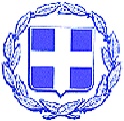 ΕΛΛΗΝΙΚΗ ΔΗΜΟΚΡΑΤΙΑ						            ΝΟΜΟΣ ΛΕΥΚΑΔΑΣ		 				                         ΔΗΜΟΣ ΛΕΥΚΑΔΑΣ					            	                   ΑΠΟΣΠΑΣΜΑ                        Από το πρακτικό της με αριθ. 6ης/2023  Συνεδρίασηςτης Οικονομικής Επιτροπήςτου Δήμου ΛευκάδαςΑριθ. Απόφ. 76/2023Στην Λευκάδα σήμερα  στις 10 του μηνός Μαρτίου του έτους  2023,  ημέρα  Παρασκευή και  ώρα 12:00,  ήλθε σε τακτική ΜΕΙΚΤΗ (με τηλεδιάσκεψη μέσω εφαρμογής Webex & δια ζώσης στο Διοικητήριο) συνεδρίαση,  η Οικονομική Επιτροπή του Δήμου, σύμφωνα με τις δ/ξεις του άρθρου 75 του Ν.3852/2010 όπως αυτό αντικαταστάθηκε από το άρθρο 77 του Ν. 4555/18 και τις δ/ξεις του άρθρου 78 του Ν. 4954/22, ύστερα από την αριθ. πρωτ: 4239/6.3.2023 έγγραφη πρόσκληση του Προέδρου της, η οποία επιδόθηκε  νόμιμα στα μέλη της.Αφού διαπιστώθηκε νόμιμη απαρτία, δηλαδή σε σύνολο εννέα (9) μελών βρέθηκαν παρόντα τα παρακάτω πέντε (5) μέλη, άρχισε η Συνεδρίαση.                ΠΑΡΟΝΤΕΣ                                                                ΑΠΟΝΤΕΣ                   Τα ανωτέρω απόντα μέλη απουσίαζαν, αν και κλήθηκαν νόμιμα.Τα πρακτικά τηρήθηκαν από την αναπληρώτρια γραμματέα της Οικονομικής Επιτροπής, Αποστολία Κατωπόδη, υπάλληλο  του  Δήμου Λευκάδας.Τέθηκαν για συζήτηση έξι (6) θέματα Εκτός Ημερήσιας Διάταξης.Ο κ. Γεώργιος Τσιρογιάννης προσήλθε στη συνεδρίαση, πριν την συζήτηση του 10ου  θέματος της Η.Δ.ΘΕΜΑ   4ο: Απόφαση Ο.Ε. για  έγκριση των όρων διακήρυξης για την εκπόνηση της μελέτης με τίτλο: «ΜΕΛΕΤΕΣ ΓΙΑ ΤΗΝ ΔΗΜΙΟΥΡΓΙΑ ΕΓΚΑΤΑΣΤΑΣΕΩΝ ΠΡΑΣΙΝΩΝ ΣΗΜΕΙΩΝ  ΣΤΙΣ Δ.Ε. ΛΕΥΚΑΔΑΣ, Δ.Ε. ΕΛΛΟΜΕΝΟΥ, Δ.Ε. ΑΠΟΛΛΩΝΙΩΝ», με προϋπολογισμό 33.480,00 € με Φ.Π.Α.Εισηγητής:  Σπυρίδων Λύγδας, ΑντιδήμαρχοςΟ Πρόεδρος της Ο.Ε. κ. Αναστάσιος Γαζής, Αντιδήμαρχος, έδωσε το λόγο στον κ. Σπυρίδωνα Λύγδα, Αντιδήμαρχο, ο οποίος  έθεσε υπόψη της Οικονομικής Επιτροπής τα εξής:     « Έχοντας  υπόψη: Το άρθρο 31 του Ν.5013/2023 (ΦΕΚ Α΄ 12/19-01-2023).Τον Ν. 4412/2016 (ΦΕΚ Α 14/08-08-2016) «Δημόσιες Συμβάσεις Έργων, Προμηθειών και Υπηρεσιών» όπως τροποποιήθηκε με τον Ν.4782 (ΦΕΚ36/τ.Α/09-03-2021).Τον προϋπολογισμό του Δήμου που είναι ενταγμένη η μελέτη «ΜΕΛΕΤΕΣ ΓΙΑ ΤΗΝ ΔΗΜΙΟΥΡΓΙΑ ΕΓΚΑΤΑΣΤΑΣΕΩΝ ΠΡΑΣΙΝΩΝ ΣΗΜΕΙΩΝ ΣΤΙΣ Δ.Ε. ΛΕΥΚΑΔΑΣ, Δ.Ε. ΕΛΛΟΜΕΝΟΥ, Δ.Ε. ΑΠΟΛΛΩΝΙΩΝ», με προϋπολογισμό 33.480,00 € με Φ.Π.Α. και συγκεκριμένα στον ΚΑ: 20-7341.014 με το ποσό των 33.480,00 € με ΦΠΑ από ΕΣΠΑ.Την αριθ. πρωτ. 3220/18-06-2018 Απόφαση Περιφέρειας Ιονίων Νήσων με την οποία εγκρίθηκε η ένταξη της πράξης "Δράσεις για την διαχείριση βιοαποβλήτων και ανακυκλώσιμων αστικών αποβλήτων του Δήμου Λευκάδας " με Κωδικό ΟΠΣ 5003637 στο στο Επιχειρησιακό Πρόγραμμα «Υποδομές Μεταφορών, Περιβάλλον και Αειφόρος Ανάπτυξη 2014-2020» της μελέτης "ΜΕΛΕΤΕΣ ΓΙΑ ΤΗΝ ΔΗΜΙΟΥΡΓΙΑ ΕΓΚΑΤΑΣΤΑΣΕΩΝ ΠΡΑΣΙΝΩΝ  ΣΗΜΕΙΩΝ ΣΤΙΣ Δ.Ε. ΛΕΥΚΑΔΑΣ, Δ.Ε. ΕΛΛΟΜΕΝΟΥ, Δ.Ε. ΑΠΟΛΛΩΝΙΩΝ" με προϋπολογισμό 33.480,00 Ευρώ με Φ.Π.Α..Την αριθ. πρωτ. 2510/2-11-2021  Απόφαση Περιφέρειας Ιονίων Νήσων με την οποία διατυπώθηκε η σύμφωνη γνώμη για την δημοπράτηση της μελέτης ΜΕΛΕΤΕΣ ΓΙΑ ΤΗΝ ΔΗΜΙΟΥΡΓΙΑ ΕΓΚΑΤΑΣΤΑΣΕΩΝ ΠΡΑΣΙΝΩΝ  ΣΗΜΕΙΩΝ ΣΤΙΣ Δ.Ε. ΛΕΥΚΑΔΑΣ, Δ.Ε. ΕΛΛΟΜΕΝΟΥ, Δ.Ε. ΑΠΟΛΛΩΝΙΩΝ" με προϋπολογισμό 33.480,00 Ευρώ με Φ.Π.Α..Το υπ' αριθ. 2178/22-11-2022 εσωτερικό πρωτόκολλο τεκμηριωμένο αίτημα του Δημάρχου με ΑΔΑΜ:22REQ011647262 για διενέργεια Δημοπρασίας για την εκπόνηση της μελέτης με τίτλο «ΜΕΛΕΤΕΣ ΓΙΑ ΤΗΝ ΔΗΜΙΟΥΡΓΙΑ ΕΓΚΑΤΑΣΤΑΣΕΩΝ ΠΡΑΣΙΝΩΝ ΣΗΜΕΙΩΝ ΣΤΙΣ Δ.Ε. ΛΕΥΚΑΔΑΣ, Δ.Ε. ΕΛΛΟΜΕΝΟΥ, Δ.Ε. ΑΠΟΛΛΩΝΙΩΝ», με προϋπολογισμό 33.480,00 € με Φ.Π.Α. Την αριθ. 1956/01-02-2023 απόφαση Δημάρχου ανάληψης υποχρέωσης  με ΑΔΑ: 6ΣΡΔΩΛΙ-ΓΩ4 που καταχωρήθηκε με α/α  Α/306  στο Μητρώο Δεσμεύσεων.Σας υποβάλλουμε τους όρους  διακήρυξης του ανοιχτού ηλεκτρονικού  διαγωνισμού για την εκπόνηση της μελέτης με τίτλο «ΜΕΛΕΤΕΣ ΓΙΑ ΤΗΝ ΔΗΜΙΟΥΡΓΙΑ ΕΓΚΑΤΑΣΤΑΣΕΩΝ ΠΡΑΣΙΝΩΝ ΣΗΜΕΙΩΝ  ΣΤΙΣ Δ.Ε. ΛΕΥΚΑΔΑΣ, Δ.Ε. ΕΛΛΟΜΕΝΟΥ, Δ.Ε. ΑΠΟΛΛΩΝΙΩΝ», με προϋπολογισμό 33.480,00 € με Φ.Π.Α.               ΕΙΣΗΓΟΥΜΑΣΤΕ :Την έγκριση  των  όρων διακήρυξης  για την εκπόνηση της μελέτης με τίτλο «ΜΕΛΕΤΕΣ ΓΙΑ ΤΗΝ ΔΗΜΙΟΥΡΓΙΑ ΕΓΚΑΤΑΣΤΑΣΕΩΝ ΠΡΑΣΙΝΩΝ ΣΗΜΕΙΩΝ  ΣΤΙΣ Δ.Ε. ΛΕΥΚΑΔΑΣ, Δ.Ε. ΕΛΛΟΜΕΝΟΥ, Δ.Ε. ΑΠΟΛΛΩΝΙΩΝ», με προϋπολογισμό 33.480,00 € με Φ.Π.Α. »Μετά από διαλογική συζήτηση, η Ο.Ε.  αφού  έλαβε υπόψη της:την ανωτέρω εισήγησητο άρθρο 75 του Ν. 3852/10  περί λειτουργίας Ο.Ε. & Ε.Π.Ζ. όπως αντικαταστάθηκε από το  άρθρο 77   του Ν. 4555/18το άρθρο 72 του Ν. 3852/10 περί αρμοδιοτήτων Ο.Ε. όπως τροποποιήθηκε από το άρθρο 31 του Ν. 5013/23.τις δ/ξεις  του Ν.4412/16 όπως τροποποιήθηκε με το Ν. 4782/21.ΑΠΟΦΑΣΙΖΕΙ ΟΜΟΦΩΝΑΤην έγκριση  των όρων διακήρυξης  για την εκπόνηση της μελέτης με τίτλο «ΜΕΛΕΤΕΣ ΓΙΑ ΤΗΝ ΔΗΜΙΟΥΡΓΙΑ ΕΓΚΑΤΑΣΤΑΣΕΩΝ ΠΡΑΣΙΝΩΝ ΣΗΜΕΙΩΝ  ΣΤΙΣ Δ.Ε. ΛΕΥΚΑΔΑΣ, Δ.Ε. ΕΛΛΟΜΕΝΟΥ, Δ.Ε. ΑΠΟΛΛΩΝΙΩΝ», με προϋπολογισμό 33.480,00 € με Φ.Π.Α. ως ακολούθως:ΔΙΑΚΗΡΥΞΗ ΑΝΟΙΚΤΗΣ ΔΙΑΔΙΚΑΣΙΑΣ ΓΙΑ ΤΗ ΣΥΝΑΨΗ ΗΛΕΚΤΡΟΝΙΚΩΝ ΔΗΜΟΣΙΩΝ ΣΥΜΒΑΣΕΩΝ ΜΕΛΕΤΩΝΚΑΤΩ ΤΩΝ ΟΡΙΩΝ ΤΟΥ Ν. 4412/2016ΜΕ ΚΡΙΤΗΡΙΟ ΑΝΑΘΕΣΗΣ ΤΗΝ ΠΛΕΟΝ ΣΥΜΦΕΡΟΥΣΑ ΑΠΟ ΟΙΚΟΝΟΜΙΚΗ ΑΠΟΨΗ ΠΡΟΣΦΟΡΑ  ΒΑΣΕΙ ΒΕΛΤΙΣΤΗΣ ΣΧΕΣΗΣ ΠΟΙΟΤΗΤΑΣ - ΤΙΜΗΣ O ΔΗΜΟΣ ΛΕΥΚΑΔΑΣδιακηρύσσειανοικτή διαδικασία για την επιλογή αναδόχου για την εκπόνηση της μελέτης:«ΜΕΛΕΤΕΣ ΓΙΑ ΤΗΝ ΔΗΜΙΟΥΡΓΙΑ ΕΓΚΑΤΑΣΤΑΣΕΩΝ ΠΡΑΣΙΝΩΝ ΣΗΜΕΙΩΝΣΤΙΣ Δ.Ε. ΛΕΥΚΑΔΑΣ, Δ.Ε. ΕΛΛΟΜΕΝΟΥ, Δ.Ε. ΑΠΟΛΛΩΝΙΩΝ»Εκτιμώμενης αξίας  26.834,53  Ευρώ (πλέον Φ.Π.Α. 24%)που θα διεξαχθεί σύμφωνα με: α) τις διατάξεις του ν. 4412/2016 (Α’ 147) και β) τους όρους της παρούσας ΠΕΡΙΕΧΟΜΕΝΑΚΕΦΑΛΑΙΟ Α΄	5Άρθρο 1:	Κύριος του Έργου – Αναθέτουσα Αρχή - Στοιχεία επικοινωνίας	5Άρθρο 2:	Έγγραφα της σύμβασης και τεύχη	5Άρθρο 2Α:	Αρχές εφαρμοζόμενες στη διαδικασία σύναψης της σύμβασης	6Άρθρο 3:	Ηλεκτρονική υποβολή φακέλου προσφοράς	6Άρθρο 4:	Διαδικασία ηλεκτρονικής αποσφράγισης και αξιολόγησης των προσφορών/ έγκριση πρακτικού	8Άρθρο 5:	Πρόσκληση υποβολής δικαιολογητικών προσωρινού αναδόχου/ Κατακύρωση/ Πρόσκληση για υπογραφή σύμβασης	9Άρθρο 6:	Προδικαστικές Προσφυγές - Προσωρινή και οριστική δικαστική προστασία	11Άρθρο 7:	Συμπλήρωση – αποσαφήνιση πληροφοριών και δικαιολογητικών	12Άρθρο 8:	Σύναψη σύμβασης	13Άρθρο 9: 	Έγγραφα της σύμβασης κατά το στάδιο της εκτέλεσης/ Σειρά ισχύος	13Άρθρο 10:	Γλώσσα Διαδικασίας	14Άρθρο 11:	Εφαρμοστέα νομοθεσία	14ΚΕΦΑΛΑΙΟ Β΄	17Άρθρο 12:	Εκτιμώμενη αξία – Χρηματοδότηση – Προθεσμίες της σύμβασης	17Άρθρο 13:	Διαδικασία σύναψης σύμβασης - Όροι υποβολής προσφορών	17Άρθρο 14:	Ημερομηνία και ώρα λήξης της προθεσμίας υποβολής των προσφορών - αποσφράγισης	18Άρθρο 15:	Εγγυήσεις	18Άρθρο 16:	Δημοσιότητα – Δαπάνες δημοσίευσης	20ΚΕΦΑΛΑΙΟ Γ΄	21Άρθρο 17:	Δικαιούμενοι συμμετοχής στη διαδικασία σύναψης σύμβασης	21Άρθρο 18:	Λόγοι αποκλεισμού	21Άρθρο 19:	Κριτήρια επιλογής	23ΚΕΦΑΛΑΙΟ Δ΄	25Άρθρο 20:	Περιεχόμενο  φακέλων προσφοράς	25Άρθρο 21:	Κριτήριο ανάθεσης και κριτήρια αξιολόγησης προσφοράς	26Άρθρο 22:	Αποδεικτικά μέσα κριτηρίων ποιοτικής επιλογής	27Άρθρο 23:	Υπεργολαβία	32Άρθρο 24:	Διάφορα	33Άρθρο 1:	Κύριος του Έργου – Αναθέτουσα Αρχή - Στοιχεία επικοινωνίας 1.1  Αναθέτουσα αρχή      		       :    Δήμος Λευκάδας1.2 Κύριος του Έργου :  	      	               Δήμος Λευκάδας1.3 Εργοδότης:                                    	Δήμος Λευκάδας1.4 Προϊστάμενη Αρχή :                    	Οικονομική Επιτροπή του Δήμου Λευκάδας  1.5 Διευθύνουσα Υπηρεσία :         	Διεύθυνση Τεχνικών Υπηρεσιών  Δήμου Λευκάδας  1.6 Αρμόδιο Τεχνικό Συμβούλιο :	Διεύθυνση Τεχνικών Υπηρεσιών  Δήμου Λευκάδας  1.7 Εφόσον οι ανωτέρω υπηρεσίες μεταστεγασθούν κατά τη διάρκεια της διαδικασίας σύναψης ή εκτέλεσης της μελέτης, υποχρεούνται να δηλώσουν άμεσα τα νέα τους στοιχεία στους προσφέροντες ή στον ανάδοχο.Εφόσον οι ανωτέρω υπηρεσίες ή/και τα αποφαινόμενα όργανα της αναθέτουσας αρχής καταργηθούν, συγχωνευτούν ή με οποιονδήποτε τρόπο μεταβληθούν κατά τη διάρκεια της διαδικασίας σύναψης ή εκτέλεσης της μελέτης, υποχρεούνται να δηλώσουν άμεσα στους προσφέροντες ή στον ανάδοχο τα στοιχεία των υπηρεσιών ή αποφαινόμενων οργάνων, τα οποία κατά τον νόμο αποτελούν καθολικό διάδοχο των εν λόγω οργάνων που υπεισέρχονται στα δικαιώματα και υποχρεώσεις τους.Άρθρο 2:	Έγγραφα της σύμβασης και τεύχη2.1 Τα έγγραφα της σύμβασης, κατά την έννοια της περιπτ. 14 της παρ. 1 του άρθρου 2 του ν. 4412/2016, για τον παρόντα ηλεκτρονικό διαγωνισμό, είναι τα ακόλουθα:α) η παρούσα διακήρυξη με τα προσαρτήματά της,β) το Ευρωπαϊκό Ενιαίο Έγγραφο Σύμβασης (ΕΕΕΣ) , γ) το έντυπο οικονομικής προσφοράς, όπως παράγεται από την ειδική ηλεκτρονική φόρμα του υποσυστήματος,δ) το Τεύχος Τεχνικών Δεδομένων του έργου με τα τυχόν Παραρτήματά του, το πρόγραμμα των απαιτούμενων μελετών  και η τεκμηρίωση της σκοπιμότητας του έργου.ε) το τεύχος της Συγγραφής Υποχρεώσεων (Σ.Υ.)   με τα τυχόν Παραρτήματά του, στ) το τεύχος προεκτιμώμενων αμοιβών,ζ) τυχόν συμπληρωματικές πληροφορίες και διευκρινίσεις που θα παρασχεθούν από την αναθέτουσα αρχή  επί όλων των ανωτέρω,2.2 Προσφέρεται ελεύθερη, πλήρης, άμεση και δωρεάν ηλεκτρονική πρόσβαση στα έγγραφα της σύμβασης στον ειδικό, δημόσια προσβάσιμο, χώρο “ηλεκτρονικοί διαγωνισμοί” της πύλης www.promitheus.gov.gr. Στην ιστοσελίδα της αναθέτουσας αρχής  www.lefkada.gov.gr) αναρτάται σχετική ενημέρωση με αναφορά στον συστημικό αριθμό διαγωνισμού και  διασύνδεση στον ανωτέρω ψηφιακό χώρο του ΕΣΗΔΗΣ  Δημόσια Έργα. Κάθε είδους επικοινωνία και ανταλλαγή πληροφοριών πραγματοποιείται μέσω της διαδικτυακής πύλης www.promitheus.gov.gr του ΟΠΣ Ε.Σ.Η.ΔΗ.Σ2.3 Εφόσον έχουν ζητηθεί εγκαίρως, ήτοι έως την ........................................, η αναθέτουσα αρχή παρέχει σε όλους τους προσφέροντες που συμμετέχουν στη διαδικασία σύναψης σύμβασης συμπληρωματικές πληροφορίες σχετικά με τα έγγραφα της σύμβασης, το αργότερο έως την ........................................................ Απαντήσεις σε τυχόν διευκρινίσεις που ζητηθούν, αναρτώνται στον δημόσια προσβάσιμο ηλεκτρονικό χώρο του διαγωνισμού στην προαναφερόμενη πύλη www.promitheus.gov.gr του ΕΣΗΔΗΣ-Δημόσια Έργα μαζί με τα υπόλοιπα έγγραφα της σύμβασης προς ενημέρωση των ενδιαφερόμενων οικονομικών φορέων, οι οποίοι είναι υποχρεωμένοι να ενημερώνονται με δική τους ευθύνη μέσα από τον υπόψη ηλεκτρονικό χώρο.Η αναθέτουσα αρχή παρατείνει την προθεσμία παραλαβής των προσφορών, ούτως ώστε όλοι οι ενδιαφερόμενοι οικονομικοί φορείς να μπορούν να λάβουν γνώση όλων των αναγκαίων πληροφοριών για την κατάρτιση των προσφορών στις ακόλουθες περιπτώσεις:α) όταν, για οποιονδήποτε λόγο, πρόσθετες πληροφορίες, αν και ζητήθηκαν από τον οικονομικό φορέα έγκαιρα, δεν έχουν παρασχεθεί το αργότερο τέσσερις (4) ημέρες πριν από την προθεσμία που ορίζεται για την παραλαβή των προσφορών,β) όταν τα έγγραφα της σύμβασης υφίστανται σημαντικές αλλαγές. Η διάρκεια της παράτασης θα είναι ανάλογη με τη σπουδαιότητα των πληροφοριών που ζητήθηκαν ή των αλλαγών.Όταν οι πρόσθετες πληροφορίες δεν έχουν ζητηθεί έγκαιρα ή δεν έχουν σημασία για την προετοιμασία κατάλληλων προσφορών, η παράταση της προθεσμίας εναπόκειται στη διακριτική ευχέρεια της αναθέτουσας αρχής.2.4 Τροποποίηση των όρων της διαγωνιστικής διαδικασίας (πχ αλλαγή/μετάθεση της καταληκτικής ημερομηνίας υποβολής προσφορών καθώς και σημαντικές αλλαγές των εγγράφων της σύμβασης, σύμφωνα με την προηγούμενη παράγραφο), δημοσιεύονται στο ΚΗΜΔΗΣ. Άρθρο 2Α:	Αρχές εφαρμοζόμενες στη διαδικασία σύναψης της σύμβασης Οι οικονομικοί φορείς δεσμεύονται ότι:α) τηρούν και θα εξακολουθήσουν να τηρούν κατά την εκτέλεση της σύμβασης, εφόσον επιλεγούν,  τις υποχρεώσεις τους που απορρέουν από τις διατάξεις της περιβαλλοντικής, κοινωνικοασφαλιστικής και εργατικής νομοθεσίας, που έχουν θεσπιστεί με το δίκαιο της Ένωσης, το εθνικό δίκαιο, συλλογικές συμβάσεις ή διεθνείς διατάξεις περιβαλλοντικού, κοινωνικού και εργατικού δικαίου, οι οποίες απαριθμούνται στο Παράρτημα Χ του Προσαρτήματος Α του ν. 4412/2016. Η τήρηση των εν λόγω υποχρεώσεων ελέγχεται και βεβαιώνεται από τα όργανα που επιβλέπουν την εκτέλεση των δημοσίων συμβάσεων και τις αρμόδιες δημόσιες αρχές και υπηρεσίες που ενεργούν εντός των ορίων της ευθύνης και της αρμοδιότητάς τους β) δεν θα ενεργήσουν αθέμιτα, παράνομα ή καταχρηστικά καθ΄ όλη τη διάρκεια της διαδικασίας ανάθεσης, αλλά και κατά το στάδιο εκτέλεσης της σύμβασης, εφόσον επιλεγούνγ) λαμβάνουν τα κατάλληλα μέτρα για να διαφυλάξουν την εμπιστευτικότητα των πληροφοριών που έχουν χαρακτηρισθεί ως τέτοιες.Άρθρο 3:	Ηλεκτρονική υποβολή φακέλου προσφοράς3.1. Οι προσφορές υποβάλλονται από τους ενδιαφερομένους ηλεκτρονικά, μέσω της διαδικτυακής πύλης www.promitheus.gov.gr του ΟΠΣ ΕΣΗΔΗΣ, μέχρι την καταληκτική ημερομηνία και ώρα που ορίζεται στο άρθρο 14 της παρούσας διακήρυξης, σε ηλεκτρονικό φάκελο του υποσυστήματος «ΕΣΗΔΗΣ- Δημόσια  Έργα»  και υπογράφονται, τουλάχιστον,  με προηγμένη ηλεκτρονική υπογραφή, η οποία υποστηρίζεται από αναγνωρισμένο (εγκεκριμένο) πιστοποιητικό, σύμφωνα με την παρ. 2 του άρθρου 37 του ν. 4412/2016.Για τη συμμετοχή στην παρούσα διαδικασία οι ενδιαφερόμενοι οικονομικοί φορείς ακολουθούν τη διαδικασία εγγραφής του άρθρου 5 παρ. 1.2 έως 1.4 της Κοινής Υπουργικής Απόφασης με αρ.  «Ρυθμίσεις τεχνικών ζητημάτων που αφορούν την ανάθεση των Δημοσίων Συμβάσεων έργων, μελετών και παροχής τεχνικών και λοιπών συναφών επιστημονικών υπηρεσιών  με χρήση των επιμέρους εργαλείων και διαδικασιών  του Εθνικού Συστήματος Ηλεκτρονικών Δημοσίων Συμβάσεων (Ε.Σ.Η.ΔΗ.Σ.)» (στο εξής ΚΥΑ ΕΣΗΔΗΣ- Δημόσια Έργα).Η ένωση οικονομικών φορέων υποβάλλει κοινή προσφορά, η οποία υποχρεωτικά υπογράφεται σύμφωνα με τα ανωτέρω, είτε από όλους τους οικονομικούς φορείς που αποτελούν την ένωση, είτε από εκπρόσωπό τους, νομίμως εξουσιοδοτημένο. Στην προσφορά, προσδιορίζεται η έκταση και το είδος της συμμετοχής του κάθε μέλους της ένωσης, συμπεριλαμβανομένης της κατανομής αμοιβής μεταξύ τους, καθώς και ο εκπρόσωπος/ συντονιστής αυτής. Η εν λόγω δήλωση περιλαμβάνεται είτε στο ΕΕΕΣ (Μέρος ΙΙ. Ενότητα Α) είτε στη συνοδευτική υπεύθυνη δήλωση που δύναται να υποβάλλουν τα μέλη της ένωσης.3.2 Στον ηλεκτρονικό φάκελο προσφοράς περιέχονται:(α) ένας (υπο)φάκελος με την ένδειξη «Δικαιολογητικά Συμμετοχής».(β)  ένας (υπο)φάκελος με την ένδειξη «Τεχνική Προσφορά».(γ) ένας (υπο)φάκελος με την ένδειξη  «Οικονομική Προσφορά».3.3 Από τον προσφέροντα σημαίνονται, με χρήση του σχετικού πεδίου του υποσυστήματος, κατά την σύνταξη της προσφοράς, τα στοιχεία εκείνα που έχουν εμπιστευτικό χαρακτήρα, σύμφωνα με τα οριζόμενα στο άρθρο 21 του ν. 4412/2016. Στην περίπτωση αυτή, ο προσφέρων υποβάλλει στον οικείο  (υπο)φάκελο σχετική αιτιολόγηση με τη μορφή ψηφιακά υπογεγραμμένου αρχείου pdf, αναφέροντας ρητά όλες τις σχετικές διατάξεις νόμου ή διοικητικές πράξεις που επιβάλλουν την εμπιστευτικότητα της συγκεκριμένης πληροφορίας, ως συνημμένο της ηλεκτρονικής του προσφοράς. Δεν χαρακτηρίζονται ως εμπιστευτικές πληροφορίες σχετικά με τις τιμές μονάδος, τις προσφερόμενες ποσότητες και την οικονομική προσφορά.  3.4 Στην περίπτωση της υποβολής στοιχείων με χρήση μορφότυπου φακέλου συμπιεσμένων ηλεκτρονικών αρχείων (π.χ. ηλεκτρονικό αρχείο με μορφή ZIP), εκείνα τα οποία επιθυμεί ο προσφέρων να χαρακτηρίσει ως εμπιστευτικά, σύμφωνα με τα ανωτέρω αναφερόμενα, θα πρέπει να τα υποβάλλει ως χωριστά ηλεκτρονικά αρχεία με μορφή Portable Document Format (PDF) ή ως χωριστό ηλεκτρονικό αρχείο μορφότυπου φακέλου συμπιεσμένων ηλεκτρονικών αρχείων που να περιλαμβάνει αυτά.3.5 Ο χρήστης – οικονομικός φορέας υποβάλλει τους ανωτέρω (υπο)φακέλους μέσω του υποσυστήματος, όπως περιγράφεται κατωτέρω:α) Τα στοιχεία και δικαιολογητικά που περιλαμβάνονται στον (υπο)φάκελο με την ένδειξη «Δικαιολογητικά Συμμετοχής»  είναι τα οριζόμενα στο άρθρο 20.2, τα δε στοιχεία και δικαιολογητικά που περιλαμβάνονται στον (υπο)φάκελο με την ένδειξη «Τεχνική Προσφορά» είναι τα οριζόμενα στο άρθρο 20.3 της παρούσας.Τα στοιχεία αμφότερων των (υπο)φακέλων υποβάλλονται από τον οικονομικό φορέα ηλεκτρονικά σε μορφή αρχείου Portable Document Format (PDF) και γίνονται αποδεκτά, ανά περίπτωση, σύμφωνα με την παρ. β του άρθρου 5 της παρούσας.β) Το αργότερο πριν την ημερομηνία και ώρα αποσφράγισης των προσφορών που ορίζεται στο  άρθρο 14 της παρούσας, προσκομίζονται στην Αναθέτουσα Αρχή με ευθύνη του οικονομικού φορέα, οι πρωτότυπες εγγυήσεις συμμετοχής σε έντυπη μορφή, πλην των εγγυήσεων που εκδίδονται ηλεκτρονικά, άλλως η προσφορά απορρίπτεται ως απαράδεκτη. Οι ανωτέρω πρωτότυπες εγγυητικές επιστολές συμμετοχής προσκομίζονται σε κλειστό φάκελο στον οποίο αναγράφεται τουλάχιστον ο αποστολέας, τα στοιχεία του παρόντος διαγωνισμού και ως παραλήπτης η Επιτροπή Διαγωνισμού.Επισημαίνεται ότι η εν λόγω υποχρέωση δεν ισχύει για τις εγγυήσεις ηλεκτρονικής έκδοσης (π.χ. εγγυήσεις του Τ.Μ.Ε.Δ.Ε.). Η προσκόμιση των πρωτότυπων εγγυήσεων συμμετοχής πραγματοποιείται είτε με κατάθεση του ως άνω φακέλου στην υπηρεσία πρωτοκόλλου της αναθέτουσας αρχής είτε με την αποστολή του ταχυδρομικώς, επί αποδείξει. Το βάρος απόδειξης της έγκαιρης προσκόμισης φέρει ο οικονομικός φορέας. Το εμπρόθεσμο αποδεικνύεται με  τον αριθμό πρωτοκόλλου είτε με την επίκληση του σχετικού αποδεικτικού αποστολής, ανά περίπτωση.Στην περίπτωση που  επιλεγεί η αποστολή του φακέλου της εγγύησης συμμετοχής ταχυδρομικώς, ο οικονομικός φορέας αναρτά, εφόσον δεν διαθέτει αριθμό έγκαιρης εισαγωγής του φακέλου του στο πρωτόκολλο της αναθέτουσας αρχής, το αργότερο έως την ημερομηνία και ώρα αποσφράγισης των προσφορών, μέσω της λειτουργίας «επικοινωνία», τα σχετικό αποδεικτικό στοιχείο προσκόμισης (αποδεικτικό κατάθεσης σε υπηρεσίες ταχυδρομείου - ταχυμεταφορών),  προκειμένου να ενημερώσει την αναθέτουσα αρχή περί της τήρησης της υποχρέωσής του σχετικά με την (εμπρόθεσμη) προσκόμιση της εγγύησης συμμετοχής του στον παρόντα διαγωνισμό.γ) Οι προσφέροντες συντάσσουν την οικονομική τους προσφορά συμπληρώνοντας την αντίστοιχη ειδική ηλεκτρονική φόρμα του υποσυστήματος.δ) Στην οικονομική προσφορά αναγράφεται η προσφερόμενη τιμή ανά κατηγορία μελέτης και η συνολική τιμή για την εκτέλεση της σύμβασης. Η οικονομική προσφορά συντίθεται για κάθε επί μέρους κατηγορία μελέτης, σύμφωνα με τις διατάξεις της περίπτωσης δ' της παρ. 8 του άρθρου 53 του ν. 4412/2016. Περιλαμβάνει, εκτός από τις αμοιβές για την εκπόνηση των μελετών, τις αμοιβές για τον προγραμματισμό, την επίβλεψη και την αξιολόγηση των αναγκαίων ερευνητικών εργασιών πάσης φύσεως, καθώς επίσης και των εργασιών /μελετών, σύμφωνα με τα αναφερόμενα στην περίπτωση δ' της παρ. 8 του άρθρου 53 του ν. 4412/2016, κατά τα ειδικότερα οριζόμενα στο άρθρο 95 παρ. 3 του νόμου αυτού.  Η συνολική προσφερόμενη τιμή τρέπεται σε ποσοστό έκπτωσης επί της προεκτιμώμενης αμοιβής, με στρογγυλοποίηση στο δεύτερο δεκαδικό ψηφίο.ε) Στη συνέχεια, οι προσφέροντες παράγουν από το υποσύστημα τα ηλεκτρονικά αρχεία [«εκτυπώσεις» των Δικαιολογητικών Συμμετοχής, της Τεχνικής Προσφοράς και της Οικονομικής Προσφοράς τους σε μορφή αρχείου Portable Document Format (PDF)]. Τα αρχεία αυτά γίνονται αποδεκτά, εφόσον φέρουν, τουλάχιστον  προηγμένη ηλεκτρονική υπογραφή, η οποία υποστηρίζεται από αναγνωρισμένο (εγκεκριμένο) πιστοποιητικό και επισυνάπτονται στους αντίστοιχους (υπο)φακέλους της προσφοράς. Κατά την συστημική υποβολή της προσφοράς το υποσύστημα πραγματοποιεί αυτοματοποιημένους ελέγχους επιβεβαίωσης της ηλεκτρονικής προσφοράς σε σχέση με τα παραχθέντα ηλεκτρονικά αρχεία (Δικαιολογητικά Συμμετοχής, Τεχνική Προσφορά και Οικονομική Προσφορά) και εφόσον οι έλεγχοι αυτοί  αποβούν επιτυχείς, η προσφορά υποβάλλεται  στο υποσύστημα. Διαφορετικά, η προσφορά δεν υποβάλλεται και το υποσύστημα ενημερώνει τους προσφέροντες με σχετικό μήνυμα σφάλματος στη διεπαφή του χρήστη των προσφερόντων, προκειμένου οι τελευταίοι να προβούν στις σχετικές ενέργειες διόρθωσης.στ) Εφόσον οι οικονομικοί όροι δεν έχουν αποτυπωθεί στο σύνολό τους στις ειδικές ηλεκτρονικές φόρμες του υποσυστήματος, οι προσφέροντες επισυνάπτουν ψηφιακά υπογεγραμμένα τα σχετικά ηλεκτρονικά αρχεία, σύμφωνα με τα ανωτέρω οριζόμενα στην περ. (ε).ζ) Από το υποσύστημα εκδίδεται ηλεκτρονική απόδειξη υποβολής προσφοράς, η οποία αποστέλλεται στον οικονομικό φορέα με μήνυμα ηλεκτρονικού ταχυδρομείου. Στις περιπτώσεις που με την προσφορά υποβάλλονται δημόσια ή και ιδιωτικά έγγραφα, είτε έχουν παραχθεί από τον ίδιο τον προσφέροντα είτε από τρίτους, αυτά γίνονται αποδεκτά ανά περίπτωση, σύμφωνα  με την παρ.1.2.1 του άρθρου 12 της ΚΥΑ ΕΣΗΔΗΣ – Δημόσια Έργα. καθώς και με την αντίστοιχη παρ. β του άρθρου 5 της παρούσας.η) Έως την ημέρα και ώρα αποσφράγισης των προσφορών προσκομίζονται με ευθύνη του οικονομικού φορέα στην αναθέτουσα αρχή, σε έντυπη μορφή και σε κλειστό φάκελο, στον οποίο αναγράφεται ο αποστολέας και ως παραλήπτης η Επιτροπή Διαγωνισμού του παρόντος διαγωνισμού, τυχόν στοιχεία της ηλεκτρονικής προσφοράς του, ήτοι των (υπο)φακέλων «Δικαιολογητικά Συμμετοχής», «Τεχνική Προσφορά» και «Οικονομική Προσφορά», τα οποία απαιτείται να προσκομισθούν σε πρωτότυπα ή ακριβή αντίγραφα.Τέτοια στοιχεία και δικαιολογητικά ενδεικτικά είναι :i) η πρωτότυπη εγγυητική επιστολή συμμετοχής, πλην των περιπτώσεων που αυτή εκδίδεται ηλεκτρονικά, άλλως η προσφορά απορρίπτεται ως απαράδεκτη, σύμφωνα με τα ειδικότερα οριζόμενα στο άρθρο 4γii) της παρούσας,ii) αυτά που δεν υπάγονται στις διατάξεις του άρθρου 11 παρ. 2 του ν. 2690/1999 (ενδεικτικά συμβολαιογραφικές ένορκες βεβαιώσεις ή λοιπά συμβολαιογραφικά έγγραφα),iii) ιδιωτικά έγγραφα τα οποία δεν έχουν επικυρωθεί από δικηγόρο ή δεν φέρουν θεώρηση από υπηρεσίες και φορείς της περίπτωσης α της παρ. 2 του άρθρου 11 του ν. 2690/1999 ή δεν συνοδεύονται από υπεύθυνη δήλωση για την ακρίβειά τους, καθώς καιiv) αλλοδαπά δημόσια έντυπα έγγραφα που φέρουν την επισημείωση της Χάγης (Apostille), ή προξενική θεώρηση και δεν έχουν επικυρωθεί από δικηγόρο. Σε περίπτωση μη υποβολής ενός ή περισσότερων από τα ως άνω στοιχεία και δικαιολογητικά που υποβάλλονται σε έντυπη μορφή, πλην της πρωτότυπης εγγύησης συμμετοχής, δύναται να συμπληρώνονται και να υποβάλλονται σύμφωνα με το άρθρο 102 του ν. 4412/2016.3.6  Απόσυρση προσφοράςΟι προσφέροντες δύνανται να ζητήσουν την απόσυρση υποβληθείσας προσφοράς, πριν την καταληκτική ημερομηνία υποβολής των προσφορών, με έγγραφο αίτημα τους προς την αναθέτουσα αρχή, σε μορφή ηλεκτρονικού αρχείου Portable Document Format (PDF), το οποίο υποβάλλεται σύμφωνα με την περ. ii ή iv του άρθρου 5β της παρούσας μέσω της λειτουργικότητας «Επικοινωνία» του υποσυστήματος. Πιστοποιημένος χρήστης της αναθέτουσας αρχής, χωρίς να απαιτείται απόφαση της τελευταίας, προβαίνει στην απόρριψη της σχετικής ηλεκτρονικής προσφοράς στο υποσύστημα πριν την καταληκτική ημερομηνία υποβολής της προσφοράς. Κατόπιν, ο οικονομικός φορέας δύναται να υποβάλει εκ νέου προσφορά μέσω του υποσυστήματος έως την καταληκτική ημερομηνία υποβολής  των προσφορών.Άρθρο 4:	Διαδικασία ηλεκτρονικής αποσφράγισης και αξιολόγησης των προσφορών/ έγκριση πρακτικού α) Μετά την καταληκτική ημερομηνία υποβολής προσφορών, όπως ορίζεται στο άρθρο 14 της παρούσας, και πριν από την ηλεκτρονική αποσφράγιση, πιστοποιημένος χρήστης της αναθέτουσας αρχής μεταβιβάζει την αρμοδιότητα διαχείρισης του ηλεκτρονικού διαγωνισμού σε πιστοποιημένο χρήστη της Επιτροπής Διαγωνισμού.  β) Η  Επιτροπή Διαγωνισμού, κατά την ημερομηνία και ώρα που ορίζεται στο άρθρο 14 της παρούσας, προβαίνει σε ηλεκτρονική αποσφράγιση του (υπο)φακέλου «Δικαιολογητικά Συμμετοχής» και του (υπο)φακέλου “Τεχνική Προσφορά”,  χωρίς να παρέχει στους προσφέροντες πρόσβαση στα υποβληθέντα δικαιολογητικά συμμετοχής ή στις υποβληθείσες τεχνικές προσφορές των λοιπών οικονομικών φορέων. Η αναθέτουσα αρχή διαβιβάζει στον Πρόεδρο της Επιτροπής Διαγωνισμού τους κλειστούς  φακέλους  με τις πρωτότυπες εγγυήσεις συμμετοχής που έχουν προσκομιστεί πριν την ημερομηνία και ώρα αποσφράγισης των προσφορών που ορίζεται, ομοίως, στο άρθρο 14 της παρούσας.γ) Στη συνέχεια,  μετά την ως άνω αποσφράγιση, η Επιτροπή Διαγωνισμού προβαίνει στις ακόλουθες ενέργειες:(i) 	αναρτά στον ηλεκτρονικό χώρο «Συνημμένα Ηλεκτρονικού Διαγωνισμού», τον σχετικό κατάλογο προσφερόντων, όπως αυτός παράγεται από το υποσύστημα, με δικαίωμα πρόσβασης μόνον στους προσφέροντες .(ii) 	ελέγχει εάν προσκομίστηκαν οι απαιτούμενες πρωτότυπες εγγυητικές επιστολές συμμετοχής σύμφωνα με την παρ. 5β του άρθρου 3 της παρούσας.  Η προσφορά οικονομικού φορέα που παρέλειψε είτε να προσκομίσει την απαιτούμενη πρωτότυπη εγγύηση συμμετοχής, σε περίπτωση υποβολής έγχαρτης εγγύησης συμμετοχής, είτε να υποβάλει την απαιτούμενη εγγύηση ηλεκτρονικής έκδοσης στον οικείο ηλεκτρονικό υποφάκελο μέχρι την καταληκτική ημερομηνία υποβολής προσφορών, απορρίπτεται ως απαράδεκτη, μετά από γνώμη της Επιτροπής Διαγωνισμού, η οποία συντάσσει πρακτικό, στο οποίο περιλαμβάνονται τα αποτελέσματα του ανωτέρω ελέγχου και υποβάλλει στην αναθέτουσα αρχή το σχετικό ηλεκτρονικό αρχείο, ως “εσωτερικό”, μέσω της λειτουργίας “επικοινωνία” του υποσυστήματος, προς έγκριση για τη λήψη απόφασης απόρριψης της προσφοράς, σύμφωνα με την παρ. 1 του άρθρου 72 του ν. 4412/2016.Μετά την έκδοση της απόφασης έγκρισης του ανωτέρω πρακτικού για την απόρριψη της προσφοράς, η αναθέτουσα αρχή κοινοποιεί την απόφαση σε όλους τους προσφέροντες.Η απόφαση απόρριψης της προσφοράς εκδίδεται πριν από την έκδοση οποιασδήποτε άλλης απόφασης σχετικά με την αξιολόγηση των προσφορών της παρούσας διαδικασίας.(iii) 	ελέγχει τα υποβληθέντα δικαιολογητικά συμμετοχής, και προβαίνει στην αξιολόγηση και βαθμολόγηση των τεχνικών προσφορών, σύμφωνα με τα οριζόμενα στο άρθρο 21.1 και 21.2, ενώ παράλληλα επικοινωνεί με τους εκδότες που αναγράφονται στις υποβληθείσες εγγυητικές επιστολές συμμετοχής, προκειμένου να διαπιστώσει την εγκυρότητά τους. Αν διαπιστωθεί πλαστότητα εγγυητικής επιστολής, ο υποψήφιος αποκλείεται από τον διαγωνισμό και υποβάλλεται μηνυτήρια αναφορά στον αρμόδιο εισαγγελέα. Ακολούθως η Επιτροπή Διαγωνισμού συντάσσει πρακτικό, στο οποίο περιλαμβάνονται τα αποτελέσματα του ανωτέρω ελέγχου και αξιολόγησης, και υποβάλλει στην αναθέτουσα αρχή το σχετικό ηλεκτρονικό αρχείο, ως “εσωτερικό”, μέσω της λειτουργίας “επικοινωνία” του υποσυστήματος, προς έγκριση, μεταβιβάζοντας παράλληλα ξανά την αρμοδιότητα διαχείρισης του ηλεκτρονικού διαγωνισμού στον αρμόδιο πιστοποιημένο χρήστη της Αναθέτουσας Αρχής.   δ) Μετά την έκδοση της απόφασης έγκρισης του ανωτέρω πρακτικού, η αναθέτουσα αρχή κοινοποιεί την απόφαση σε όλους τους προσφέροντες εκτός από εκείνους οι οποίοι αποκλείστηκαν οριστικά, λόγω μη υποβολής ή προσκόμισης της πρωτότυπης εγγύησης συμμετοχής, σύμφωνα με την περίπτωση (γii) της παρούσας παραγράφου και παρέχει πρόσβαση στα υποβληθέντα δικαιολογητικά συμμετοχής και στις υποβληθείσες τεχνικές προσφορές των λοιπών προσφερόντων. Στη συνέχεια ο πιστοποιημένος χρήστης της αναθέτουσας αρχής, μεταβιβάζει εκ νέου την αρμοδιότητα διαχείρισης του ηλεκτρονικού διαγωνισμού σε πιστοποιημένο χρήστη της Επιτροπής Διαγωνισμού.ε) Μετέπειτα, σε διακριτό στάδιο, η Επιτροπή Διαγωνισμού προβαίνει στην αποσφράγιση των οικονομικών προσφορών, χωρίς να παρέχει στους προσφέροντες πρόσβαση στα υποβληθέντα στοιχεία των λοιπών οικονομικών φορέων. Εν συνεχεία η Επιτροπή Διαγωνισμού προβαίνει στην αξιολόγηση και βαθμολόγηση των οικονομικών προσφορών, σύμφωνα με οριζόμενα στο άρθρο 21.3 και συντάσσει πρακτικό, με το οποίο εισηγείται εφαρμόζοντας το κριτήριο ανάθεσης του άρθρου 21 της παρούσας, την ανάθεση της σύμβασης στον προσφέροντα που υπέβαλε την πλέον συμφέρουσα προσφορά (ή τη ματαίωση της διαδικασίας). Το εν λόγω πρακτικό υποβάλλεται, ως “εσωτερικό”, μέσω της λειτουργίας “επικοινωνία” του υποσυστήματος, στην αναθέτουσα αρχή, προς έγκριση.στ) Μετά την έκδοση της απόφασης έγκρισης του πρακτικού της Επιτροπής Διαγωνισμού, η αναθέτουσα αρχή κοινοποιεί την ως άνω απόφαση σε όλους τους προσφέροντες που υπέβαλαν αποδεκτή προσφορά και παρέχει πρόσβαση σε αυτούς στις υποβληθείσες οικονομικές προσφορές των λοιπών προσφερόντων. ζ) Επισημαίνεται ότι, σε περίπτωση που οι προσφορές έχουν την ίδια συνολική τελική βαθμολογία  (ισοδύναμες), η αναθέτουσα αρχή επιλέγει τον (προσωρινό) ανάδοχο, σύμφωνα με τα ειδικότερα οριζόμενα στο άρθρο 21.4 της παρούσας. η) Κατά των αποφάσεων της αναθέτουσας αρχής του παρόντος άρθρου χωρεί προδικαστική προσφυγή, κατά τα οριζόμενα στο άρθρο 6.Άρθρο 5:	Πρόσκληση υποβολής δικαιολογητικών προσωρινού αναδόχου/ Κατακύρωση/ Πρόσκληση για υπογραφή σύμβασηςα) Μετά από την αξιολόγηση των προσφορών, η αναθέτουσα αρχή προσκαλεί, στο πλαίσιο της παρούσας ηλεκτρονικής διαδικασίας σύναψης σύμβασης και μέσω της λειτουργικότητας της «Επικοινωνίας», τον προσωρινό ανάδοχο να υποβάλει εντός προθεσμίας δέκα (10) ημερών  από την κοινοποίηση της σχετικής έγγραφης ειδοποίησης σε αυτόν, τα προβλεπόμενα  στο άρθρο 22 της παρούσας αποδεικτικά μέσα (δικαιολογητικά προσωρινού αναδόχου) και τα αποδεικτικά έγγραφα νομιμοποίησης. Ο προσωρινός ανάδοχος δύναται να υποβάλει αίτημα, εντός της ως άνω προθεσμίας, προς την αναθέτουσα αρχή, για παράταση της προθεσμίας, συνοδευόμενο από αποδεικτικά έγγραφα περί αίτησης χορήγησης δικαιολογητικών προσωρινού αναδόχου. Στην περίπτωση αυτή η αναθέτουσα αρχή παρατείνει την προθεσμία υποβολής αυτών, για όσο χρόνο απαιτηθεί για τη χορήγησή τους από τις αρμόδιες δημόσιες αρχές.β) Τα δικαιολογητικά του προσωρινού αναδόχου υποβάλλονται από τον οικονομικό φορέα ηλεκτρονικά, μέσω της λειτουργικότητας της «Επικοινωνίας» στην αναθέτουσα αρχή. Επισημαίνεται ότι δεν απαιτείται να προσκομισθούν και σε έντυπη μορφή και γίνονται αποδεκτά κατά περίπτωση, εφόσον υποβάλλονται σύμφωνα με τα προβλεπόμενα στις διατάξεις: i) είτε των άρθρων 13, 14 και 28 του ν. 4727/2020 περί ηλεκτρονικών δημοσίων εγγράφων που φέρουν ηλεκτρονική υπογραφή ή σφραγίδα, και, εφόσον πρόκειται για αλλοδαπά δημόσια ηλεκτρονικά έγγραφα, εάν φέρουν επισημείωση e-Apostille ii) είτε των άρθρων 15 και 27 του ν. 4727/2020 περί ηλεκτρονικών ιδιωτικών εγγράφων που φέρουν ηλεκτρονική υπογραφή ή σφραγίδαiii) είτε του άρθρου 11 του ν. 2690/1999, όπως ισχύει περί βεβαίωσης του γνησίου της υπογραφής- επικύρωσης των αντιγράφωνiv) είτε της παρ. 2 του άρθρου 37 του ν. 4412/2016, περί χρήσης ηλεκτρονικών υπογραφών σε ηλεκτρονικές διαδικασίες δημοσίων συμβάσεων,  v) είτε της παρ. 13 του άρθρου 80 του ν.4412/2016, περί συνυποβολής υπεύθυνης δήλωσης στην περίπτωση απλής φωτοτυπίας ιδιωτικών εγγράφων.Επιπλέον δεν προσκομίζονται σε έντυπη μορφή τα ΦΕΚ και ενημερωτικά και τεχνικά φυλλάδια και άλλα έντυπα, εταιρικά ή μη, με ειδικό τεχνικό περιεχόμενο, δηλαδή έντυπα με αμιγώς τεχνικά χαρακτηριστικά, όπως αριθμούς, αποδόσεις σε διεθνείς μονάδες, μαθηματικούς τύπους και σχέδια.Τα ως άνω στοιχεία και δικαιολογητικά καταχωρίζονται από αυτόν σε μορφή ηλεκτρονικών αρχείων με μορφότυπο PDF.β1) Εντός της προθεσμίας υποβολής των δικαιολογητικών κατακύρωσης και το αργότερο έως την τρίτη εργάσιμη ημέρα από την καταληκτική ημερομηνία ηλεκτρονικής υποβολής τους, προσκομίζονται με ευθύνη του οικονομικού φορέα, στην αναθέτουσα αρχή, σε έντυπη μορφή και σε κλειστό φάκελο, στον οποίο αναγράφεται ο αποστολέας, τα στοιχεία του διαγωνισμού και ως παραλήπτης η Επιτροπή Διαγωνισμού, τα στοιχεία και δικαιολογητικά, τα οποία απαιτείται να προσκομισθούν σε έντυπη μορφή (ως πρωτότυπα ή ακριβή αντίγραφα).Τέτοια στοιχεία και δικαιολογητικά ενδεικτικά είναι :i) αυτά που δεν υπάγονται στις διατάξεις του άρθρου 11 παρ. 2 του ν. 2690/1999 (Α΄45), όπως ισχύει (ενδεικτικά συμβολαιογραφικές ένορκες βεβαιώσεις ή λοιπά συμβολαιογραφικά έγγραφα), ii) ιδιωτικά έγγραφα τα οποία δεν έχουν επικυρωθεί από δικηγόρο ή δεν φέρουν θεώρηση από υπηρεσίες και φορείς της περίπτωσης α της παρ. 2 του άρθρου 11 του ν. 2690/1999 ή δεν συνοδεύονται από υπεύθυνη δήλωση για την ακρίβειά τους, καθώς και iii) τα αλλοδαπά δημόσια έντυπα έγγραφα που φέρουν την επισημείωση της Χάγης (Apostille) ή προξενική θεώρηση και δεν έχουν επικυρωθεί από δικηγόρο. Σημειώνεται ότι στα αλλοδαπά δημόσια έγγραφα και δικαιολογητικά εφαρμόζεται η Συνθήκη της Χάγης της 5ης.10.1961, που κυρώθηκε με το ν. 1497/1984 (Α΄188), εφόσον συντάσσονται σε κράτη που έχουν προσχωρήσει στην ως άνω Συνθήκη, άλλως φέρουν προξενική θεώρηση. Απαλλάσσονται από την απαίτηση επικύρωσης (με Apostille ή Προξενική Θεώρηση) αλλοδαπά δημόσια έγγραφα όταν καλύπτονται από διμερείς ή πολυμερείς συμφωνίες που έχει συνάψει η Ελλάδα (ενδεικτικά «Σύμβαση νομικής συνεργασίας μεταξύ Ελλάδας και Κύπρου – 05.03.1984» (κυρωτικός ν.1548/1985, «Σύμβαση περί απαλλαγής από την επικύρωση ορισμένων πράξεων και εγγράφων – 15.09.1977» (κυρωτικός ν.4231/2014)). Επίσης απαλλάσσονται από την απαίτηση επικύρωσης ή παρόμοιας διατύπωσης δημόσια έγγραφα που εκδίδονται από τις αρχές κράτους μέλους που υπάγονται στον Καν ΕΕ 2016/1191 για την απλούστευση των απαιτήσεων για την υποβολή ορισμένων δημοσίων εγγράφων στην ΕΕ, όπως, ενδεικτικά,  το λευκό ποινικό μητρώο, υπό τον όρο ότι τα σχετικά με το γεγονός αυτό δημόσια έγγραφα εκδίδονται για πολίτη της Ένωσης από τις αρχές του κράτους μέλους της ιθαγένειάς του. Επίσης, γίνονται υποχρεωτικά αποδεκτά ευκρινή φωτοαντίγραφα εγγράφων που έχουν εκδοθεί από αλλοδαπές αρχές και έχουν επικυρωθεί από δικηγόρο, σύμφωνα με τα προβλεπόμενα στην παρ. 2 περ. β του άρθρου 11 του ν. 2690/1999 “Κώδικας Διοικητικής Διαδικασίας”, όπως αντικαταστάθηκε ως άνω με το άρθρο 1 παρ.2 του ν.4250/2014.γ) Αν δεν υποβληθούν τα παραπάνω δικαιολογητικά ή υπάρχουν ελλείψεις σε αυτά που υπoβλήθηκαν, ηλεκτρονικά ή σε έντυπη μορφή, εφόσον απαιτείται σύμφωνα με τα ανωτέρω, η αναθέτουσα αρχή καλεί τον προσωρινό ανάδοχο μέσω της λειτουργικότητας της "Επικοινωνία" να προσκομίσει τα ελλείποντα δικαιολογητικά ή να συμπληρώσει τα ήδη υποβληθέντα, ή να παράσχει διευκρινίσεις με την έννοια του άρθρου 102 ν. 4412/2016, εντός δέκα (10) ημερών από την κοινοποίηση της σχετικής πρόσκλησης σε αυτόν.  Αν ο προσωρινός ανάδοχος υποβάλει αίτημα προς την αναθέτουσα αρχή για παράταση της προθεσμίας, συνοδευόμενο από αποδεικτικά έγγραφα με τα οποία αποδεικνύεται ότι έχει αιτηθεί τη χορήγηση των δικαιολογητικών, η αναθέτουσα αρχή παρατείνει την προθεσμία υποβολής για όσο χρόνο απαιτείται για τη χορήγηση των δικαιολογητικών από τις αρμόδιες δημόσιες αρχές.  Το παρόν εφαρμόζεται αναλόγως και στις περιπτώσεις που η αναθέτουσα αρχή ζητήσει την προσκόμιση των δικαιολογητικών κατά τη διαδικασία αξιολόγησης των προσφορών και πριν το στάδιο κατακύρωσης, κατ΄ εφαρμογή της διάταξης του άρθρου 79 παράγραφος 5 εδάφιο α΄ του ν. 4412/2016, τηρουμένων των αρχών της ίσης μεταχείρισης και της διαφάνειας.δ) Αν, κατά τον έλεγχο των υποβληθέντων δικαιολογητικών, διαπιστωθεί ότι:i) τα στοιχεία που δηλώθηκαν με το Ευρωπαϊκό Ενιαίο Έγγραφο Σύμβασης (ΕΕΕΣ), είναι εκ προθέσεως απατηλά, ή ότι έχουν υποβληθεί πλαστά αποδεικτικά στοιχεία ήii) αν δεν υποβληθούν στο προκαθορισμένο χρονικό διάστημα τα απαιτούμενα πρωτότυπα ή αντίγραφα, των παραπάνω δικαιολογητικών, ήiii) αν από τα δικαιολογητικά που υποβλήθηκαν νομίμως και εμπροθέσμως, δεν αποδεικνύονται οι όροι και οι προϋποθέσεις συμμετοχής σύμφωνα με τα άρθρα 17, 18, 19 και 22 της παρούσας,απορρίπτεται η προσφορά του προσωρινού αναδόχου, καταπίπτει υπέρ της αναθέτουσας αρχής η εγγύηση συμμετοχής του και η κατακύρωση γίνεται στον προσφέροντα που υπέβαλε την αμέσως επόμενη πλέον συμφέρουσα από οικονομική άποψη προσφορά βάσει της βέλτιστης σχέσης ποιότητας – τιμής, τηρουμένης της ανωτέρω διαδικασίας.Σε περίπτωση έγκαιρης και προσήκουσας ενημέρωσης της αναθέτουσας αρχής για μεταβολές στις προϋποθέσεις τις οποίες ο προσωρινός ανάδοχος είχε δηλώσει με το Ευρωπαϊκό Ενιαίο Έγγραφο Σύμβασης (ΕΕΕΣ) ότι πληροί και οι οποίες επήλθαν ή για τις οποίες έλαβε γνώση μετά την δήλωση και μέχρι την  σύναψη της σύμβασης (οψιγενείς μεταβολές), δεν καταπίπτει υπέρ της αναθέτουσας αρχής η εγγύηση συμμετοχής του, που είχε προσκομισθεί, σύμφωνα με το άρθρο 15.1 της παρούσας.Αν κανένας από τους προσφέροντες δεν υπέβαλε αληθή ή ακριβή δήλωση, ή αν κανένας από τους προσφέροντες δεν προσκομίζει ένα ή περισσότερα από τα απαιτούμενα έγγραφα και δικαιολογητικά, ή αν κανένας από τους προσφέροντες δεν αποδείξει ότι στο πρόσωπό του δεν συντρέχουν οι λόγοι αποκλεισμού του άρθρου 18 και ότι πληροί τα κριτήρια επιλογής του άρθρου 19, η διαδικασία σύναψης της σύμβασης ματαιώνεται.Η διαδικασία ελέγχου των ως άνω δικαιολογητικών ολοκληρώνεται με τη σύνταξη πρακτικού από την Επιτροπή Διαγωνισμού, στο οποίο αναγράφεται η τυχόν συμπλήρωση δικαιολογητικών κατά τα οριζόμενα υπό (α) και (γ) ανωτέρω. Η Επιτροπή, στη συνέχεια, το κοινοποιεί, μέσω της «λειτουργικότητας της «Επικοινωνίας», στην αναθέτουσα αρχή, για τη λήψη απόφασης είτε κατακύρωσης της σύμβασης είτε ματαίωσης της διαδικασίας, ανά περίπτωση.Τα αποτελέσματα του ελέγχου των δικαιολογητικών του προσωρινού αναδόχου επικυρώνονται με την απόφαση κατακύρωσης του άρθρου 105 ν. 4412/2016, ήτοι με την απόφαση του προηγούμενου εδαφίου, στην οποία αναφέρονται υποχρεωτικά οι προθεσμίες για την αναστολή της σύναψης σύμβασης, σύμφωνα με τα άρθρα 360 έως 372 του ιδίου νόμου.ε) Η αναθέτουσα αρχή κοινοποιεί την απόφαση κατακύρωσης, μαζί με αντίγραφο όλων των πρακτικών, σε κάθε προσφέροντα που δεν έχει αποκλειστεί οριστικά και ιδίως, όσους αποκλείστηκαν οριστικά δυνάμει της παρ. 1 του άρθρου 72 και της αντίστοιχης περ. γii του άρθρου 4 της παρούσας, μέσω της λειτουργικότητας της «Επικοινωνίας», και επιπλέον αναρτά τα δικαιολογητικά του προσωρινού αναδόχου στον χώρο «Συνημμένα Ηλεκτρονικού Διαγωνισμού».Άρθρο 6:	Προδικαστικές Προσφυγές - Προσωρινή και οριστική δικαστική προστασίαΑ. Κάθε ενδιαφερόμενος, ο οποίος έχει ή είχε συμφέρον να του ανατεθεί η συγκεκριμένη δημόσια σύμβαση και έχει υποστεί ή ενδέχεται να υποστεί ζημία από εκτελεστή πράξη ή παράλειψη της αναθέτουσας αρχής κατά παράβαση της ευρωπαϊκής ενωσιακής ή εσωτερικής νομοθεσίας στον τομέα των δημοσίων συμβάσεων, έχει δικαίωμα να προσφύγει στην Αρχή Εξέτασης Προδικαστικών Προσφυγών (ΑΕΠΠ), σύμφωνα με τα ειδικότερα οριζόμενα στα άρθρα 345 επ. Ν. 4412/2016 και 1 επ. Π.Δ. 39/2017, στρεφόμενος με προδικαστική προσφυγή, κατά πράξης ή παράλειψης της αναθέτουσας αρχής, προσδιορίζοντας ειδικώς τις νομικές και πραγματικές αιτιάσεις που δικαιολογούν το αίτημά του.Σε περίπτωση προσφυγής κατά πράξης της αναθέτουσας αρχής, η προθεσμία για την άσκηση της προδικαστικής προσφυγής είναι:(α) δέκα (10) ημέρες από την κοινοποίηση της προσβαλλόμενης πράξης στον ενδιαφερόμενο οικονομικό φορέα αν η πράξη κοινοποιήθηκε με ηλεκτρονικά μέσα ή (β) δεκαπέντε (15) ημέρες από την κοινοποίηση της προσβαλλόμενης πράξης σε αυτόν αν χρησιμοποιήθηκαν άλλα μέσα επικοινωνίας, άλλως  (γ) δέκα (10) ημέρες από την πλήρη, πραγματική ή τεκμαιρόμενη, γνώση της πράξης που βλάπτει τα συμφέροντα του ενδιαφερόμενου οικονομικού φορέα. Ειδικά για την άσκηση προσφυγής κατά διακήρυξης, η πλήρης γνώση αυτής τεκμαίρεται μετά την πάροδο δεκαπέντε (15) ημερών από τη δημοσίευση στο ΚΗΜΔΗΣ.Σε περίπτωση παράλειψης που αποδίδεται στην αναθέτουσα αρχή, η προθεσμία για την άσκηση της προδικαστικής προσφυγής είναι δεκαπέντε (15) ημέρες από την επομένη της συντέλεσης της προσβαλλόμενης παράλειψης.Η προδικαστική προσφυγή, συντάσσεται υποχρεωτικά με τη χρήση του τυποποιημένου εντύπου του Παραρτήματος Ι του π.δ/τος 39/2017 και κατατίθεται ηλεκτρονικά στην ηλεκτρονική περιοχή του συγκεκριμένου διαγωνισμού μέσω της λειτουργικότητας «Επικοινωνία» του υποσυστήματος προς την Αναθέτουσα Αρχή, επιλέγοντας την ένδειξη «Προδικαστική Προσφυγή» σύμφωνα με άρθρο 15 της Κ.Υ.Α. ΕΣΗΔΗΣ – Δημόσια Έργα.Οι προθεσμίες ως προς την υποβολή των προδικαστικών προσφυγών και των παρεμβάσεων αρχίζουν την επομένη της ημέρας της προαναφερθείσας κατά περίπτωση κοινοποίησης ή γνώσης και λήγουν όταν περάσει ολόκληρη η τελευταία ημέρα και ώρα 23:59:59 και, αν αυτή είναι εξαιρετέα ή Σάββατο, όταν περάσει ολόκληρη η επομένη εργάσιμη ημέρα και ώρα 23:59:59.Για το παραδεκτό της άσκησης της προδικαστικής προσφυγής κατατίθεται παράβολο από τον προσφεύγοντα υπέρ του Ελληνικού Δημοσίου, σύμφωνα με όσα ορίζονται στο άρθρο 363 Ν. 4412/2016. Η επιστροφή του παραβόλου στον προσφεύγοντα γίνεται: α) σε περίπτωση ολικής ή μερικής αποδοχής της προσφυγής του, β) όταν η αναθέτουσα αρχή ανακαλεί την προσβαλλόμενη πράξη ή προβαίνει στην οφειλόμενη ενέργεια πριν από την έκδοση της απόφασης της ΑΕΠΠ επί της προσφυγής, γ) σε περίπτωση παραίτησης του προσφεύγοντα από την προσφυγή του έως και δέκα (10) ημέρες από την κατάθεση της προσφυγής. Η προθεσμία για την άσκηση της προδικαστικής προσφυγής και η άσκησή της κωλύουν τη σύναψη της σύμβασης επί ποινή ακυρότητας, η οποία διαπιστώνεται με απόφαση της ΑΕΠΠ μετά από άσκηση προδικαστικής προσφυγής, σύμφωνα με το άρθρο 368 του Ν. 4412/2016 και 20 Π.Δ. 39/2017. Όμως, μόνη η άσκηση της προδικαστικής προσφυγής δεν κωλύει την πρόοδο της διαγωνιστικής διαδικασίας, υπό την επιφύλαξη χορήγησης από το Κλιμάκιο προσωρινής προστασίας σύμφωνα με το άρθρο 366 παρ. 1-2 Ν. 4412/2016 και 15 παρ. 1-4 Π.Δ. 39/2017. Η προηγούμενη παράγραφος δεν εφαρμόζεται στην περίπτωση που, κατά τη διαδικασία σύναψης της παρούσας σύμβασης, υποβληθεί μόνο μία (1) προσφορά.Μετά την, κατά τα ως άνω, ηλεκτρονική κατάθεση της προδικαστικής προσφυγής η αναθέτουσα αρχή, μέσω της λειτουργίας ¨Επικοινωνία» : 	α) Κοινοποιεί την προσφυγή το αργότερο έως την επομένη εργάσιμη ημέρα από την κατάθεσή της σε κάθε ενδιαφερόμενο τρίτο, ο οποίος μπορεί να θίγεται από την αποδοχή της προσφυγής, προκειμένου να ασκήσει το, προβλεπόμενο από τα άρθρα 362 παρ. 3 και 7 Π.Δ. 39/2017, δικαίωμα παρέμβασής του στη διαδικασία εξέτασης της προσφυγής, για τη διατήρηση της ισχύος της προσβαλλόμενης πράξης, προσκομίζοντας όλα τα κρίσιμα έγγραφα που έχει στη διάθεσή του.	β) Διαβιβάζει στην ΑΕΠΠ, το αργότερο εντός δεκαπέντε (15) ημερών από την ημέρα κατάθεσης, τον πλήρη φάκελο της υπόθεσης, τα αποδεικτικά κοινοποίησης στους ενδιαφερόμενους τρίτους αλλά και την Έκθεση Απόψεών της επί της προσφυγής. Στην Έκθεση Απόψεων η αναθέτουσα αρχή μπορεί να παραθέσει αρχική ή συμπληρωματική αιτιολογία για την υποστήριξη της προσβαλλόμενης με την προδικαστική προσφυγή πράξης.γ) Κοινοποιεί σε όλα τα μέρη την Έκθεση Απόψεων, τις Παρεμβάσεις και τα σχετικά έγγραφα που τυχόν τη συνοδεύουν, μέσω του ηλεκτρονικού τόπου του διαγωνισμού το αργότερο έως την επομένη εργάσιμη ημέρα από την κατάθεσή τους.	δ)Συμπληρωματικά υπομνήματα κατατίθενται από οποιοδήποτε από τα μέρη μέσω της πλατφόρμας του ΕΣΗΔΗΣ το αργότερο εντός πέντε (5) ημερών από την κοινοποίηση των απόψεων της αναθέτουσας αρχής.Η άσκηση της προδικαστικής προσφυγής αποτελεί προϋπόθεση για την άσκηση των ένδικων βοηθημάτων της αίτησης αναστολής και της αίτησης ακύρωσης του άρθρου 372 Ν. 4412/2016 κατά των εκτελεστών πράξεων ή παραλείψεων της αναθέτουσας αρχής.Β. Όποιος έχει έννομο συμφέρον μπορεί να ζητήσει, με το ίδιο δικόγραφο εφαρμοζόμενων αναλογικά των διατάξεων του π.δ. 18/1989, την αναστολή εκτέλεσης της απόφασης της ΑΕΠΠ και την ακύρωσή της ενώπιον του Διοικητικού Εφετείου της έδρας της αναθέτουσας αρχής. Το αυτό ισχύει και σε περίπτωση σιωπηρής απόρριψης της προδικαστικής προσφυγής από την Α.Ε.Π.Π. Δικαίωμα άσκησης του ως άνω ένδικου βοηθήματος έχει και η αναθέτουσα αρχή, αν η Α.Ε.Π.Π. κάνει δεκτή την προδικαστική προσφυγή, αλλά και αυτός του οποίου έχει γίνει εν μέρει δεκτή η προδικαστική προσφυγή.Με την απόφαση της ΑΕΠΠ λογίζονται ως συμπροσβαλλόμενες και όλες οι συναφείς προς την ανωτέρω απόφαση πράξεις ή παραλείψεις της αναθέτουσας αρχής, εφόσον έχουν εκδοθεί ή συντελεστεί αντιστοίχως έως τη συζήτηση της ως άνω αίτησης στο Δικαστήριο.Η αίτηση αναστολής και ακύρωσης περιλαμβάνει μόνο αιτιάσεις που είχαν προταθεί με την προδικαστική προσφυγή ή αφορούν στη διαδικασία ενώπιον της Α.Ε.Π.Π. ή το περιεχόμενο των αποφάσεών της. Η αναθέτουσα αρχή, εφόσον ασκήσει την αίτηση της παρ. 1 του άρθρου 372 του ν. 4412/2016, μπορεί να προβάλει και οψιγενείς ισχυρισμούς αναφορικά με τους επιτακτικούς λόγους δημοσίου συμφέροντος, οι οποίοι καθιστούν αναγκαία την άμεση ανάθεση της σύμβασης.Η ως άνω αίτηση κατατίθεται στο ως αρμόδιο δικαστήριο μέσα σε προθεσμία δέκα (10) ημερών από  κοινοποίηση ή την πλήρη γνώση της απόφασης ή από την παρέλευση της προθεσμίας για την έκδοση της απόφασης επί της προδικαστικής προσφυγής, ενώ η δικάσιμος για την εκδίκαση της αίτησης ακύρωσης δεν πρέπει να απέχει πέραν των εξήντα (60) ημερών από την κατάθεση του δικογράφου.Αντίγραφο της αίτησης με κλήση κοινοποιείται με τη φροντίδα του αιτούντος προς την Α.Ε.Π.Π., την αναθέτουσα αρχή, αν δεν έχει ασκήσει αυτή την αίτηση, και προς κάθε τρίτο ενδιαφερόμενο, την κλήτευση του οποίου διατάσσει με πράξη του ο Πρόεδρος ή ο προεδρεύων του αρμόδιου Δικαστηρίου ή Τμήματος έως την επόμενη ημέρα από την κατάθεση της αίτησης. Ο αιτών υποχρεούται επί ποινή απαραδέκτου του ενδίκου βοηθήματος να προβεί στις παραπάνω κοινοποιήσεις εντός αποκλειστικής προθεσμίας δύο (2) ημερών από την έκδοση και την παραλαβή της ως άνω πράξης του Δικαστηρίου. Εντός αποκλειστικής προθεσμίας δέκα (10) ημερών από την ως άνω κοινοποίηση της αίτησης κατατίθεται η παρέμβαση και διαβιβάζονται ο φάκελος και οι απόψεις των παθητικώς νομιμοποιούμενων. Εντός της ίδιας προθεσμίας κατατίθενται στο Δικαστήριο και τα στοιχεία που υποστηρίζουν τους ισχυρισμούς των διαδίκων.Επιπρόσθετα, η παρέμβαση κοινοποιείται με επιμέλεια του παρεμβαίνοντος στα λοιπά μέρη της δίκης εντός δύο (2) ημερών από την κατάθεσή της, αλλιώς λογίζεται ως απαράδεκτη. Το διατακτικό της δικαστικής απόφασης εκδίδεται εντός δεκαπέντε (15) ημερών από τη συζήτηση της αίτησης ή από την προθεσμία για την υποβολή υπομνημάτων.Η προθεσμία για την άσκηση και η άσκηση της αίτησης ενώπιον του αρμοδίου δικαστηρίου κωλύουν τη σύναψη της σύμβασης μέχρι την έκδοση της οριστικής δικαστικής απόφασης, εκτός εάν με προσωρινή διαταγή ο αρμόδιος δικαστής αποφανθεί διαφορετικά. Επίσης, η προθεσμία για την άσκηση και η άσκησή της αίτησης κωλύουν την πρόοδο της διαδικασίας ανάθεσης για χρονικό διάστημα δεκαπέντε (15) ημερών από την άσκηση της αίτησης, εκτός εάν με την προσωρινή διαταγή ο αρμόδιος δικαστής αποφανθεί διαφορετικά. Για την άσκηση της αιτήσεως κατατίθεται παράβολο, σύμφωνα με τα ειδικότερα οριζόμενα στο άρθρο 372 παρ. 5 του Ν. 4412/2016.  Αν ο ενδιαφερόμενος δεν αιτήθηκε ή αιτήθηκε ανεπιτυχώς την αναστολή και η σύμβαση υπογράφηκε και η εκτέλεσή της ολοκληρώθηκε πριν από τη συζήτηση της αίτησης, εφαρμόζεται αναλόγως η παρ. 2 του άρθρου 32 του π.δ. 18/1989. Αν το δικαστήριο ακυρώσει πράξη ή παράλειψη της αναθέτουσας αρχής μετά τη σύναψη της σύμβασης, το κύρος της τελευταίας δεν θίγεται, εκτός αν πριν από τη σύναψη αυτής είχε ανασταλεί η διαδικασία σύναψης της σύμβασης. Στην περίπτωση που η σύμβαση δεν είναι άκυρη, ο ενδιαφερόμενος δικαιούται να αξιώσει αποζημίωση, σύμφωνα με τα αναφερόμενα στο άρθρο 373 του ν. 4412/2016.Με την επιφύλαξη των διατάξεων του ν. 4412/2016, για την εκδίκαση των διαφορών του παρόντος άρθρου εφαρμόζονται οι διατάξεις του π.δ. 18/1989.Άρθρο 7:	Συμπλήρωση – αποσαφήνιση πληροφοριών και δικαιολογητικών Η αναθέτουσα αρχή  τηρώντας τις αρχές της ίσης μεταχείρισης και της διαφάνειας, ζητά από τους προσφέροντες οικονομικούς φορείς, όταν οι πληροφορίες ή η τεκμηρίωση που πρέπει να υποβάλλονται είναι ή εμφανίζονται ελλιπείς ή λανθασμένες, συμπεριλαμβανομένων εκείνων στο ΕΕΕΣ, ή όταν λείπουν συγκεκριμένα έγγραφα, να υποβάλλουν, να συμπληρώνουν, να αποσαφηνίζουν ή να ολοκληρώνουν τις σχετικές πληροφορίες ή τεκμηρίωση, εντός προθεσμίας όχι μικρότερης των δέκα (10) ημερών και όχι μεγαλύτερης των είκοσι (20) ημερών από την ημερομηνία κοινοποίησης σε αυτούς της σχετικής πρόσκλησης, σύμφωνα με τα ειδικότερα οριζόμενα στις διατάξεις των άρθρων  102 και 103  του ν. 4412/2016.Η συμπλήρωση ή η αποσαφήνιση ζητείται και γίνεται αποδεκτή υπό την προϋπόθεση ότι δεν τροποποιείται η προσφορά του οικονομικού φορέα και ότι αφορά σε στοιχεία ή δεδομένα, των οποίων είναι αντικειμενικά εξακριβώσιμος ο προγενέστερος χαρακτήρας σε σχέση με το πέρας της καταληκτικής παραλαβής υποβολής παραλαβής προσφορών. Τα ανωτέρω ισχύουν κατ΄ αναλογίαν και για τυχόν ελλείπουσες δηλώσεις, υπό την προϋπόθεση ότι βεβαιώνουν γεγονότα αντικειμενικώς εξακριβώσιμα.Άρθρο 8:	Σύναψη σύμβασης8.1 Η απόφαση κατακύρωσης καθίσταται οριστική, εφόσον συντρέξουν οι ακόλουθες προϋποθέσεις:α) η απόφαση κατακύρωσης έχει κοινοποιηθεί, σύμφωνα με τα προβλεπόμενα στην περίπτωση (ε) του άρθρου 5 της παρούσας και στην παρ. 2 του άρθρου 105 του ν.4412/2016 β) παρέλθει άπρακτη η προθεσμία άσκησης προδικαστικής προσφυγής ή σε περίπτωση άσκησης, παρέλθει άπρακτη η προθεσμία άσκησης αίτησης αναστολής κατά της απόφασης της ΑΕΠΠ και σε περίπτωση άσκησης αίτησης αναστολής κατά της απόφασης της ΑΕΠΠ, εκδοθεί απόφαση επί της αίτησης, με την επιφύλαξη της χορήγησης προσωρινής διαταγής, σύμφωνα με όσα ορίζονται στο τελευταίο εδάφιο της παρ. 4 του άρθρου 372, περί δικαστικής προστασίας στο πεδίο που προηγείται της σύναψης της σύμβασης, καιγ) ο προσωρινός ανάδοχος έχει υποβάλλει έπειτα από σχετική πρόσκληση της αναθέτουσας αρχής, μέσω της λειτουργικότητας της “Επικοινωνίας” του υποσυστήματος, υπεύθυνη δήλωση, που υπογράφεται σύμφωνα με όσα ορίζονται στο άρθρο 79 Α ν. 4412/2016, στην οποία δηλώνεται ότι, δεν έχουν επέλθει στο πρόσωπό του οψιγενείς μεταβολές κατά την έννοια του άρθρου 104 του ίδιου νόμου και μόνον στην περίπτωση της άσκησης προδικαστικής προσφυγής κατά της απόφασης κατακύρωσης. Η υπεύθυνη δήλωση ελέγχεται από την αναθέτουσα αρχή και μνημονεύεται στο συμφωνητικό. Εφόσον δηλωθούν οψιγενείς μεταβολές, η δήλωση ελέγχεται από την Επιτροπή Διαγωνισμού, η οποία εισηγείται προς το αρμόδιο αποφαινόμενο όργανο.8.2 Μετά την οριστικοποίηση της απόφασης κατακύρωσης, η αναθέτουσα αρχή προσκαλεί τον ανάδοχο, μέσω της λειτουργικότητας της “Επικοινωνίας” του υποσυστήματος να προσέλθει για την υπογραφή του συμφωνητικού, θέτοντάς του προθεσμία δεκαπέντε (15) ημερών από την κοινοποίηση σχετικής έγγραφης ειδικής πρόσκλησης, προσκομίζοντας και την απαιτούμενη εγγυητική επιστολή καλής εκτέλεσης. 8.3 Η σύμβαση θεωρείται συναφθείσα με την κοινοποίηση της ως άνω πρόσκλησης στον ανάδοχο.  8.4 Εάν ο ανάδοχος δεν προσέλθει να υπογράψει το συμφωνητικό, μέσα στην προθεσμία που ορίζεται στην ειδική πρόκληση, και με την επιφύλαξη αντικειμενικών λόγων ανωτέρας βίας, κηρύσσεται έκπτωτος, καταπίπτει υπέρ της αναθέτουσας αρχής η εγγύηση συμμετοχής του και ακολουθείται η διαδικασία του άρθρου του άρθρου 5 της παρούσας για τον προσφέροντα που υπέβαλε την αμέσως επόμενη πλέον συμφέρουσα από οικονομική άποψη προσφορά βάσει βέλτιστης σχέσης ποιότητας-τιμής. Αν κανένας από τους προσφέροντες δεν προσέλθει για την υπογραφή του συμφωνητικού, η διαδικασία ανάθεσης ματαιώνεται, σύμφωνα με την περ. β’ της παρ. 1 του άρθρου 106 ν. 4412/2016. Η αναθέτουσα αρχή μπορεί, στην περίπτωση αυτήν, να αναζητήσει αποζημίωση, πέρα από την καταπίπτουσα εγγυητική επιστολή, ιδίως δυνάμει των άρθρων 197 και 198 Α.Κ. 8.5 Εάν η αναθέτουσα αρχή δεν απευθύνει την πρόσκληση της παρ. 8.2 εντός χρονικού διαστήματος εξήντα (60) ημερών από την οριστικοποίηση της απόφασης κατακύρωσης, με την επιφύλαξη της ύπαρξης επιτακτικού λόγου δημόσιου συμφέροντος ή αντικειμενικών λόγων ανωτέρας βίας, ο ανάδοχος δικαιούται να απέχει από την υπογραφή του συμφωνητικού, χωρίς να εκπέσει η εγγύηση συμμετοχής του, καθώς και να αναζητήσει αποζημίωση ιδίως δυνάμει των άρθρων 197 και 198 Α.Κ.Άρθρο 9: 	Έγγραφα της σύμβασης κατά το στάδιο της εκτέλεσης/ Σειρά ισχύοςΣχετικά με την υπογραφή της σύμβασης, ισχύουν τα προβλεπόμενα στις παρ. 4-8 άρθρου 105 και 182 του ν. 4412/2016.Τα  έγγραφα της σύμβασης  με βάση τα οποία θα εκτελεσθεί η σύμβαση είναι τα αναφερόμενα παρακάτω. Σε περίπτωση ασυμφωνίας των περιεχομένων σε αυτά όρων, η σειρά ισχύος καθορίζεται  ως κατωτέρω:1. Το Συμφωνητικό. συμπεριλαμβανομένων των  παρασχεθεισών εξηγήσεων του οικονομικού φορέα, σύμφωνα με τα άρθρα 88 και 89 του ν. 4412/2016, ιδίως ως προς τον προσδιορισμό οικονομικών μεγεθών, με τις οποίες ο ανάδοχος διαμόρφωσε την προσφορά του,2. Η παρούσα Διακήρυξη με τα Προσαρτήματά της . 3. Η Οικονομική Προσφορά του Αναδόχου.4. Η Τεχνική Προσφορά του Αναδόχου.5. Το τεύχος της Συγγραφής Υποχρεώσεων (Σ.Υ.) με τα τυχόν Παραρτήματά του.6.  Το Τεύχος Τεχνικών Δεδομένων του έργου με τα τυχόν Παραρτήματά του, το πρόγραμμα των απαιτούμενων μελετών  και η τεκμηρίωση της σκοπιμότητας του έργου. 7. Το τεύχος προεκτιμώμενων αμοιβών. Τα ανωτέρω έγγραφα της σύμβασης ισχύουν, όπως διαμορφώθηκαν, με τις συμπληρωματικές πληροφορίες και διευκρινίσεις που παρασχέθηκαν από την αναθέτουσα αρχή επί όλων των ανωτέρω.Άρθρο 10:	Γλώσσα Διαδικασίας10.1 Τα έγγραφα της σύμβασης έχουν συνταχθεί στην ελληνική γλώσσα. Τυχόν προδικαστικές προσφυγές υποβάλλονται στην ελληνική γλώσσα. 10.2 Οι προσφορές και τα περιλαμβανόμενα σε αυτές στοιχεία, καθώς και τα αποδεικτικά έγγραφα σχετικά με τη μη ύπαρξη λόγου αποκλεισμού και την πλήρωση των κριτηρίων ποιοτικής επιλογής, συντάσσονται στην ελληνική γλώσσα ή συνοδεύονται από επίσημη μετάφρασή τους στην ελληνική γλώσσα.10.3 Στα αλλοδαπά δημόσια έγγραφα και δικαιολογητικά εφαρμόζεται η Συνθήκη της Χάγης της 5.10.1961, που κυρώθηκε με το ν. 1497/1984 (Α' 188)  σύμφωνα με τα οριζόμενα στο άρθρο 5 (β1) της παρούσας. Τα αλλοδαπά δημόσια και ιδιωτικά έγγραφα συνοδεύονται από μετάφρασή τους στην ελληνική γλώσσα επικυρωμένη, είτε από πρόσωπο αρμόδιο κατά τις διατάξεις της κείμενης  νομοθεσίας, είτε από πρόσωπο κατά νόμο αρμόδιο της χώρα στην οποία έχει συνταχθεί το έγγραφο.10.4  Ενημερωτικά και τεχνικά φυλλάδια και άλλα έντυπα - εταιρικά ή μη – με ειδικό τεχνικό περιεχόμενο, δηλαδή έντυπα με αμιγώς τεχνικά χαρακτηριστικά, όπως αριθμούς, αποδόσεις σε διεθνείς μονάδες, μαθηματικούς τύπους και σχέδια, που είναι δυνατόν να διαβαστούν σε κάθε γλώσσα και δεν είναι απαραίτητη η μετάφρασή τους,  μπορούν να υποβάλλονται σε άλλη γλώσσα χωρίς να συνοδεύονται από μετάφραση στην ελληνική. 10.5 Η επικοινωνία με την αναθέτουσα αρχή, καθώς και μεταξύ αυτής και του αναδόχου γίνονται υποχρεωτικά στην ελληνική γλώσσα. Άρθρο 11:	Εφαρμοστέα νομοθεσίαΓια τη διαδικασία σύναψης και την εκτέλεση της σύμβασης, έχουν εφαρμογή, ιδίως, οι κατωτέρω διατάξεις, όπως ισχύουν:Ο ν. 4412/2016 “Δημόσιες Συμβάσεις Έργων, Προμηθειών και Υπηρεσιών (προσαρμογή στις Οδηγίες 2014/24/ΕΕ και 2014/25/ΕΕ” (Α' 147) .Ο ν. 4727/2020 (Α’ 184) «Ψηφιακή Διακυβέρνηση (Ενσωμάτωση στην Ελληνική Νομοθεσία της Οδηγίας (ΕΕ) 2016/2102 και της Οδηγίας (ΕΕ) 2019/1024) – Ηλεκτρονικές Επικοινωνίες (Ενσωμάτωση στο Ελληνικό Δίκαιο της Οδηγίας (ΕΕ) 2018/1972 και άλλες διατάξεις”,Ο ν. 4700/2020 (Α’ 127) «Ενιαίο κείμενο Δικονομίας για το Ελεγκτικό Συνέδριο, ολοκληρωμένο νομοθετικό πλαίσιο για τον προσυμβατικό έλεγχο, τροποποιήσεις στον Κώδικα Νόμων για το Ελεγκτικό Συνέδριο, διατάξεις για την αποτελεσματική απονομή της δικαιοσύνης και άλλες διατάξεις» Ο ν. 4640/2019(Α  190) «Διαμεσολάβηση σε αστικές και εμπορικές υποθέσεις Περαιτέρω εναρμόνιση της Ελληνικής Νομοθεσίας προς τις διατάξεις της Οδηγίας 2008/52/ΕΚ του Ευρωπαϊκού Κοινοβουλίου και του Συμβουλίου της 21ης Μαΐου 2008 και άλλες διατάξεις».Ο ν. 4624/2019 (Α΄ 137) «Αρχή Προστασίας Δεδομένων Προσωπικού Χαρακτήρα, μέτρα εφαρμογής του Κανονισμού (ΕΕ) 2016/679 του Ευρωπαϊκού Κοινοβουλίου και του Συμβουλίου της 27ης Απριλίου 2016 για την προστασία των φυσικών προσώπων έναντι της επεξεργασίας δεδομένων προσωπικού χαρακτήρα και ενσωμάτωση στην εθνική νομοθεσία της Οδηγίας (ΕΕ) 2016/680  του Ευρωπαϊκού Κοινοβουλίου και του Συμβουλίου της 27ης Απριλίου 2016 και άλλες διατάξεις»,Ο ν. 4622/2019 (ΦΕΚ 133/Α/07.08.2019) «Επιτελικό Κράτος: οργάνωση, λειτουργία & διαφάνεια της Κυβέρνησης, των κυβερνητικών οργάνων & της κεντρικής δημόσιας διοίκησης» και ιδίως το άρθρο 37.Ο ν. 4601/2019 (Α’ 44) «Εταιρικοί µετασχηµατισµοί και εναρµόνιση του νοµοθετικού πλαισίου µε τις διατάξεις της Οδηγίας 2014/55/ΕΕ του Ευρωπαϊκού Κοινοβουλίου και του Συµβουλίου της 16ης Απριλίου 2014 για την έκδοση ηλεκτρονικών τιµολογίων στο πλαίσιο δηµόσιων συµβάσεων και λοιπές διατάξεις»Ο ν. 4472/2017 (Α' 74) και ιδίως τα άρθρα 118 και 119 αυτού.Ο ν. 4314/2014 (Α’ 265) “Α) Για τη διαχείριση, τον έλεγχο και την εφαρμογή αναπτυξιακών παρεμβάσεων για την προγραμματική περίοδο 2014−2020, Β) Ενσωμάτωση της Οδηγίας 2012/17 του Ευρωπαϊκού Κοινοβουλίου και του Συμβουλίου της 13ης Ιουνίου 2012 (ΕΕ L 156/16.6.2012) στο ελληνικό δίκαιο, τροποποίηση του ν. 3419/2005 (Α’ 297) και άλλες διατάξεις”, ο ν. 3614/2007 (Α’ 267) «Διαχείριση, έλεγχος και εφαρμογή αναπτυξιακών παρεμβάσεων για την προγραμματική περίοδο 2007 -2013» .Ο ν. 4278/2014 (Α΄157) και ειδικότερα το άρθρο 59 αυτού «Άρση περιορισμών συμμετοχής εργοληπτικών επιχειρήσεων σε δημόσια έργα».Ο ν. 4270/2014 (Α' 143) «Αρχές δημοσιονομικής διαχείρισης και εποπτείας (ενσωμάτωση της Οδηγίας 2011/85/ΕΕ) – δημόσιο λογιστικό και άλλες διατάξεις» (κατά περίπτωση). Ο ν. 4014/2011(Α΄ 209) «Περιβαλλοντική αδειοδότηση έργων και δραστηριοτήτων, ρύθμιση αυθαιρέτων σε συνάρτηση με δημιουργία περιβαλλοντικού ισοζυγίου και άλλες διατάξεις αρμοδιότητας Υπουργείου Περιβάλλοντος, Ενέργειας και Κλιματικής Αλλαγής».Ο ν. 4013/2011 (Α’ 204) «Σύσταση Ενιαίας Ανεξάρτητης Αρχής Δημοσίων Συμβάσεων και Κεντρικού Ηλεκτρονικού Μητρώου Δημοσίων Συμβάσεων…». Ο ν. 3548/2007 “Καταχώριση δημοσιεύσεων των φορέων του Δημοσίου στο νομαρχιακό και τοπικό Τύπο και άλλες διατάξεις” (Α’ 68). Τα άρθρα 2Α, 11 παρ. 2, 39 και 40 του ν. 3316/2005 “Περί ανάθεσης και εκτέλεσης δημοσίων συμβάσεων εκπόνησης μελετών και παροχής υπηρεσιών” (Α' 42).Ο ν. 2859/2000  “Κύρωση Κώδικα Φόρου Προστιθέμενης Αξίας (Φ.Π.Α.)” (Α’ 248).Ο ν. 2690/1999 (Α' 45) “Κύρωση του Κώδικα Διοικητικής Διαδικασίας και άλλες διατάξεις” και ιδίως τα άρθρα 1,2, 7, 11 και 13 έως 15 (για τους φορείς που εμπίπτουν στο πεδίο εφαρμογής του) .Ο ν. 2121/1993 (Α' 25) “Πνευματική Ιδιοκτησία, Συγγενικά Δικαιώματα και Πολιτιστικά Θέματα”.Το π.δ. 71/2019 (Α΄112) «Μητρώα συντελεστών παραγωγής δημοσίων και ιδιωτικών έργων, μελετών, τεχνικών και λοιπών συναφών επιστημονικών υπηρεσιών (ΜΗ.ΤΕ.).Το π.δ. 39/2017 (Α’ 64) «Κανονισμός εξέτασης προδικαστικών προσφυγών ενώπιων της Α.Ε.Π.Π.»Το π.δ 80/2016 (Α 145) “Ανάληψη υποχρεώσεων από τους διατάκτες”.  Το π.δ 28/2015 (Α' 34) “Κωδικοποίηση διατάξεων για την πρόσβαση σε δημόσια έγγραφα και στοιχεία”.Το π.δ. 138/2009 «Μητρώο Μελετητών και Εταιρειών Μελετών»  (Α’ 185) (όπως μεταβατικά ισχύει). Το π.δ. 696/1974 “Περί αμοιβών μηχανικών δια σύνταξιν μελετών, επίβλεψιν, παραλαβήν  κλπ  Συγκοινωνιακών, Υδραυλικών και Κτιριακών Εργων , ως και Τοπογραφικών, Κτηματογραφικών     και  Χαρτογραφικών Εργασιών και σχετικών τεχνικών προδιαγραφών μελετών” (Α' 301), όπως ισχύει, ως προς το μέρος Β΄ (Προδιαγραφές) και ως συγκριτικό στοιχείο για τη προεκτίμηση αμοιβών μελετών που δεν καλύπτονται από τον Κανονισμό αμοιβών.Το ν.δ. 2726/1953 ‘’περί τροποποιήσεως και συμπληρώσεων του άρθρου 59 του από 17.7/16.8.1923 Ν.Δ. περί σχεδίων πόλεων, κωμών, και συνοικισμών του Κράτους και οικοδομής αυτών’’, όπως ισχύει μετά την τροποποίησή του με το Ν. 3919/2011 (Α΄32).Η υπ’ αριθμ. 14900/4-2-2021 Κοινή Απόφαση των Υπουργών Ανάπτυξης και Επενδύσεων και Περιβάλλοντος και Ενέργειας (Β΄ 466/8-2-2021) «Έγκριση σχεδίου Δράσης για τις Πράσινες Δημόσιες Συμβάσεις» (κατά περίπτωση).Η με αριθ. ΔΝΣβ/1732/ΦΝ 466/29-03-2019 (ΦΕΚ1047Β’/29-03-2019) Απόφαση του Υπουργού Υποδομών και Μεταφορών «Εξειδίκευση του είδους των παραδοτέων στοιχείων ανά στάδιο και ανά κατηγορία μελέτης σε ότι αφορά τα συγκοινωνιακά (οδικά) έργα, τα υδραυλικά, τα λιμενικά και τα κτιριακά έργα»Η με αρ.  166278/2021  Κοινή Υπουργική Απόφαση (ΦΕΚ Β' 2813/30-06-2021) «Ρυθμίσεις τεχνικών ζητημάτων που αφορούν την ανάθεση των Δημοσίων Συμβάσεων έργων, μελετών, και παροχής τεχνικών και λοιπών συναφών επιστημονικών υπηρεσιών με χρήση των επιμέρους εργαλείων και διαδικασιών του Εθνικού Συστήματος Ηλεκτρονικών Δημοσίων Συμβάσεων (Ε.Σ.Η.ΔΗ.Σ.)».Η με αρ. 57654/2017 Υπουργική Απόφαση (Β’ 1781) «Ρύθμιση ειδικότερων θεμάτων λειτουργίας και διαχείρισης του Κεντρικού Ηλεκτρονικού Μητρώου Δημοσίων Συμβάσεων (ΚΗΜΔΗΣ) του Υπουργείου Οικονομίας και Ανάπτυξης»,Η με αρ. 56902/215/2017 Υπουργική Απόφαση (Β’ 56902/215/2017) «Τεχνικές λεπτομέρειες και διαδικασίες λειτουργίας του Εθνικού Συστήματος Ηλεκτρονικών Δημοσίων Συμβάσεων (Ε.Σ.Η.ΔΗ.Σ.)»,Η με αριθμ. Δ.22/ 4193/2019  Απόφασης του Υπουργού Υποδομών και Μεταφορών (Β΄ 4607) Έγκριση εβδομήντα (70) Ελληνικών Τεχνικών Προδιαγραφών (ΕΤΕΠ), με υποχρεωτική εφαρμογή σε όλα τα Δημόσια Έργα και Μελέτες, Η με αριθ. ΔΝΣβ/92783π.ε./ΦΝ 466/10-09-2018 Απόφαση του Υπουργού Υποδομών και Μεταφορών «Καθορισμός καθηκόντων και αρμοδιοτήτων των βασικών μελετητών ως Τεχνικών Συμβούλων - Μελετητών κατά την εκτέλεση του έργου, το περιεχόμενο της σύμβασης που υπογράφεται με την Προϊσταμένη Αρχή του έργου, τον τρόπο πληρωμής των υπηρεσιών και κάθε άλλο συναφές με τα ανωτέρω θέμα» (Β 4203).Η με αριθ. YA ΔΝΣ/61034/ΦΝ 466/29-12-2017 Απόφαση του Υπουργού Υποδομών και Μεταφορών «Κατάρτιση, τήρηση και λειτουργία του Μητρώου μελών επιτροπών διαδικασιών σύναψης δημοσίων συμβάσεων έργων, μελετών και παροχής τεχνικών και λοιπών συναφών επιστημονικών υπηρεσιών (Μη.Μ.Ε.Δ.) της παρ. 8 (η) του άρθρου 221 του ν. 4412/2016» (Β 4841), όπως τροποποιήθηκε με την όμοια απόφαση ΥΑ ΔΝΣ/οικ.21137/ΦΝ 466/2-5-2018 (Β 1511).Η με αρ. ΔΝΣγ/32129/ΦΝ 466/2017 Υπουργική Απόφαση (Β’ 2519) «Έγκριση Κανονισμού Προεκτιμώμενων Αμοιβών μελετών και παροχής τεχνικών και λοιπών συναφών επιστημονικών υπηρεσιών κατά τη διαδικασία της παρ. 8 δ του άρθρου 53 του ν. 4412/2016»,Η Εγκύκλιος 11/2011 της ΓΓΔΕ/τ. Υ.ΜΕ.ΔΙ. «Εφαρμογή διατάξεων του Ν.3919/2011 που αφορούν την απελευθέρωση των κλειστών επαγγελμάτων».Η Εγκύκλιος υπ’ αριθμ. 11/2018 του Υπουργείου Υποδομών και Μεταφορών (ΑΔΑ: 6ΓΝΥ465ΧΘΞ-9ΟΒ) με θέμα «Οδηγός εκπόνησης μελετών Δημοσίων Έργων του ν. 4412/2016 (Βιβλίο 1)».Η Κοινή Διαπιστωτική Πράξη των Υπουργών Υποδομών και Μεταφορών και Ψηφιακής Διακυβέρνησης  με α.π. Δ11/Οικ.627/18-5-2020 θέμα Μετεγκατάσταση του υποσυστήματος ΕΣΗΔΗΣ Δημόσια Έργα στη Γενική Γραμματεία Υποδομών ΑΔΑ ΩΝΛ5465ΧΘΞ-ΨΕ4Οι σε εκτέλεση των ανωτέρω διατάξεων εκδοθείσες κανονιστικές πράξεις, καθώς και λοιπές διατάξεις που αναφέρονται ρητά ή απορρέουν από τα οριζόμενα στα  συμβατικά τεύχη της παρούσας, καθώς και το σύνολο των διατάξεων του ασφαλιστικού, εργατικού, κοινωνικού, περιβαλλοντικού και φορολογικού δικαίου και γενικότερα κάθε διάταξη (νόμου, π.δ., Υ.Α, κ.λ.π.) και ερμηνευτική εγκύκλιος που διέπει την ανάθεση και εκτέλεση της παρούσας σύμβασης, έστω και αν δεν αναφέρονται ρητά. Οι ισχύουσες προδιαγραφές για τις ανατιθέμενες κατηγορίες μελετών.Προσθήκες και εν γένει προσαρμογές άρθρων της διακήρυξης (πέραν των όσων ήδη προβλέπονται ρητώς στο κείμενο της πρότυπης διακήρυξης) μπορούν να προστίθενται και να περιλαμβάνονται, μόνο εφόσον είναι απόλυτα συμβατές με την ισχύουσα κάθε φορά νομοθεσία.ΚΕΦΑΛΑΙΟ Β΄Άρθρο 12:	Εκτιμώμενη αξία – Χρηματοδότηση – Προθεσμίες της σύμβασης12.1 Η  εκτιμώμενη αξία της σύμβασης ανέρχεται 26.834,53 € (χωρίς ΦΠΑ) και  περιλαμβάνει  τις  προεκτιμώμενες αμοιβές των παρακάτω επιμέρους κατηγοριών μελετών: 2. 668,82€ 	για μελέτη κατηγορίας 83. 004,24€ 	για μελέτη κατηγορίας 92 .877,60€          για μελέτη κατηγορίας 103. 633,00€ 	για μελέτη κατηγορίας 164. 532,22€          για μελέτη κατηγορίας 184. 676,10€ 	για   μελέτη κατηγορίας 27 1. 711,36€ 	για  Τεύχη Δημοπράτησης, μελέτη κατηγορίας  18 3.465,50  € για απρόβλεπτες δαπάνες.και 265,69 € για την πρόσθετη καταβολή (πριμ) του άρθρου 15 Α της παρούσας .Η μελέτη θα χρηματοδοτηθεί από την ΕΣΠΑ 2014-2020 (ΥΜΕΠΕΡΑΑ-ΕΠ ΠΙΝ) ΜΕ ΤΗΝ ΣΥΓΧΡΗΜΑΤΟΔΟΤΗΣΗ ΤΟΥ ΤΑΜΕΙΟΥ ΣΥΝΟΧΗΣ και υπόκειται στις νόμιμες κρατήσεις, περιλαμβανομένης της κράτησης ύψους 0,07 % υπέρ των λειτουργικών αναγκών της Ενιαίας Ανεξάρτητης Αρχής Δημοσίων Συμβάσεων, σύμφωνα με το άρθρο 4 παρ. 3 του Ν 4013/2011, όπως και της κράτησης ύψους 0,06 % υπέρ των λειτουργικών αναγκών της Αρχής Εξέτασης Προδικαστικών Προσφυγών, σύμφωνα με το άρθρο 350 παρ. 3 του ν. 4412/2016, καθώς και της κράτησης ύψους 0,02% υπέρ της ανάπτυξης και συντήρησης του Ο.Π.Σ. Ε.Σ.Η.ΔΗ.Σ., σύμφωνα με το άρθρο 36 παρ. 6 του ν. 4412/2016 [η τελευταία κράτηση πραγματοποιείται από την έκδοση της προβλεπόμενης κοινής υπουργικής απόφασης].Η παρούσα σύμβαση δεν υποδιαιρείται σε τμήματα και ανατίθεται ως ενιαίο σύνολο. 12.2 Οι μονάδες φυσικού αντικειμένου, τα ποσοτικά στοιχεία από το Τεύχος Τεχνικών Δεδομένων και οι τιμές μονάδος που χρησιμοποιήθηκαν για τους υπολογισμούς των άνω προεκτιμώμενων αμοιβών, αναφέρονται αναλυτικά στο τεύχος προεκτιμώμενων αμοιβών. Οι  οικονομικοί φορείς οφείλουν, για την υποβολή της τεχνικής και της οικονομικής προσφοράς, να μελετήσουν τα τεχνικά στοιχεία του έργου, η δε οικονομική τους προσφορά περιλαμβάνει τη  συνολική αμοιβή τους για το σύνολο του προς μελέτη αντικειμένου, όπως αυτό προδιαγράφεται στο Φάκελο δημόσιας σύμβασης. Τεκμαίρεται σχετικά ότι ο ανάδοχος έλαβε υπόψη, κατά τη μελέτη του Φακέλου δημόσιας σύμβασης, την πιθανότητα να μην αντιστοιχούν οι ποσότητες μονάδων φυσικού αντικειμένου, που αναφέρονται στο τεύχος της προεκτιμώμενης αμοιβής, στις τελικές ποσότητες που θα απαιτηθούν για την εκπόνηση της μελέτης και διαμόρφωσε ανάλογα την οικονομική του προσφορά. Εφόσον προκύψουν διαφορές, εφαρμόζεται το άρθρο 186 του ν. 4412/2016.12.3 Ως ημερομηνία έναρξης των προθεσμιών της σύμβασης του Αναδόχου ορίζεται η ημερομηνία υπογραφής του συμφωνητικού.Η συνολική προθεσμία  για την περαίωση του αντικειμένου της σύμβασης ορίζεται σε τέσσερις (4) μήνες από την υπογραφή του συμφωνητικού. Στο συμφωνητικό μπορούν να ορίζονται και τμηματικές προθεσμίες, σύμφωνα με το χρονοδιάγραμμα που περιλαμβάνεται στο Φάκελο έργου.Η αναθέτουσα αρχή διατηρεί το δικαίωμα να ορίσει, κατά την υπογραφή του  συμφωνητικού, μεταγενέστερο χρόνο έναρξης των προθεσμιών της σύμβασης. 12.4  Στον ανάδοχο χορηγείται προκαταβολή κατά τους όρους  των άρθρων 72 και 187 παρ. 2 περ. α) του ν. 4412/2016.12.5 Επισημαίνεται ότι, σύμφωνα με τη διάταξη του άρθρου 188 παρ. 6 του ν. 4412/2016, μετά την έναρξη κατασκευής του έργου για το οποίο εκπονείται η παρούσα μελέτη, στους βασικούς μελετητές ανατίθεται σύμβαση προκειμένου να μετέχουν υποχρεωτικά ως Τεχνικοί Σύμβουλοι - Μελετητές στην εκτέλεση αυτού σύμφωνα με τα ειδικότερα οριζόμενα στην υπ’ αριθ. ΔΝΣβ/92783π.ε./ΦΝ 466/10.09.2018 Απόφαση του Υπουργού Υποδομών και Μεταφορών με τίτλο «Καθορισμός καθηκόντων και αρμοδιοτήτων των βασικών μελετητών ως Τεχνικών Συμβούλων - Μελετητών κατά την εκτέλεση του έργου, το περιεχόμενο της σύμβασης που υπογράφεται με την Προϊσταμένη Αρχή του έργου, τον τρόπο πληρωμής των υπηρεσιών και κάθε άλλο συναφές με τα ανωτέρω θέμα» (ΦΕΚ Β’ 4203).Άρθρο 13:	Διαδικασία σύναψης σύμβασης - Όροι υποβολής προσφορών13.1 Η επιλογή του Αναδόχου, θα γίνει σύμφωνα με την «ανοικτή διαδικασία» του άρθρου 27 του ν. 4412/2016 και υπό τις προϋποθέσεις του νόμου αυτού.13.2 Η τεχνική προσφορά θα συνταχθεί και υποβληθεί σύμφωνα με τα οριζόμενα στο άρθρο 3 της παρούσας, σε συνδυασμό με τις διατάξεις του άρθρου 94 παρ. 2 και 3 του ν. 4412/2016. Η οικονομική προσφορά θα συνταχθεί και υποβληθεί σύμφωνα με τα οριζόμενα στο άρθρο 3 της παρούσας, σε συνδυασμό με το άρθρο 95 παρ. 3 του ν. 4412/2016 .13.3 Eναλλακτικές προσφορές  δεν γίνονται δεκτές.. 13.4 Κάθε προσφέρων μπορεί να υποβάλει μόνο μία προσφορά. 13.5 Δεν γίνονται δεκτές προσφορές για μέρος του συμβατικού αντικειμένου της μελέτης. 13.6 Οι προσφορές θα ισχύουν για 12  μήνες από την ημερομηνία λήξης της προθεσμίας υποβολής προσφορών του επομένου άρθρου. Προσφορά που ορίζει χρόνο ισχύος μικρότερο από αυτόν που προβλέπεται στο παρόν απορρίπτεται ως μη κανονική. Η αναθέτουσα αρχή μπορεί, πριν τη λήξη του χρόνου ισχύος της προσφοράς, να ζητά από τους προσφέροντες να παρατείνουν τη διάρκεια ισχύος της προσφοράς τους και της εγγύησης συμμετοχής, κατ’ ανώτατο όριο για χρονικό διάστημα ίσο με το προβλεπόμενο στο πρώτο εδάφιο και το άρθρο 15.1 της παρούσας Μετά από τη λήξη και του παραπάνω ανώτατου χρονικού ορίου παράτασης ισχύος της προσφοράς, τα αποτελέσματα της παρούσας διαδικασίας ανάθεσης ματαιώνονται, εκτός αν η αναθέτουσα αρχή κρίνει, κατά περίπτωση, αιτιολογημένα, ότι η συνέχιση της διαδικασίας εξυπηρετεί το δημόσιο συμφέρον, οπότε οι οικονομικοί φορείς που συμμετέχουν στη διαδικασία μπορούν να επιλέξουν να παρατείνουν την προσφορά τους, εφόσον τους ζητηθεί πριν από την πάροδο του ανωτέρω ανώτατου ορίου παράτασης της προσφοράς τους. Η διαδικασία ανάθεσης συνεχίζεται με όσους παρέτειναν τις προσφορές τους και αποκλείονται οι λοιποί οικονομικοί φορείς. Αν λήξει ο χρόνος ισχύος των προσφορών και δεν ζητηθεί παράταση της προσφοράς, η αναθέτουσα αρχή δύναται, με αιτιολογημένη απόφασή της, εφόσον η εκτέλεση της σύμβασης εξυπηρετεί το δημόσιο συμφέρον, να ζητήσει, εκ των υστέρων, από τους οικονομικούς φορείς που συμμετέχουν στη διαδικασία, να παρατείνουν τον χρόνο ισχύος της προσφοράς τους καθώς και της εγγύησης συμμετοχής, οπότε η διαδικασία συνεχίζεται με τους οικονομικούς φορείς, οι οποίοι προέβησαν στις ανωτέρω ενέργειες.Άρθρο 14:	Ημερομηνία και ώρα λήξης της προθεσμίας υποβολής των προσφορών - αποσφράγισηςΩς ημερομηνία και ώρα λήξης της προθεσμίας υποβολής των προσφορών ορίζεται η ……………, ημέρα ............ και ώρα ........Ως ημερομηνία και ώρα ηλεκτρονικής αποσφράγισης των προσφορών ορίζεται η................................., ημέρα........... και ώρα ............... Άρθρο 15:	Εγγυήσεις 15.1 	Εγγύηση συμμετοχής στο διαγωνισμόΓια τη συμμετοχή στη διαδικασία απαιτείται η κατάθεση εγγύησης συμμετοχής, ποσού 536,69€ (πεντακοσίων τριάντα έξι και εξήντα εννέα ευρώ). Υπόδειγμα της απαιτούμενης εγγυητικής επιστολής συμμετοχής δίνεται στο  Προσάρτημα ΙΙΙΣτην περίπτωση ένωσης οικονομικών φορέων, η εγγύηση συμμετοχής περιλαμβάνει και τον όρο ότι η εγγύηση καλύπτει τις υποχρεώσεις όλων των οικονομικών φορέων που συμμετέχουν στην ένωση.Οι εγγυήσεις συμμετοχής περιλαμβάνουν κατ’ ελάχιστον τα ακόλουθα στοιχεία, σύμφωνα με το άρθρο 72 παρ. 12 του ν. 4412/2016: 		α) την ημερομηνία έκδοσης, 		β) τον εκδότη, 		γ) την αναθέτουσα αρχή προς την οποία απευθύνονται (ή τον κύριο του έργου), 		δ) τον αριθμό της εγγύησης, 		ε) το ποσό που καλύπτει η εγγύηση. 		στ) την πλήρη επωνυμία, τον Α.Φ.Μ. και τη διεύθυνση του οικονομικού φορέα υπέρ του οποίου εκδίδεται η εγγύηση (στην περίπτωση ένωσης, αναγράφονται όλα τα παραπάνω για κάθε μέλος της ένωσης), 		ζ) τους όρους ότι: αα) η εγγύηση παρέχεται ανέκκλητα και ανεπιφύλακτα, ο δε εκδότης παραιτείται του δικαιώματος της διαιρέσεως και της διζήσεως, και ββ) ότι σε περίπτωση κατάπτωσης αυτής, το ποσό της κατάπτωσης υπόκειται στο εκάστοτε ισχύον τέλος χαρτοσήμου. (Η υποπερ. αα΄ δεν εφαρμόζεται για τις εγγυήσεις που παρέχονται με γραμμάτιο του Ταμείου Παρακαταθηκών και Δανείων)		η) τα στοιχεία της σχετικής διακήρυξης και την καταληκτική ημερομηνία υποβολής προσφορών, 		θ) την ημερομηνία λήξης ή τον χρόνο ισχύος της εγγύησης, 		ι) την ανάληψη υποχρέωσης από τον εκδότη της εγγύησης να καταβάλει το ποσό της εγγύησης ολικά ή μερικά εντός πέντε (5) ημερών μετά από απλή έγγραφη ειδοποίηση εκείνου προς τον οποίο απευθύνεται. Η εγγύηση συμμετοχής πρέπει να ισχύει τουλάχιστον για τριάντα (30) ημέρες μετά τη λήξη του χρόνου ισχύος της προσφοράς του άρθρου 13.6 της παρούσας, ήτοι μέχρι ...................., άλλως η προσφορά απορρίπτεται. Η αναθέτουσα αρχή μπορεί, πριν τη λήξη της προσφοράς, να ζητά από τους προσφέροντες να παρατείνουν, πριν τη λήξη τους, τη διάρκεια ισχύος της προσφοράς και της εγγύησης συμμετοχής.Η εγγύηση συμμετοχής καταπίπτει, αν ο προσφέρων:αποσύρει την προσφορά του κατά τη διάρκεια ισχύος αυτής, παρέχει εν γνώσει του ψευδή στοιχεία ή πληροφορίες που αναφέρονται στα άρθρα 17 έως 19 της παρούσας, δεν προσκομίσει εγκαίρως τα προβλεπόμενα στο άρθρο 22 της παρούσας δικαιολογητικά στις περιπτώσεις των παρ. 3, 4 και 5 του άρθρου 103 του ν. 4412/2016, περί πρόσκλησης για υποβολή δικαιολογητικών από τον προσωρινό ανάδοχο, αν, κατά τον έλεγχο των παραπάνω δικαιολογητικών, σύμφωνα με τα άρθρο 5δ) της παρούσας, διαπιστωθεί ότι τα στοιχεία που δηλώθηκαν στο ΕΕΕΣ είναι εκ προθέσεως απατηλά, ή ότι έχουν υποβληθεί πλαστά αποδεικτικά στοιχεία, ή αν, από τα παραπάνω δικαιολογητικά που προσκομίσθηκαν νομίμως και εμπροθέσμως, δεν αποδεικνύεται η μη συνδρομή των λόγων αποκλεισμού του άρθρου 18 ή η πλήρωση μιας ή περισσότερων από τις απαιτήσεις των κριτηρίων ποιοτικής επιλογήςδεν προσέλθει εγκαίρως για υπογραφή του συμφωνητικού υποβάλει μη κατάλληλη προσφορά με την έννοια της περ. 46 της παρ. 1 του άρθρου 2 ν. 4412/2016 δεν ανταποκριθεί στη σχετική πρόσκληση της αναθέτουσας αρχής εντός της προθεσμίας του άρθρου 21.3 της παρούσας και δεν υποβάλλει εξηγήσεις, σε περίπτωση ασυνήθιστα χαμηλής προσφοράς.Οι εγγυήσεις συμμετοχής  επιστρέφονται ως εξής :α) στον ανάδοχο, με την προσκόμιση της εγγύησης καλής εκτέλεσης, β) στους λοιπούς προσφέροντες, κατά τα ειδικότερα οριζόμενα στο άρθρο 72 παρ. 3 του ν. 4412/2016.15.2 	Εγγύηση καλής εκτέλεσηςΓια την υπογραφή της σύμβασης απαιτείται η παροχή εγγύησης καλής εκτέλεσης, σύμφωνα με το άρθρο 72 παρ. 4 του ν. 4412/2016, το ύψος της οποίας καθορίζεται σε ποσοστό  5%  επί της εκτιμώμενης αξίας της σύμβασης, χωρίς να συμπεριλαμβάνονται τα δικαιώματα προαίρεσης (χωρίς Φ.Π.Α.) και κατατίθεται μέχρι και την υπογραφή του συμφωνητικού.Σε περίπτωση τροποποίησης της σύμβασης κατά το άρθρο 132 του ν. 4412/2016, η οποία συνεπάγεται αύξηση της συμβατικής αξίας, ο ανάδοχος είναι υποχρεωμένος να καταθέσει  μέχρι και την υπογραφή της τροποποιημένης σύμβασης, συμπληρωματική εγγύηση, το ύψος της οποίας ανέρχεται σε ποσοστό 5% επί του ποσού της αύξησης της αξίας της σύμβασης χωρίς ΦΠΑ.Η εγγύηση καλής εκτέλεσης της σύμβασης καλύπτει συνολικά και χωρίς διακρίσεις την εφαρμογή όλων των όρων της σύμβασης και κάθε απαίτηση της αναθέτουσας αρχής ή του κυρίου του έργου έναντι του αναδόχου και περιλαμβάνει κατ’ ελάχιστον τα αναφερόμενα στην παράγραφο 15.1 της παρούσας, πλην της περίπτωσης (η) και επιπρόσθετα, τον αριθμό (αν είναι γνωστός) και τον τίτλο της σχετικής σύμβασης.Η εγγύηση καλής εκτέλεσης καταπίπτει υπέρ της αναθέτουσας αρχή στην περίπτωση παραβίασης από τον ανάδοχο  των όρων της σύμβασης, όπως αυτή ειδικότερα ορίζει. Ειδικά μετά την οριστικοποίηση της έκπτωσης του αναδόχου κατά τα οριζόμενα στην παρ. 8 του άρθρου 191 του ν. 4412/2016, η εγγύηση καλής εκτέλεσης καταπίπτει υπέρ του εργοδότη.15.3	Εγγύηση προκαταβολήςΓια την χορήγηση προκαταβολής σύμφωνα με το άρθρο 12.4 της απαιτείται ισόποση εγγυητική επιστολή προκαταβολής που εκδίδεται σύμφωνα με τα οριζόμενα στο άρθρο 72 ν. 4412/2016. Η χορηγούμενη προκαταβολή είναι έντοκη από την ημερομηνία καταβολής της στον ανάδοχο, με επιτόκιο ίσο με το μικρότερο επιτόκιο των εντόκων γραμματίων δωδεκάμηνης ή, αν δεν εκδίδονται τέτοια, εξάμηνης διάρκειας, προσαυξημένο κατά 0,25 ποσοστιαίες μονάδες. Η απόσβεση της προκαταβολής και η επιστροφή της εγγύησης προκαταβολής πραγματοποιούνται, σύμφωνα με τις διατάξεις των άρθρων 72 παρ. 8 και 187 ν. 4412/2016. Η προκαταβολή και η εγγύηση προκαταβολής μπορούν να χορηγούνται τμηματικά. Η προκαταβολή απαγορεύεται να χρησιμοποιηθεί για δαπάνες που δεν σχετίζονται, άμεσα ή έμμεσα, με το αντικείμενο της σύμβαση.15.4 Οι ως άνω εγγυητικές επιστολές εκδίδονται από πιστωτικά ή χρηματοδοτικά ιδρύματα ή ασφαλιστικές επιχειρήσεις κατά την έννοια των περιπτώσεων β΄ και γ΄ της παρ. 1 του άρθρου 14 του ν. 4364/ 2016 (Α΄13) που λειτουργούν νόμιμα στα κράτη- μέλη της Ένωσης ή του Ευρωπαϊκού Οικονομικού Χώρου ή στα κράτη-μέρη της ΣΔΣ και έχουν, σύμφωνα με τις ισχύουσες διατάξεις, το δικαίωμα αυτό. Μπορούν, επίσης, να εκδίδονται από το Ε.Τ.Α.Α. - Τ.Μ.Ε.Δ.Ε. ή να παρέχονται με γραμμάτιο του Ταμείου Παρακαταθηκών και Δανείων με παρακατάθεση σε αυτό του αντίστοιχου χρηματικού ποσού. Αν συσταθεί παρακαταθήκη με γραμμάτιο παρακατάθεσης χρεογράφων στο Ταμείο Παρακαταθηκών και Δανείων, τα τοκομερίδια ή μερίσματα που λήγουν κατά τη διάρκεια της εγγύησης επιστρέφονται μετά τη λήξη τους στον υπέρ ου η εγγύηση οικονομικό φορέα.Οι εγγυητικές επιστολές εκδίδονται κατ’ επιλογή του οικονομικού φορέα/αναδόχου από ένα ή περισσότερους εκδότες της παραπάνω παραγράφου, ανεξαρτήτως του ύψους των.15.5 Η αναθέτουσα αρχή επικοινωνεί με τους φορείς που φέρονται να έχουν εκδώσει τις εγγυητικές επιστολές, προκειμένου να διαπιστώσει την εγκυρότητά τους.15.6 Οι εγγυητικές καλής εκτέλεσης και προκαταβολής καταπίπτουν με αιτιολογημένη απόφαση της αναθέτουσας αρχής, η οποία εκδίδεται μετά από προηγούμενη εισήγηση της διευθύνουσας υπηρεσίας.15.7 Με απόφαση της διευθύνουσας υπηρεσίας, που εκδίδεται ύστερα από αίτηση του αναδόχου, αποδεσμεύεται μέρος των εγγυήσεων, κατά τα ειδικότερα οριζόμενα στο άρθρο 187, περί καταβολής της αμοιβής του αναδόχου, ανερχόμενο σε ποσοστό ανάλογο με την αξία των εργασιών περαιωθέντος και εγκριθέντος σταδίου της σύμβασης. Άρθρο 15Α:	Πρόσθετη καταβολή (πριμ) Για την ταχύτερη, σε σχέση με τη συμβατική προθεσμία, εκπόνηση πλήρους ή επιμέρους μελέτης, προβλέπεται πρόσθετη καταβολή (πριμ) 1,00%  σύμφωνα με την παρ. 8 του άρθρου 184 του ν. 4412/2016 .Άρθρο 16:	Δημοσιότητα – Δαπάνες δημοσίευσης 1. Η παρούσα διακήρυξη αναρτήθηκε στο ΚΗΜΔΗΣ. Τα έγγραφα της παρούσας διαδικασίας δημόσιας σύμβασης καταχωρήθηκαν στο σχετικό ηλεκτρονικό χώρο του ΕΣΗΔΗΣ - Δημόσια Έργα, η οποία έλαβε Συστημικό Αύξοντα Αριθμό:  …..…, και αναρτήθηκαν στη Διαδικτυακή Πύλη (www.promitheus.gov.gr) του ΟΠΣ ΕΣΗΔΗΣ.2. Περίληψη της παρούσας Διακήρυξης δημοσιεύεται στον Ελληνικό Τύπο, σύμφωνα με το άρθρο 66 ν. 4412/2016, και αναρτάται στο πρόγραμμα “Διαύγεια” diavgeia.gov.gr.3. Στην ιστοσελίδα της αναθέτουσας αρχής (www. lefkada.gov.gr), αναρτάται σχετική ενημέρωση σύμφωνα με τα οριζόμενα στο άρθρο 2 της παρούσας. 16.4 Οι δαπάνες δημοσίευσης της περίληψης διακήρυξης στον ελληνικό τύπο βαρύνουν, σε κάθε περίπτωση, τον ανάδοχο και εισπράττονται με τον πρώτο λογαριασμό πληρωμής της σύμβασης. ΚΕΦΑΛΑΙΟ Γ΄Η σύμβαση ανατίθεται βάσει του κριτηρίου του άρθρου 21 της παρούσας, σε προσφέροντα ο οποίος δεν αποκλείεται από τη συμμετοχή βάσει του άρθρου 18 και πληροί τα κριτήρια επιλογής του άρθρου 19.Άρθρο 17:	Δικαιούμενοι συμμετοχής στη διαδικασία σύναψης σύμβασης17.1 Δικαίωμα συμμετοχής έχουν φυσικά ή νομικά πρόσωπα, ή ενώσεις αυτών που δραστηριοποιούνται στην εκπόνηση μελετών των κατηγοριών που αναφέρονται στο άρθρο 12.1 της παρούσας  και που είναι εγκατεστημένα σε:α) κράτος-μέλος της Ένωσης, β) κράτος-μέλος του Ευρωπαϊκού Οικονομικού Χώρου (Ε.Ο.Χ.), γ) τρίτες χώρες που έχουν υπογράψει και κυρώσει τη ΣΔΣ, στο βαθμό που η υπό ανάθεση δημόσια σύμβαση καλύπτεται από τα Παραρτήματα 1, 2, 4, 5, 6 και 7 και τις γενικές σημειώσεις του σχετικού με την Ένωση Προσαρτήματος I της ως άνω Συμφωνίας, καθώς και 
δ) τρίτες χώρες που δεν εμπίπτουν στην περίπτωση γ΄ της παρούσας παραγράφου και έχουν συνάψει διμερείς ή πολυμερείς συμφωνίες με την Ένωση σε θέματα διαδικασιών ανάθεσης δημοσίων συμβάσεων. Στο βαθμό που καλύπτονται από τα Παραρτήματα 1, 2, 4, 5, 6 και 7 και τις γενικές σημειώσεις του σχετικού με την Ένωση Προσαρτήματος I της ΣΔΣ, καθώς και τις λοιπές διεθνείς συμφωνίες από τις οποίες δεσμεύεται η Ένωση, οι αναθέτουσες αρχές επιφυλάσσουν για τα έργα, τα αγαθά, τις υπηρεσίες και τους οικονομικούς φορείς των χωρών που έχουν υπογράψει τις εν λόγω συμφωνίες μεταχείριση εξίσου ευνοϊκή με αυτήν που επιφυλάσσουν για τα έργα, τα αγαθά, τις υπηρεσίες και τους οικονομικούς φορείς της Ένωσης.17.2 Οικονομικός φορέας συμμετέχει είτε μεμονωμένα είτε ως μέλος ένωσης.17.3 Οι ενώσεις οικονομικών φορέων συμμετέχουν υπό τους όρους των παρ. 2, 3 και 4 του άρθρου 19 και των περιπτώσεων γ) και δ) της παρ. 1 του άρθρου 77 του ν. 4412/2016. Δεν απαιτείται από τις εν λόγω ενώσεις να περιβληθούν συγκεκριμένη νομική μορφή για την υποβολή προσφοράς. Η ένωση των φυσικών ή νομικών προσώπων μπορεί να αφορά στην ίδια ή σε διαφορετικές κατηγορίες μελετών.Άρθρο 18:	Λόγοι αποκλεισμού 18.1 Αποκλείεται από τη συμμετοχή στην παρούσα διαδικασία σύναψης σύμβασης (διαγωνισμό) οικονομικός φορέας, εφόσον συντρέχει στο πρόσωπό του (αν πρόκειται για μεμονωμένο φυσικό ή νομικό πρόσωπο) ή σε ένα από τα μέλη του (αν πρόκειται περί ένωσης οικονομικών φορέων) ένας από τους λόγους των παρακάτω περιπτώσεων:18.1.1 Υπάρχει εις βάρος του αμετάκλητη καταδικαστική απόφαση για έναν από τα παρακάτω εγκλήματα :α) συμμετοχή σε εγκληματική οργάνωση, όπως αυτή ορίζεται στο άρθρο 2 της απόφασης πλαίσιο 2008/841/ ΔΕΥ του Συμβουλίου της 24ης Οκτωβρίου 2008, για την καταπολέμηση του οργανωμένου εγκλήματος (ΕΕ L 300 της 11.11.2008 σ. 42), και τα εγκλήματα του άρθρου 187 του Ποινικού Κώδικα (εγκληματική οργάνωση),β) ενεργητική δωροδοκία, όπως ορίζεται στο άρθρο 3 της σύμβασης περί της καταπολέμησης της δωροδοκίας στην οποία ενέχονται υπάλληλοι των Ευρωπαϊκών Κοινοτήτων ή των κρατών μελών της Ένωσης (ΕΕ C 195 της 25.6.1997, σ. 1) και στην παρ. 1 του άρθρου 2 της απόφασης πλαίσιο 2003/568/ΔΕΥ του Συμβουλίου της 22ας Ιουλίου 2003, για την καταπολέμηση της δωροδοκίας στον ιδιωτικό τομέα (ΕΕ L 192 της 31.7.2003, σ. 54), καθώς και, όπως ορίζεται στο εθνικό δίκαιο του οικονομικού φορέα, και τα εγκλήματα των άρθρων 159Α (δωροδοκία πολιτικών προσώπων), 236 (δωροδοκία υπαλλήλου), 237 παρ. 2-4 (δωροδοκία δικαστικών λειτουργών), 237Α παρ. 2 (εμπορία επιρροής μεσάζοντες), 396 παρ. 2 (δωροδοκία στον ιδιωτικό τομέα) του Ποινικού Κώδικα,γ) απάτη εις βάρος των οικονομικών συμφερόντων της Ένωσης, κατά την έννοια των άρθρων 3 και 4 της Οδηγίας (ΕΕ) 2017/1371 του Ευρωπαϊκού Κοινοβουλίου και του Συμβουλίου της 5ης Ιουλίου 2017 σχετικά με την καταπολέμηση, μέσω του ποινικού δικαίου, της απάτης εις βάρος των οικονομικών συμφερόντων της Ένωσης (L 198/28.07.2017) και τα εγκλήματα των άρθρων 159Α (δωροδοκία πολιτικών προσώπων), 216 (πλαστογραφία), 236 (δωροδοκία υπαλλήλου), 237 παρ. 2-4 (δωροδοκία δικαστικών λειτουργών), 242 (ψευδής βεβαίωση, νόθευση κ.λπ.), 374 (διακεκριμένη κλοπή), 375 (υπεξαίρεση), 386 (απάτη), 386Α (απάτη με υπολογιστή), 386Β (απάτη σχετική με τις επιχορηγήσεις), 390 (απιστία) του Ποινικού Κώδικα και των άρθρων 155 επ. του Εθνικού Τελωνειακού Κώδικα (ν. 2960/2001, Α’ 265), όταν αυτά στρέφονται κατά των οικονομικών συμφερόντων της Ευρωπαϊκής Ένωσης ή συνδέονται με την προσβολή αυτών των συμφερόντων, καθώς και τα εγκλήματα των άρθρων 23 (διασυνοριακή απάτη σχετικά με τον ΦΠΑ) και 24 (επικουρικές διατάξεις για την ποινική προστασία των οικονομικών συμφερόντων της Ευρωπαϊκής Ένωσης) του ν. 4689/2020 (Α’ 103),δ) τρομοκρατικά εγκλήματα ή εγκλήματα συνδεόμενα με τρομοκρατικές δραστηριότητες, όπως ορίζονται, αντιστοίχως στα άρθρα 3-4 και 5-12 της Οδηγίας (ΕΕ) 2017/541 του Ευρωπαϊκού Κοινοβουλίου και του Συμβουλίου της 15ης Μαρτίου 2017 για την καταπολέμηση της τρομοκρατίας και την αντικατάσταση της απόφασης πλαισίου 2002/475/ΔΕΥ του Συμβουλίου και για την τροποποίηση της απόφασης 2005/671/ΔΕΥ του Συμβουλίου (EE L 88/31.03.2017) ή ηθική αυτουργία ή συνέργεια ή απόπειρα διάπραξης εγκλήματος, όπως ορίζονται στο άρθρο 14 αυτής, και τα εγκλήματα των άρθρων 187Α και 187Β του Ποινικού Κώδικα, καθώς και τα εγκλήματα των άρθρων 32-35 του ν. 4689/2020 (Α’ 103),ε) νομιμοποίηση εσόδων από παράνομες δραστηριότητες ή χρηματοδότηση της τρομοκρατίας, όπως αυτές ορίζονται στο άρθρο 1 της Οδηγίας (ΕΕ) 2015/849 του Ευρωπαϊκού Κοινοβουλίου και του Συμβουλίου, της 20ης Μαΐου 2015, σχετικά με την πρόληψη της χρησιμοποίησης του χρηματοπιστωτικού συστήματος για τη νομιμοποίηση εσόδων από παράνομες δραστηριότητες ή για τη χρηματοδότηση της τρομοκρατίας, την τροποποίηση του κανονισμού (ΕΕ) αριθμ. 648/2012 του Ευρωπαϊκού Κοινοβουλίου και του Συμβουλίου, και την κατάργηση της οδηγίας 2005/60/ΕΚ του Ευρωπαϊκού Κοινοβουλίου και του Συμβουλίου και της οδηγίας 2006/70/ΕΚ της Επιτροπής (EE L 141/05.06.2015) και τα εγκλήματα των άρθρων 2 και 39 του ν. 4557/2018 (Α’ 139),στ) παιδική εργασία και άλλες μορφές εμπορίας ανθρώπων, όπως ορίζονται στο άρθρο 2 της Οδηγίας 2011/36/ ΕΕ του Ευρωπαϊκού Κοινοβουλίου και του Συμβουλίου της 5ης Απριλίου 2011, για την πρόληψη και την καταπολέμηση της εμπορίας ανθρώπων και για την προστασία των θυμάτων της, καθώς και για την αντικατάσταση της απόφασης πλαίσιο 2002/629/ΔΕΥ του Συμβουλίου (ΕΕ L 101 της 15.4.2011, σ. 1) και τα εγκλήματα του άρθρου 323Α του Ποινικού κώδικα (εμπορία ανθρώπων).Ο οικονομικός φορέας αποκλείεται, επίσης, όταν το πρόσωπο εις βάρος του οποίου εκδόθηκε  αμετάκλητη καταδικαστική απόφαση είναι μέλος του διοικητικού, διευθυντικού ή εποπτικού οργάνου του ή έχει εξουσία εκπροσώπησης, λήψης αποφάσεων ή ελέγχου σε αυτό. Η υποχρέωση του προηγούμενου εδαφίου αφορά: i) στις περιπτώσεις εταιρειών περιορισμένης ευθύνης (Ε.Π.Ε.), ιδιωτικών κεφαλαιουχικών εταιρειών (Ι.Κ.Ε.), προσωπικών εταιρειών (Ο.Ε. και Ε.Ε.) τους διαχειριστές. ii) στις περιπτώσεις ανωνύμων εταιρειών (Α.Ε.), τον Διευθύνοντα Σύμβουλο, τα μέλη του Διοικητικού Συμβουλίου καθώς και τα πρόσωπα στα οποία με απόφαση του Διοικητικού Συμβουλίου έχει ανατεθεί το σύνολο της διαχείρισης και εκπροσώπησης της εταιρείας iii) στις περιπτώσεις των συνεταιρισμών, τα μέλη του Διοικητικού Συμβουλίου, ή iv) στις υπόλοιπες περιπτώσεις νομικών προσώπων,  τον κατά περίπτωση νόμιμο εκπρόσωπο.Εάν στις ως άνω περιπτώσεις (α) έως (στ) η κατά τα ανωτέρω, περίοδος αποκλεισμού δεν έχει καθοριστεί με αμετάκλητη απόφαση, αυτή ανέρχεται σε πέντε (5) έτη από την ημερομηνία της καταδίκης με αμετάκλητη απόφαση. 18.1.2 α) Ο οικονομικός φορέας  έχει αθετήσει τις υποχρεώσεις του όσον αφορά στην καταβολή φόρων ή εισφορών κοινωνικής ασφάλισης και αυτό έχει διαπιστωθεί από δικαστική ή διοικητική απόφαση με τελεσίδικη και δεσμευτική ισχύ, σύμφωνα με διατάξεις της χώρας όπου είναι εγκατεστημένος  ή την εθνική νομοθεσία  ή/και β) όταν η αναθέτουσα αρχή  μπορεί να αποδείξει με τα κατάλληλα μέσα ότι ο προσφέρων έχει αθετήσει τις υποχρεώσεις του όσον αφορά την καταβολή φόρων ή εισφορών κοινωνικής ασφάλισης.Αν ο προσφέρων είναι Έλληνας πολίτης ή έχει την εγκατάστασή του στην Ελλάδα, οι υποχρεώσεις του που αφορούν στις εισφορές κοινωνικής ασφάλισης καλύπτουν τόσο την κύρια όσο και την επικουρική ασφάλιση.Οι υποχρεώσεις των περ. α’ και β’ θεωρείται ότι δεν έχουν αθετηθεί εφόσον δεν έχουν καταστεί ληξιπρόθεσμες ή εφόσον αυτές έχουν υπαχθεί σε δεσμευτικό διακανονισμό που τηρείται. Δεν αποκλείεται ο προσφέρων, όταν έχει εκπληρώσει τις υποχρεώσεις του είτε καταβάλλοντας τους φόρους ή τις εισφορές κοινωνικής ασφάλισης που οφείλει, συμπεριλαμβανομένων, κατά περίπτωση, των δεδουλευμένων τόκων ή των προστίμων είτε υπαγόμενος σε δεσμευτικό διακανονισμό για την καταβολή τους, στο μέτρο που τηρεί τους όρους του δεσμευτικού κανονισμού. 18.1.5 Αποκλείεται από τη συμμετοχή στη διαδικασία σύναψης της παρούσας σύμβασης, οικονομικός φορέας σε οποιαδήποτε από τις ακόλουθες καταστάσεις: (α) εάν έχει αθετήσει τις ισχύουσες υποχρεώσεις του που προβλέπονται στην παρ. 2 του άρθρου 18 του ν. 4412/2016 περί αρχών που εφαρμόζονται στις διαδικασίες σύναψης δημοσίων συμβάσεων,(β) εάν τελεί υπό πτώχευση ή έχει υπαχθεί σε διαδικασία ειδικής εκκαθάρισης ή τελεί υπό αναγκαστική διαχείριση από εκκαθαριστή ή από το δικαστήριο ή έχει υπαχθεί σε διαδικασία πτωχευτικού συμβιβασμού ή έχει αναστείλει τις επιχειρηματικές του δραστηριότητες ή έχει υπαχθεί σε διαδικασία εξυγίανσης και δεν τηρεί τους όρους αυτής ή εάν βρίσκεται σε οποιαδήποτε ανάλογη κατάσταση προκύπτουσα από παρόμοια διαδικασία, προβλεπόμενη σε εθνικές διατάξεις νόμου.  Η αναθέτουσα αρχή μπορεί να μην αποκλείει έναν οικονομικό φορέα, ο οποίος βρίσκεται σε μια εκ των καταστάσεων που αναφέρονται στην παραπάνω περίπτωση, υπό την προϋπόθεση ότι η αναθέτουσα αρχή έχει αποδείξει ότι ο εν λόγω φορέας είναι σε θέση να εκτελέσει τη σύμβαση, λαμβάνοντας υπόψη τις ισχύουσες διατάξεις και τα μέτρα για τη συνέχιση της επιχειρηματικής του λειτουργίας (παρ. 5 άρθρου 73 του ν. 4412/2016)  ,(γ) εάν, με την επιφύλαξη της παραγράφου 3β του άρθρου 44 του ν. 3959/2011 2011 περί ποινικών κυρώσεων και άλλων διοικητικών συνεπειών, υπάρχουν επαρκώς εύλογες ενδείξεις που οδηγούν στο συμπέρασμα ότι ο οικονομικός φορέας συνήψε συμφωνίες με άλλους οικονομικούς φορείς με στόχο τη στρέβλωση του ανταγωνισμού,δ) εάν μία κατάσταση σύγκρουσης συμφερόντων κατά την έννοια του άρθρου 24 του ν. 4412/2016 δεν μπορεί να θεραπευθεί αποτελεσματικά με άλλα, λιγότερο παρεμβατικά, μέσα,(ε) εάν μία κατάσταση στρέβλωσης του ανταγωνισμού από την πρότερη συμμετοχή των προσφερόντων κατά την προετοιμασία της διαδικασίας σύναψης σύμβασης, κατά τα οριζόμενα στο άρθρο 48 του ν. 4412/2016, δεν μπορεί να θεραπευθεί με άλλα, λιγότερο παρεμβατικά, μέσα,(στ) εάν έχει επιδείξει σοβαρή ή επαναλαμβανόμενη πλημμέλεια κατά την εκτέλεση ουσιώδους απαίτησης στο πλαίσιο προηγούμενης δημόσιας σύμβασης, προηγούμενης σύμβασης με αναθέτοντα φορέα ή προηγούμενης σύμβασης παραχώρησης που είχε ως αποτέλεσμα την πρόωρη καταγγελία της προηγούμενης σύμβασης, αποζημιώσεις ή άλλες παρόμοιες κυρώσεις,(ζ) εάν έχει κριθεί ένοχος εκ προθέσεως σοβαρών απατηλών δηλώσεων κατά την παροχή των πληροφοριών που απαιτούνται για την εξακρίβωση της απουσίας των λόγων αποκλεισμού ή την πλήρωση των κριτηρίων επιλογής, έχει αποκρύψει τις πληροφορίες αυτές ή δεν είναι σε θέση να προσκομίσει τα δικαιολογητικά που απαιτούνται κατ’ εφαρμογή  του άρθρου 79 του ν. 4412/2016 και του άρθρου 22 Β της παρούσας,(η) εάν επιχείρησε να επηρεάσει με αθέμιτο τρόπο τη διαδικασία λήψης αποφάσεων της αναθέτουσας αρχής, να αποκτήσει εμπιστευτικές πληροφορίες που ενδέχεται να του αποφέρουν αθέμιτο πλεονέκτημα στη διαδικασία σύναψης σύμβασης ή να παράσχει με απατηλό τρόπο παραπλανητικές πληροφορίες που ενδέχεται να επηρεάσουν ουσιωδώς τις αποφάσεις που αφορούν τον αποκλεισμό, την επιλογή ή την ανάθεση,(θ) εάν η αναθέτουσα αρχή μπορεί να αποδείξει, με κατάλληλα μέσα, ότι  έχει διαπράξει σοβαρό επαγγελματικό παράπτωμα, το οποίο θέτει εν αμφιβόλω την ακεραιότητά του.Εάν στις ως άνω περιπτώσεις (α) έως (θ),  η περίοδος αποκλεισμού δεν έχει καθοριστεί με αμετάκλητη απόφαση, αυτή ανέρχεται σε τρία (3) έτη από την ημερομηνία έκδοσης πράξης που βεβαιώνει το σχετικό γεγονός.18.1.6 Η αναθέτουσα αρχή αποκλείει προσφέροντα, σε οποιοδήποτε χρονικό σημείο κατά τη διάρκεια της διαδικασίας σύναψης σύμβασης, όταν αποδεικνύεται ότι αυτός βρίσκεται, λόγω πράξεων ή παραλείψεων του, είτε πριν είτε κατά τη διαδικασία, σε μία από τις περιπτώσεις των προηγούμενων παραγράφων. 18.1.7 Προσφέρων που εμπίπτει σε μια από τις καταστάσεις που αναφέρονται στις παραγράφους 18.1.1, και 18.1.5 εκτός από την περ. β’ αυτής, μπορεί να προσκομίζει στοιχεία προκειμένου να αποδείξει ότι τα μέτρα που έλαβε επαρκούν για να αποδείξουν την αξιοπιστία του, παρότι συντρέχει ο σχετικός λόγος αποκλεισμού. Για τον σκοπό αυτόν, ο οικονομικός φορέας αποδεικνύει ότι έχει καταβάλει ή έχει δεσμευθεί να καταβάλει αποζημίωση για ζημίες που προκλήθηκαν από το ποινικό αδίκημα ή το παράπτωμα, ότι έχει διευκρινίσει τα γεγονότα και τις περιστάσεις με ολοκληρωμένο τρόπο, μέσω ενεργού συνεργασίας με τις ερευνητικές αρχές, και έχει λάβει συγκεκριμένα τεχνικά και οργανωτικά μέτρα, καθώς και μέτρα σε επίπεδο προσωπικού κατάλληλα για την αποφυγή περαιτέρω ποινικών αδικημάτων ή παραπτωμάτων. Τα μέτρα που λαμβάνονται από τους προσφέροντες αξιολογούνται σε συνάρτηση με τη σοβαρότητα και τις ιδιαίτερες περιστάσεις του ποινικού αδικήματος ή του παραπτώματος. Εάν τα στοιχεία κριθούν επαρκή, ο εν λόγω προσφέρων δεν αποκλείεται από τη διαδικασία σύναψης σύμβασης. Αν τα μέτρα κριθούν ανεπαρκή, γνωστοποιείται στον προσφέροντα το σκεπτικό της απόφασης αυτής. Οικονομικός φορέας που έχει αποκλειστεί, σύμφωνα με τις κείμενες διατάξεις, με τελεσίδικη απόφαση, από τη συμμετοχή σε διαδικασίες σύναψης σύμβασης ή ανάθεσης παραχώρησης δεν μπορεί να κάνει χρήση της ανωτέρω δυνατότητας κατά την περίοδο του αποκλεισμού που ορίζεται στην εν λόγω απόφαση.18.1.8 Η απόφαση για την διαπίστωση της επάρκειας ή μη των επανορθωτικών μέτρων κατά την προηγούμενη παράγραφο εκδίδεται σύμφωνα με τα οριζόμενα στις παρ. 8 και 9 του άρθρου 73 του ν. 4412/2016.18.1.9 Οικονομικός φορέας, σε βάρος του οποίου έχει επιβληθεί η κύρωση του οριζόντιου αποκλεισμού σύμφωνα με τις κείμενες διατάξεις, και για το χρονικό διάστημα που αυτή ορίζει, αποκλείεται από την παρούσα διαδικασία σύναψης της σύμβασης.Άρθρο 19:	Κριτήρια επιλογής19.1	Καταλληλότητα για την άσκηση της επαγγελματικής δραστηριότηταςΟι προσφέροντες απαιτείται να είναι εγγεγραμμένοι στο σχετικό επαγγελματικό μητρώο που τηρείται στο κράτος εγκατάστασής τους. Οι προσφέροντες που είναι εγκατεστημένοι στην Ελλάδα απαιτείται να είναι εγγεγραμμένοι στα Μητρώα Μελετητών ή Γραφείων Μελετών για το χρονικό διάστημα που εξακολουθούν να ισχύουν οι μεταβατικές προθεσμίες του άρθρου 39 του Π.Δ. 71/2019,  ή στο Μητρώο Μελετητικών Επιχειρήσεων Δημοσίων Έργων (ΜΗ.Μ.Ε.Δ.Ε.) από την έναρξη ισχύος του τελευταίου, στην κατηγορία/ κατηγορίες μελετών του άρθρου 12.1 της παρούσας ως εξής: Οι προσφέροντες που είναι εγκατεστημένοι  σε λοιπά κράτη μέλη της Ευρωπαϊκής Ένωσης απαιτείται να είναι εγγεγραμμένοι σε αντίστοιχα Μητρώα του Παραρτήματος XI του Προσαρτήματος Α΄ του ν. 4412/2016.19.2	Οικονομική και χρηματοοικονομική επάρκειαΔεν απαιτείται.19.3	Τεχνική  και Επαγγελματική Ικανότητα(α) Κάθε προσφέρων πρέπει να διαθέτει:Για την κατηγορία μελέτης 8 (ΣΤΑΤΙΚΕΣ ΜΕΛΕΤΕΣ): τουλάχιστον ένα (1) μελετητή 4ετούς εμπειρίας (πτυχίο Α’ τάξης και άνω).Για την κατηγορία μελέτης 9 (ΜΕΛΕΤΕΣ Η/Μ): τουλάχιστον ένα (1) μελετητή 4ετούς εμπειρίας (πτυχίο Α’ τάξης και άνω).Για την κατηγορία μελέτης 10 (ΣΥΓΚΟΙΝΩΝΙΑΚΕΣ ΜΕΛΕΤΕΣ):: τουλάχιστον ένα (1) μελετητή 4ετούς εμπειρίας (πτυχίο Α’ τάξης και άνω).Για την κατηγορία μελέτης 16 (ΤΟΠΟΓΡΑΦΙΚΕΣ ΜΕΛΕΤΕΣ): τουλάχιστον ένα (1) μελετητή 4ετούς εμπειρίας (πτυχίο Α’ τάξης και άνω).Για την κατηγορία μελέτης 18 (ΜΕΛΕΤΕΣ ΧΗΜΙΚΗΣ ΜΗΧΑΝΙΚΗΣ ΚΑΙ ΧΗΜΙΚΩΝ ΕΓΚΑΤΑΣΤΑΣΕΩΝ): τουλάχιστον ένα (1) μελετητή 4ετούς εμπειρίας (πτυχίο Α’ τάξης και άνω).Για την κατηγορία μελέτης 27 (ΠΕΡΙΒΑΛΛΟΝΤΙΚΕΣ ΜΕΛΕΤΕΣ): τουλάχιστον ένα (1) μελετητή 4ετούς εμπειρίας (πτυχίο Α’ τάξης και άνω).Για την κατηγορία μελέτης 18 (ΤΕΥΧΗ ΔΗΜΟΠΡΑΤΗΣΗΣ): τουλάχιστον ένα (1) μελετητή 4ετούς εμπειρίας (πτυχίο Α’ τάξης και άνω).β) Πρόσθετες του (α) απαιτήσεις κατά την κρίση της αναθέτουσας αρχής:  Απαιτείται η ακόλουθη ειδική τεχνική και επαγγελματική ικανότητα.Για την κατηγορία μελέτης 8:  Τουλάχιστον δύο (2) εγκεκριμένες μελέτες για Εγκαταστάσεις Πράσινων Σημείων, σε επίπεδο Οριστικής Μελέτης για δημόσιο φορέα, ως Ανάδοχος, την τελευταία 4ετία με ποσοστό συμμετοχής μεγαλύτερο του 75% στην αντίστοιχη αμοιβή του πτυχίου. Εναλλακτικά, γίνονται δεκτές και μελέτες πιο σύνθετες και συγκεκριμένα τουλάχιστον δύο (2) εγκεκριμένες μελέτες για Μονάδες Προεπεξεργασίας, Ανακύκλωσης Αστικών Αποβλήτων ή Επεξεργασίας Απορριμμάτων ή Αποβλήτων, σε επίπεδο Οριστικής Μελέτης για δημόσιο φορέα, ως Ανάδοχος, την τελευταία 4ετία με ποσοστό συμμετοχής μεγαλύτερο του 75% στην αντίστοιχη αμοιβή του πτυχίου Για την κατηγορία μελέτης 9:  Τουλάχιστον δύο (2) εγκεκριμένες μελέτες για Εγκαταστάσεις Πράσινων Σημείων, σε επίπεδο Οριστικής Μελέτης για δημόσιο φορέα, ως Ανάδοχος, την τελευταία 4ετία με ποσοστό συμμετοχής μεγαλύτερο του 75% στην αντίστοιχη αμοιβή του πτυχίου. Εναλλακτικά, γίνονται δεκτές και μελέτες πιο σύνθετες και συγκεκριμένα   τουλάχιστον δύο (2) εγκεκριμένες μελέτες για Μονάδες Προεπεξεργασίας, Ανακύκλωσης Αστικών Αποβλήτων ή Επεξεργασίας Απορριμμάτων ή Αποβλήτων, σε επίπεδο Οριστικής Μελέτης για δημόσιο φορέα, ως Ανάδοχος, την τελευταία 4ετία με ποσοστό συμμετοχής μεγαλύτερο του 75% στην αντίστοιχη αμοιβή του πτυχίου   Για την κατηγορία μελέτης  16: Τουλάχιστον δύο (2) εγκεκριμένες μελέτες για  Εγκαταστάσεις Πράσινων Σημείων, σε επίπεδο Οριστικής Μελέτης για δημόσιο φορέα, ως Ανάδοχος, την τελευταία 4ετία με ποσοστό συμμετοχής μεγαλύτερο του 75% στην αντίστοιχη αμοιβή του πτυχίου. Εναλλακτικά, γίνονται δεκτές και μελέτες πιο σύνθετες και συγκεκριμένα τουλάχιστον δύο (2) εγκεκριμένες μελέτες για Μονάδες Προεπεξεργασίας, Ανακύκλωσης Αστικών Αποβλήτων ή Επεξεργασίας Απορριμμάτων ή Αποβλήτων, σε επίπεδο Οριστικής Μελέτης για δημόσιο φορέα, ως Ανάδοχος, την τελευταία 4ετία με ποσοστό συμμετοχής μεγαλύτερο του 75% στην αντίστοιχη αμοιβή του πτυχίου.Για την κατηγορία μελέτης  18:  Τουλάχιστον δύο (2) εγκεκριμένες μελέτες για Εγκαταστάσεις Πράσινων Σημείων, σε επίπεδο Οριστικής Μελέτης για δημόσιο φορέα, ως Ανάδοχος, την τελευταία 4ετία με ποσοστό συμμετοχής μεγαλύτερο του 75% στην αντίστοιχη αμοιβή του πτυχίου. Εναλλακτικά, γίνονται δεκτές και μελέτες πιο σύνθετες και συγκεκριμένα    τουλάχιστον δύο (2) εγκεκριμένες μελέτες για Μονάδες Προεπεξεργασίας, Ανακύκλωσης Αστικών Αποβλήτων ή Επεξεργασίας Απορριμμάτων ή Αποβλήτων, σε επίπεδο Οριστικής Μελέτης για δημόσιο φορέα, ως Ανάδοχος, την τελευταία 4ετία με ποσοστό συμμετοχής μεγαλύτερο του 75% στην αντίστοιχη αμοιβή του πτυχίου, Για την κατηγορία μελέτης  27:  Τουλάχιστον δύο (2) εγκεκριμένες μελέτες για Εγκαταστάσεις Πράσινων Σημείων, σε επίπεδο Οριστικής Μελέτης για δημόσιο φορέα, ως Ανάδοχος, την τελευταία 4ετία με ποσοστό συμμετοχής μεγαλύτερο του 75% στην αντίστοιχη αμοιβή του πτυχίου. Εναλλακτικά, γίνονται δεκτές και μελέτες πιο σύνθετες και συγκεκριμένα    τουλάχιστον δύο (2) εγκεκριμένες μελέτες για Μονάδες Προεπεξεργασίας, Ανακύκλωσης Αστικών Αποβλήτων ή Επεξεργασίας Απορριμμάτων ή Αποβλήτων, σε επίπεδο Οριστικής Μελέτης για δημόσιο φορέα, ως Ανάδοχος, την τελευταία 4ετία με ποσοστό συμμετοχής μεγαλύτερο του 75% στην αντίστοιχη αμοιβή του πτυχίου, (γ) Κάθε προσφέρων, επιπλέον των ανωτέρω, οφείλει επί ποινή αποκλεισμού να διαθέτει το παρακάτω εξειδικευμένο προσωπικό που θα περιληφθεί αντίστοιχα και στην «ομάδα μελέτης» του Φακέλου Τεχνικής Προσφοράς: Έναν Διπλωματούχο Μηχανικό ΑΕΙ, κάτοχο μελετητικού πτυχίου στη κατηγορία 18, με ρόλο Συντονιστή της Ομάδας Μελέτης της Ένωσης οικονομικών Φορέων, με τουλάχιστον τριαντακονταετή (30ετή) εμπειρία, αρχουμένης από έτος κτήσης πτυχίου ΑΕΙ, που έχει στο ενεργητικό του: (i) Μεταπτυχιακό ή Διδακτορικό Δίπλωμα και (ii) εμπειρία σε μελέτες έργων ανακύκλωσης που εκτείνεται σε ορίζοντα τουλάχιστον είκοσι πέντε (25) ετών και οι οποίες μελέτες περιλαμβάνουν τουλάχιστον τρείς μελέτες εγκαταστάσεων πράσινων σημείων, ή, εναλλακτικά, τουλάχιστον τρείς μελέτες εργοστασίων μηχανικής ανακύκλωσης αστικών στερεών αποβλήτων ή Μονάδων Προεπεξεργασίας, Ανακύκλωσης Αστικών Αποβλήτων ή Επεξεργασίας Απορριμμάτων ή Αποβλήτων.Σε περίπτωση ένωσης οικονομικών φορέων, οι παραπάνω ελάχιστες απαιτήσεις καλύπτονται αθροιστικά από όλα τα μέλη της ένωσης.19.4	Πρότυπα διασφάλισης ποιότηταςΔεν απαιτείται. ΚΕΦΑΛΑΙΟ Δ΄Άρθρο 20:	Περιεχόμενο  φακέλων προσφοράς20.1 Η προσφορά των διαγωνιζομένων περιλαμβάνει τους ακόλουθους ηλεκτρονικούς υποφακέλους:(α)  υποφάκελο με την ένδειξη «Δικαιολογητικά Συμμετοχής»(β) υποφάκελο με την ένδειξη «Τεχνική Προσφορά»(γ)  υποφάκελο με την ένδειξη «Οικονομική Προσφορά»,σύμφωνα με τα κατωτέρω:20.2 Ο ηλεκτρονικός υποφάκελος «Δικαιολογητικά Συμμετοχής» πρέπει, επί ποινή αποκλεισμού, να περιέχει τα ακόλουθα υπό α και β στοιχεία:α)	το Ευρωπαϊκό Ενιαίο Έγγραφο Σύμβασης (ΕΕΕΣ). Ο οικονομικός φορέας δύναται να διευκρινίζει τις δηλώσεις και πληροφορίες που παρέχει στο ΕΕΕΣ με συνοδευτική υπεύθυνη δήλωση, την οποία υποβάλλει μαζί με το ΕΕΕΣ.β)	την εγγύηση συμμετοχής, του άρθρου 15 της παρούσας. γ)     τα πιστοποιητικά τεχνικής και επαγγελματικής ικανότητας του άρθρου 22.2.3.        Τα πιστοποιητικά αυτά θα περιλαμβάνονται επί ποινή αποκλεισμού. 20.3 Ο ηλεκτρονικός υποφάκελος “Τεχνική Προσφορά” περιλαμβάνει τα τεχνικά στοιχεία της προσφοράς του οικονομικού φορέα, βάσει των οποίων θα αξιολογηθεί η τεχνική προσφορά κατά τα οριζόμενα στο άρθρο 21.2 της παρούσας:α) Τεχνική Έκθεση για τη συγκεκριμένη μελέτη, στηριζόμενη στα υπάρχοντα στοιχεία του Φακέλου Δημόσιας Σύμβασης, με επισήμανση των προβλημάτων και εισήγηση του τρόπου επίλυσής τους. Στην Τεχνική Έκθεση δεν πρέπει να περιλαμβάνονται προτάσεις τεχνικών λύσεων.β) Πρόταση Μεθοδολογίας, που περιλαμβάνει περιγραφή του γενικού προγράμματος εκπόνησης της μελέτης, δηλαδή τις απαιτούμενες επιμέρους δραστηριότητες, την αλληλουχία των σταδίων ή φάσεων της κύριας και των υποστηρικτικών μελετών (όταν πρόκειται για σύνθετη μελέτη) την αλληλοτροφοδότηση των μελετών με δεδομένα, τον καθορισμό σημείων ελέγχου και απαιτούμενων ενεργειών και διαδικασιών για την παραγωγή της μελέτης. γ) χρονοδιάγραμμα, στο οποίο περιγράφεται η χρονική αλληλουχία των δραστηριοτήτων της περίπτωσης β΄, λαμβανομένου υπόψη του συνολικού χρόνου, όπως προβλέπεται στα έγγραφα της σύμβασης.δ) οργανόγραμμα και έκθεση τεκμηρίωσης καθηκόντων και κατανομής εργασιών του συντονιστή και της ομάδας μελέτης, όπου παρουσιάζεται η κατανομή ευθυνών μεταξύ των μελών της και στοιχεία για την αποτελεσματικότητα της δράσης κάθε μέλους της ομάδας μελέτης σε αντίστοιχες ευθύνες με αυτές που αναλαμβάνει στην ομάδα μελέτης και το βαθμό επιτυχίας της, λαμβανομένων υπόψη των διατάξεων των περιπτώσεων β΄ και γ΄,  ε) στοιχεία για τη συνοχή της ομάδας μελέτης, από τα οποία να προκύπτει η δυνατότητα καλής συνεργασίας για την απρόσκοπτη και ποιοτικά αποδεκτή εκπόνηση της μελέτης. Τα στοιχεία από ενδεχόμενη προηγούμενη συνεργασία των μελών της ομάδας μελέτης θα αφορούν χρονικό διάστημα το πολύ δεκαπενταετίας και θα παρουσιασθούν σύμφωνα με το υπόδειγμα 2 του Προσαρτήματος ΙΙ ,και στ) Δήλωση του συντονιστή, στην οποία να επισυνάπτεται πίνακας μελετών και στην οποία να δηλώνει σε πόσες και ποιες μελέτες άσκησε παρόμοια καθήκοντα και εάν οι μελέτες αυτές εξελίχθηκαν και ολοκληρώθηκαν χωρίς προβλήματα.Η Τεχνική Έκθεση, η Πρόταση Μεθοδολογίας (συμπεριλαμβανομένων τυχόν παραρτημάτων αυτών), καθώς και τα στοιχεία που τεκμηριώνουν τα ανωτέρω δ) και ε) σημεία (συμπεριλαμβανομένων τυχόν παραρτημάτων και εξαιρουμένων των υπεύθυνων δηλώσεων συνεργασίας και των τυχόν πιστοποιητικών με τα οποία αποδεικνύεται προηγούμενη συνεργασία μεταξύ μελών της προτεινόμενης ομάδας μελέτης), δεν πρέπει να υπερβαίνουν ένα εύλογο μέγεθος 70 σελίδων  κειμένου μεγέθους Α4 μέσης γραμματοσειράς ανά τεύχος, εκτός του προαναφερθέντος οργανογράμματος.Όταν το περιεχόμενο των παραπάνω εγγράφων και στοιχείων υπερβαίνει το εύλογο μέγεθος, κατά την κρίση της Επιτροπής Διαγωνισμού (η οποία διαμορφώνεται με βάση την αρχή του ίσου μέτρου κρίσης), το υπερβάλλον υλικό δε θα λαμβάνεται υπόψη στην αξιολόγηση. Για τα αναφερόμενα στοιχεία των μελών της ομάδας μελέτης, η Επιτροπή διατηρεί το δικαίωμα να ζητήσει περαιτέρω πληροφορίες.20.4 Ο ηλεκτρονικός υποφάκελος «Οικονομική Προσφορά» περιέχει το αρχείο pdf, το οποίο παράγεται από το υποσύστημα, αφού συμπληρωθούν καταλλήλως οι σχετικές φόρμες σύμφωνα με το άρθρο 3.5. γ’ και δ’ της παρούσας.  και υπογράφεται, τουλάχιστον με προηγμένη ηλεκτρονική υπογραφή, η οποία υποστηρίζεται από αναγνωρισμένο (εγκεκριμένο) πιστοποιητικό.20.5 Στις παραπάνω περιπτώσεις που με την προσφορά υποβάλλονται δημόσια ή και ιδιωτικά έγγραφα, αυτά γίνονται αποδεκτά σύμφωνα με όσα προβλέπονται στο άρθρο 5β της παρούσας.20.6 Επισημαίνεται ότι οικονομικός φορέας παράγει, κατά περίπτωση, από το Υποσύστημα ΕΣΗΔΗΣ-Δημόσια Έργα τα ηλεκτρονικά αρχεία («εκτυπώσεις») των Δικαιολογητικών Συμμετοχής, Τεχνικής Προσφοράς και της Οικονομικής Προσφοράς σε μορφή αρχείου Portable Document Format (PDF), τα οποία υποβάλλονται και γίνονται αποδεκτά, υπογεγραμμένα, τουλάχιστον,  με προηγμένη ηλεκτρονική υπογραφή, η οποία υποστηρίζεται από αναγνωρισμένο (εγκεκριμένο) πιστοποιητικό και επισυνάπτονται στους αντίστοιχους ηλεκτρονικούς (υπο)φακέλους της προσφοράς.Άρθρο 21:	Κριτήριο ανάθεσης και κριτήρια αξιολόγησης προσφοράς21.1 Κριτήριο ανάθεσης της σύμβασης είναι η «πλέον συμφέρουσα από οικονομική άποψη προσφορά» βάσει βέλτιστης σχέσης ποιότητας τιμής.  Για να προσδιοριστεί η πλέον συμφέρουσα από οικονομική άποψη προσφορά βάσει βέλτιστης σχέσης ποιότητας – τιμής, θα αξιολογηθούν οι Τεχνικές και Οικονομικές προσφορές των προσφερόντων με βάση τα παρακάτω κριτήρια , καθώς και τη σχετική στάθμισή τους. 1ο Κριτήριο Τεχνικής προσφοράς  Αξιολογείται η πληρότητα και αρτιότητα της εκτίμησης του αντικειμένου της μελέτης, όπως προκύπτει από την Τεχνική Έκθεση του άρθρου 20 και συγκεκριμένα: Ο βαθμός κατανόησης του αντικειμένου και των στόχων της προς εκπόνηση μελέτης, με εντοπισμό των θεμάτων στα οποία πρέπει να δοθεί ιδιαίτερη σημασία κατά την εκπόνηση της μελέτης. Δεν αξιολογούνται προτάσεις τεχνικών λύσεων. Το 1ο κριτήριο θα βαθμολογηθεί με βαθμό Κ1, που συνίσταται σε ακέραιο αριθμό από 1 έως 100. Προσφορές που θα λάβουν στο κριτήριο αυτό βαθμό κάτω του 60 απορρίπτονται ως απαράδεκτες. Η βαρύτητα του κριτηρίου 1 στο σύνολο της βαθμολογίας του διαγωνιζόμενου ορίζεται σε σ1= 45%. 2ο Κριτήριο  Τεχνικής προσφοράς Στο κριτήριο αυτό αξιολογείται η πληρότητα και αξιοπιστία της μεθοδολογίας εκπόνησης της μελέτης, βάσει των στοιχείων β και γ του άρθρου 20, δηλαδή συγκεκριμένα: ο βαθμός κάλυψης των απαιτήσεων της προς εκπόνηση μελέτης από δραστηριότητες που παρουσιάζει ο οικονομικός φορέας, ο βαθμός επάρκειας των ενεργειών και διαδικασιών για την παραγωγή της μελέτης, περιλαμβανομένων και των ενεργειών του συντονιστή, και η τεκμηρίωση της δυνατότητας υλοποίησης και η αξιοπιστία του προτεινόμενου χρονοδιαγράμματος, σε συνδυασμό με τη στελέχωση της ομάδας μελέτης και τα παρεχόμενα στοιχεία από τα οποία διασφαλίζεται ότι οι οικονομικοί φορείς διαθέτουν τους αναγκαίους ανθρώπινους πόρους, για να εκτελέσουν τη σύμβαση σε κατάλληλο ποιοτικό επίπεδο. Το 2ο κριτήριο θα βαθμολογηθεί με βαθμό Κ2, που συνίσταται σε ακέραιο αριθμό από 1 έως 100. Προσφορές που θα λάβουν στο κριτήριο αυτό βαθμό κάτω του 60 απορρίπτονται ως απαράδεκτες. Η βαρύτητα του κριτηρίου 2 στο σύνολο της βαθμολογίας του διαγωνιζόμενου ορίζεται σε σ2= 30%. 3ο Κριτήριο  Τεχνικής προσφοράς Στο κριτήριο αυτό αξιολογείται η οργάνωση του οικονομικού φορέα, βάσει των στοιχείων δ, ε , στ, του άρθρου 20 και συγκεκριμένα: η σαφήνεια στον καθορισμό των καθηκόντων της ομάδας, η επάρκεια της προτεινόμενης ομάδας μελέτης σε σχέση με τη δομή του οργανογράμματος και ο βαθμός συνοχής της προτεινόμενης ομάδας μελέτης. Το 3ο κριτήριο θα βαθμολογηθεί με βαθμό Κ3, που συνίσταται σε ακέραιο αριθμό από 1 έως 100. Προσφορές που θα λάβουν στο κριτήριο αυτό βαθμό κάτω του 60 απορρίπτονται ως απαράδεκτες. Η βαρύτητα του κριτηρίου 3 στο σύνολο της βαθμολογίας του διαγωνιζόμενου ορίζεται σε σ3= 25%.21.2	Βαθμολόγηση Τεχνικής Προσφοράς Το άθροισμα των σχετικών συντελεστών βαρύτητας των κριτηρίων  αξιολόγησης εκφρασμένων σε ποσοστό επί τοις εκατό ανέρχεται σε κάθε περίπτωση σε 100. Η βαθμολόγηση και κατάταξη των τεχνικών προσφορών γίνεται σύμφωνα με τον τύπο:ΤΠ= σ1*Κ1 + σ2*Κ2+σ3*Κ3Όπου «σν» είναι ο συντελεστής βαρύτητας«Κν» είναι η βαθμολογία του κριτηρίου αξιολόγησης U η συνολική βαθμολογία της τεχνικής προσφοράς και ισχύει σ1+σ2+σ3 = 1.Ο προκύπτων βαθμός στρογγυλοποιείται στο δεύτερο (2ο) δεκαδικό ψηφίο.Ο συντελεστής βαρύτητας της βαθμολογίας της Τεχνικής Προσφοράς ορίζεται σε TΠ = 70%.Η τεχνική προσφορά που δεν πληροί την ελάχιστη επιμέρους βαθμολογία των κριτηρίων του άρθρου 21.1 απορρίπτεται και ο προσφέρων αποκλείεται της περαιτέρω διαδικασίας.21.3	Βαθμολόγηση Οικονομικής ΠροσφοράςOι οικονομικές προσφορές βαθμολογούνται σε εκατονταβάθμια κλίμακα και η βαθμολογία ΒΟΠi της κάθε οικονομικής προσφοράς ΟΠi προκύπτει από το προσφερόμενο ποσοστό έκπτωσης «ε», ως εξής:ΒΟΠι=(120*ε)/(20+ε)Ο προκύπτων βαθμός στρογγυλοποιείται στο δεύτερο (2ο) δεκαδικό ψηφίο.Ο συντελεστής  βαρύτητας της βαθμολογίας της οικονομικής προσφοράς ορίζεται σε  ΟΠ=30%. Βαθμολογούνται μόνο οι οικονομικές προσφορές των προσφερόντων, των οποίων τα Δικαιολογητικά συμμετοχής κρίθηκαν πλήρη και οι Τεχνικές Προσφορές κρίθηκαν αποδεκτές και βαθμολογήθηκαν, σύμφωνα με το άρθρο 21.2. Όταν οι προσφορές φαίνονται ασυνήθιστα χαμηλές η αναθέτουσα αρχή απαιτεί από τους οικονομικούς φορείς να εξηγήσουν την τιμή ή το κόστος που προτείνουν στην προσφορά τους, εντός αποκλειστικής προθεσμίας είκοσι (20) ημερών από την κοινοποίηση της πρόσκλησης της αναθέτουσας αρχής.Αν οικονομικός φορέας δεν ανταποκριθεί στη σχετική πρόσκληση της αναθέτουσας αρχής εντός της άνω προθεσμίας και δεν υποβάλλει εξηγήσεις, η προσφορά του απορρίπτεται ως μη κανονική και καταπίπτει υπέρ της αναθέτουσας αρχής η εγγυητική επιστολή συμμετοχής. Αν οι εξηγήσεις δεν γίνουν αποδεκτές, η προσφορά απορρίπτεται, ωστόσο δεν καταπίπτει η εγγυητική επιστολή συμμετοχής.Ως ασυνήθιστα χαμηλές προσφορές, τεκμαίρονται προσφορές που υποβάλλονται σε διαγωνισμό και εμφανίζουν απόκλιση μεγαλύτερη των δέκα (10) ποσοστιαίων μονάδων από τον μέσο όρο του συνόλου των εκπτώσεων των παραδεκτών προσφορών που υποβλήθηκαν. Η αναθέτουσα αρχή δύναται να κρίνει ότι συνιστούν ασυνήθιστα χαμηλές προσφορές και προσφορές με μικρότερη ή καθόλου απόκλιση από το ως άνω όριο.Για την αξιολόγηση των προσφορών που φαίνονται ασυνήθιστα χαμηλές εφαρμόζονται τα άρθρα 88 και 89 ν. 4412/2016. Οι παρεχόμενες εξηγήσεις του οικονομικού φορέα, ιδίως ως προς τον προσδιορισμό οικονομικών μεγεθών, με τις οποίες ο προσφέρων διαμόρφωσε την προσφορά του, αποτελούν δεσμευτικές συμφωνίες και τμήμα της σύμβασης ανάθεσης που δεν μπορούν να μεταβληθούν καθ’ όλη τη διάρκεια εκτέλεσης της σύμβασης.Η αποδοχή ή απόρριψη των εξηγήσεων των οικονομικών φορέων, κατόπιν γνώμης της Επιτροπής Διαγωνισμού, η οποία περιλαμβάνεται στο ως άνω πρακτικό, ενσωματώνεται στην απόφαση της αναθέτουσας αρχής. Για την εξέταση των εξηγήσεων δύναται να συγκροτούνται και έκτακτες επιτροπές ή ομάδες εργασίας κατά τα οριζόμενα στην παρ. 3 του άρθρου 221 ν. 4412/2016. 21.4	Προσδιορισμός της πλέον συμφέρουσας από οικονομική άποψη προσφοράς, βάσει της βέλτιστης σχέσης ποιότητας - τιμής H συνολική βαθμολογία κάθε προσφοράς U προκύπτει από το άθροισμα: U ΣΒ = U ΤΠ * 70%  +  ΒΟΠ * 30%Ο προκύπτων βαθμός στρογγυλοποιείται στο δεύτερο (2ο) δεκαδικό ψηφίο.Προσωρινός ανάδοχος αναδεικνύεται εκείνος του οποίου η προσφορά έχει συγκεντρώσει τον μεγαλύτερο αριθμό στο UΣΒΣε περίπτωση ισοδύναμων προσφορών, η αναθέτουσα αρχή επιλέγει τον προσφέροντα με τη μεγαλύτερη βαθμολογία τεχνικής προσφοράς. Σε περίπτωση ισοβαθμίας και ως προς την τεχνική προσφορά, η αναθέτουσα αρχή επιλέγει τον (προσωρινό) ανάδοχο με κλήρωση μεταξύ των οικονομικών φορέων που υπέβαλαν τις ισοδύναμες προσφορές. Η κλήρωση γίνεται ενώπιον της Επιτροπής Διαγωνισμού και παρουσία των οικονομικών φορέων που υπέβαλαν τις ισοδύναμες προσφορές, σε ημέρα και ώρα που θα τους γνωστοποιηθεί  μέσω της λειτουργικότητας “επικοινωνία” του υποσυστήματος.  Τα αποτελέσματα της ως άνω κλήρωσης ενσωματώνονται, ομοίως, στην απόφαση της προηγούμενης παραγράφου.Άρθρο 22:	Αποδεικτικά μέσα κριτηρίων ποιοτικής επιλογήςΑ. Το δικαίωμα συμμετοχής και οι όροι και προϋποθέσεις συμμετοχής όπως ορίζονται στην παρούσα διακήρυξη, κρίνονται α) κατά την υποβολή της προσφοράς, με την υποβολή του ΕΕΕΣ, β) κατά την υποβολή των δικαιολογητικών του παρόντος άρθρου, σύμφωνα με το άρθρο 5 (α και β) της παρούσας, γ)  κατά τη σύναψη της σύμβασης δια της υπεύθυνης δήλωσης  σύμφωνα με το άρθρο 8.1 της παρούσας. Β. Κατά την υποβολή προσφορών οι οικονομικοί φορείς υποβάλλουν το Ευρωπαϊκό Ενιαίο Έγγραφο Σύμβασης (ΕΕΕΣ), σύμφωνα με τα οριζόμενα στο άρθρο 79  παρ. 1 του ν. 4412/2016, το οποίο ισοδυναμεί με  ενημερωμένη υπεύθυνη δήλωση, με τις συνέπειες του ν. 1599/1986 (Α΄75), ως προκαταρκτική απόδειξη προς αντικατάσταση των πιστοποιητικών που εκδίδουν δημόσιες αρχές ή τρίτα μέρη, επιβεβαιώνοντας ότι ο εν λόγω οικονομικός φορέας πληροί τις ακόλουθες προϋποθέσεις:α) δεν βρίσκεται σε μία από τις καταστάσεις του άρθρου 18 της παρούσας,
β) πληροί τα σχετικά κριτήρια επιλογής τα οποία έχουν καθοριστεί, σύμφωνα με το άρθρο 19 της παρούσας. Για την προκαταρκτική απόδειξη εκπλήρωσης των κριτηρίων επιλογής, οι οικονομικοί φορείς συμπληρώνουν μόνο την ενότητα α “Γενική ένδειξη για όλα τα κριτήρια επιλογής”, του Μέρους IV του ΕΕΕΣ.Σε οποιοδήποτε χρονικό σημείο κατά τη διάρκεια της διαδικασίας, μπορεί να ζητηθεί από τους προσφέροντες να υποβάλλουν όλα ή ορισμένα δικαιολογητικά από τα κατωτέρω αναφερόμενα, όταν αυτό απαιτείται για την ορθή διεξαγωγή της διαδικασίας.Το ΕΕΕΣ φέρει υπογραφή με ημερομηνία εντός του χρονικού διαστήματος κατά το οποίο μπορούν να υποβάλλονται προσφορές. Αν στο διάστημα που μεσολαβεί μεταξύ της ημερομηνίας υπογραφής του ΕΕΕΣ και της καταληκτικής ημερομηνίας υποβολής προσφορών έχουν επέλθει μεταβολές στα δηλωθέντα στοιχεία, εκ μέρους του, στο ΕΕΕΣ, ο οικονομικός φορέας αποσύρει την προσφορά του, χωρίς να απαιτείται απόφαση της αναθέτουσας αρχής. Στη συνέχεια μπορεί να την υποβάλει εκ νέου με επίκαιρο ΕΕΕΣ.Ο οικονομικός φορέας δύναται να διευκρινίζει τις δηλώσεις και πληροφορίες που παρέχει στο ΕΕΕΣ με συνοδευτική υπεύθυνη δήλωση, την οποία υποβάλλει μαζί με το ΕΕΕΣ. Κατά την υποβολή του ΕΕΕΣ, καθώς και της συνοδευτικής υπεύθυνης δήλωσης, είναι δυνατή, με μόνη την υπογραφή του κατά περίπτωση εκπροσώπου του οικονομικού φορέα, η προκαταρκτική απόδειξη των λόγων αποκλεισμού που αναφέρονται στο άρθρο 18.1.1 της παρούσας, για το σύνολο των φυσικών προσώπων που είναι μέλη του διοικητικού, διευθυντικού ή εποπτικού οργάνου του ή έχουν εξουσία εκπροσώπησης, λήψης αποφάσεων ή ελέγχου σε αυτόν. Ως εκπρόσωπος του οικονομικού φορέα, για την εφαρμογή του παρόντος, νοείται ο νόμιμος εκπρόσωπος αυτού, όπως προκύπτει από το ισχύον καταστατικό ή το πρακτικό εκπροσώπησής του κατά το χρόνο υποβολής της προσφοράς ή το αρμοδίως εξουσιοδοτημένο φυσικό πρόσωπο να εκπροσωπεί τον οικονομικό φορέα για διαδικασίες σύναψης συμβάσεων ή για τη συγκεκριμένη διαδικασία σύναψης σύμβασης.Ο οικονομικός φορέας φέρει την υποχρέωση, να δηλώσει, μέσω του ΕΕΕΣ, με ακρίβεια στην αναθέτουσα αρχή, ως έχουσα την αποκλειστική αρμοδιότητα ελέγχου για την τυχόν συνδρομή λόγων αποκλεισμού, την κατάστασή του σε σχέση με τους λόγους που προβλέπονται στο άρθρο 73 του ν. 4412/2016 και στο άρθρο 18 της παρούσης και ταυτόχρονα να επικαλεσθεί και τυχόν ληφθέντα  μέτρα προς αποκατάσταση της αξιοπιστίας του.Επισημαίνεται ότι κατά την απάντηση οικονομικού φορέα στο ερώτημα του ΕΕΕΣ ή άλλου αντίστοιχου εντύπου ή δήλωσης για σύναψη συμφωνιών με άλλους οικονομικούς φορείς με στόχο τη στρέβλωση του ανταγωνισμού, η συνδρομή περιστάσεων, όπως η τριετής παραγραφή της παρ. 10 του άρθρου 73, περί λόγων αποκλεισμού, ή η εφαρμογή της παρ. 3β του άρθρου 44 του ν. 3959/2011 (Α’ 93), αναλύεται στο σχετικό πεδίο που προβάλλει κατόπιν θετικής απάντησης.Οι προηγούμενες αρνητικές απαντήσεις στο ανωτέρω ερώτημα του ΕΕΕΣ ή άλλου αντίστοιχου εντύπου ή δήλωσης, από οικονομικούς φορείς οι οποίοι εμπίπτουν στο πεδίο εφαρμογής της παρ. 3β του άρθρου 44 του ν. 3959/2011, δεν στοιχειοθετούν τον λόγο αποκλεισμού των περ. ζ’ ή/ και θ’ της παρ. 4 του άρθρου 73 του παρόντος και δεν απαιτείται να δηλωθούν κατά τη συμπλήρωση του ΕΕΕΣ και κάθε αντίστοιχου εντύπου.Όσον αφορά τις υποχρεώσεις  για την καταβολή φόρων ή εισφορών κοινωνικής ασφάλισης (περ. α’ και β’ της παρ. 2 του άρθρου 73 του ν. 4412/2016) αυτές θεωρείται ότι δεν έχουν αθετηθεί εφόσον δεν έχουν καταστεί ληξιπρόθεσμες ή εφόσον έχουν υπαχθεί σε δεσμευτικό διακανονισμό που τηρείται. Στην περίπτωση αυτή, ο οικονομικός φορέας δεν υποχρεούται να απαντήσει καταφατικά στο σχετικό πεδίο του ΕΕΕΣ με το οποίο ερωτάται εάν ο οικονομικός φορέας έχει ανεκπλήρωτες υποχρεώσεις όσον αφορά στην καταβολή φόρων ή εισφορών κοινωνικής ασφάλισης ή, κατά περίπτωση, εάν έχει αθετήσει τις παραπάνω υποχρεώσεις του.Στην περίπτωση υποβολής προσφοράς από ένωση οικονομικών φορέων, το ΕΕΕΣ υποβάλλεται χωριστά από κάθε μέλος της ένωσης.Στην περίπτωση που προσφέρων οικονομικός φορέας δηλώνει στο ΕΕΕΣ την πρόθεσή του για ανάθεση υπεργολαβίας, υποβάλλει μαζί με το δικό του ΕΕΕΣ και το ΕΕΕΣ του υπεργολάβου κατά περίπτωση, σύμφωνα με το άρθρο 23 της παρούσας.Γ. Για την απόδειξη της μη συνδρομής λόγων αποκλεισμού κατ’ άρθρο 18 και της πλήρωσης των κριτηρίων ποιοτικής επιλογής κατά τα άρθρα 19, οι οικονομικοί φορείς προσκομίζουν τα δικαιολογητικά του παρόντος. Η προσκόμιση των δικαιολογητικών του παρόντος  γίνεται κατά τα οριζόμενα στο άρθρο 5β από τον προσωρινό ανάδοχο. Η αναθέτουσα αρχή μπορεί να ζητεί από προσφέροντες, σε οποιοδήποτε χρονικό σημείο κατά τη διάρκεια της διαδικασίας, να υποβάλλουν όλα ή ορισμένα δικαιολογητικά, όταν αυτό απαιτείται για την ορθή διεξαγωγή της διαδικασίας.Οι μεμονωμένοι προσφέροντες πρέπει να ικανοποιούν όλες τις απαιτήσεις των άρθρων 18 και 19 της παρούσας.Στην περίπτωση ενώσεων οικονομικών φορέων, η πλήρωση α) των απαιτήσεων του άρθρου 18 και της καταλληλότητας για την άσκηση της επαγγελματικής δραστηριότητας του άρθρου 19.1 πρέπει να ικανοποιούνται από κάθε μέλος της ένωσης για την κατηγορία/ κατηγορίες του άρθρου 12.1 της παρούσας, στην οποία /στις οποίες κάθε μέλος της ένωσης συμμετέχει. Περαιτέρω, συνολικά πρέπει να καλύπτονται όλες οι κατηγορίες μελετών. β) Η πλήρωση των απαιτήσεων της τεχνικής και επαγγελματικής ικανότητας  του άρθρου 19.3 , αρκεί να ικανοποιείται αθροιστικά από τα μέλη της ένωσης..Οι οικονομικοί φορείς δεν υποχρεούνται να υποβάλλουν δικαιολογητικά ή άλλα αποδεικτικά στοιχεία, αν και στο μέτρο που η αναθέτουσα αρχή έχει τη δυνατότητα να λαμβάνει τα πιστοποιητικά ή τις συναφείς πληροφορίες απευθείας μέσω πρόσβασης σε εθνική βάση δεδομένων σε οποιοδήποτε κράτος - μέλος της Ένωσης, η οποία διατίθεται δωρεάν, όπως εθνικό μητρώο συμβάσεων, εικονικό φάκελο επιχείρησης, ηλεκτρονικό σύστημα αποθήκευσης εγγράφων ή σύστημα προεπιλογής. Η δήλωση για την πρόσβαση σε εθνική βάση δεδομένων εμπεριέχεται  στο Ευρωπαϊκό Ενιαίο Έγγραφο Σύμβασης (ΕΕΕΣ), στο οποίο περιέχονται επίσης οι πληροφορίες που απαιτούνται για τον συγκεκριμένο σκοπό, όπως η ηλεκτρονική διεύθυνση της βάσης δεδομένων, τυχόν δεδομένα αναγνώρισης και, κατά περίπτωση, η απαραίτητη δήλωση συναίνεσης. Οι οικονομικοί φορείς δεν υποχρεούνται να υποβάλουν δικαιολογητικά, όταν η αναθέτουσα αρχή που έχει αναθέσει τη σύμβαση διαθέτει ήδη τα δικαιολογητικά αυτά.Όλα τα αποδεικτικά έγγραφα του άρθρου 22.1 ως 22.3 της παρούσας υποβάλλονται και γίνονται  αποδεκτά, σύμφωνα με τα αναλυτικά οριζόμενα στο άρθρο 5β της παρούσας. Τα αποδεικτικά έγγραφα συντάσσονται στην ελληνική γλώσσα ή συνοδεύονται από επίσημη μετάφρασή τους στην ελληνική γλώσσα σύμφωνα με το άρθρο 10 της παρούσας. Ο προσωρινός ανάδοχος, κατόπιν σχετικής ηλεκτρονικής πρόσκλησης από την αναθέτουσα αρχή, υποβάλλει, κατά τα ειδικότερα οριζόμενα στο άρθρο 5 της παρούσας, τα δικαιολογητικά που αναφέρονται κατωτέρω:22.1	Δικαιολογητικά μη συνδρομής λόγων αποκλεισμού του άρθρου 18:22.1.1	α) Για τις περιπτώσεις του άρθρου 18.1.1 της παρούσας απόσπασμα ποινικού μητρώου, ή, ελλείψει αυτού, ισοδυνάμου εγγράφου που εκδίδεται από αρμόδια δικαστική ή διοικητική αρχή του κράτους μέλους ή της χώρας καταγωγής ή της χώρας όπου είναι εγκατεστημένος ο προσφέρων, από το οποίο προκύπτει ότι πληρούνται αυτές οι απαιτήσεις, το οποίο να έχει εκδοθεί έως τρεις (3) μήνες πριν από την υποβολή του.  Η υποχρέωση προσκόμισης του ως άνω αποσπάσματος αφορά και στα πρόσωπα που ορίζονται στο άρθρο  18.1.1  της παρούσας.22.1.2 	β) Για τις περιπτώσεις του άρθρου 18.1.2 της παρούσας:πιστοποιητικό που εκδίδεται από την αρμόδια αρχή του οικείου κράτους - μέλους ή χώρας, περί του ότι έχουν εκπληρωθεί οι υποχρεώσεις του οικονομικού φορέα, όσον αφορά στην καταβολή φόρων (φορολογική ενημερότητα) και στην καταβολή των εισφορών κοινωνικής ασφάλισης (ασφαλιστική ενημερότητα), σύμφωνα με την ισχύουσα νομοθεσία του κράτους εγκατάστασης ή την ελληνική νομοθεσία αντίστοιχα, που να είναι εν ισχύ κατά το χρόνο υποβολής του, άλλως, στην περίπτωση που δεν αναφέρεται σε αυτό χρόνος ισχύος, που να έχει εκδοθεί έως τρεις (3) μήνες πριν από την υποβολή του.Για τους προσφέροντες που είναι εγκατεστημένοι στην Ελλάδα τα σχετικά δικαιολογητικά που υποβάλλονται είναι:β1) πιστοποιητικό φορολογικής ενημερότητας, που εκδίδεται από την Ανεξάρτητη Αρχή Δημοσίων Εσόδων (Α.Α.Δ.Ε.),. Οι αλλοδαποί προσφέροντες θα υποβάλλουν υπεύθυνη δήλωση περί του ότι δεν έχουν υποχρέωση καταβολής φόρων στην Ελλάδα. Σε περίπτωση που έχουν τέτοια υποχρέωση θα υποβάλλουν σχετικό αποδεικτικό της  Α.Α.Δ.Ε.Εφόσον η α.α. επιτρέπει την υποβολή προσφορών, όταν μόνο μικρά ποσά των φόρων δεν έχουν καταβληθεί, σύμφωνα με την παράγραφο 18.1.4 της παρούσας, προσκομίζεται από τον οικονομικό φορέα βεβαίωση οφειλής από την ΑΑΔΕ.β2) πιστοποιητικό ασφαλιστικής ενημερότητας που εκδίδεται από τον  e-ΕΦΚΑ. Ειδικότερα οι Έλληνες μελετητές - φυσικά πρόσωπα υποβάλλουν σχετικό πιστοποιητικό για την κάλυψη κύριας και επικουρικής ασφάλισής τους. Οι εγκατεστημένες στην Ελλάδα εταιρείες / Γραφεία Μελετών υποβάλλουν αποδεικτικό ασφαλιστικής ενημερότητας από τον eΕΦΚΑ (κύριας και επικουρικής ασφάλισης) για το προσωπικό τους με σχέση εξαρτημένης εργασίας. Δεν αποτελούν απόδειξη ενημερότητας της προσφέρουσας εταιρίας, αποδεικτικά ασφαλιστικής ενημερότητας  των φυσικών προσώπων- μελετητών που στελεχώνουν το πτυχίο της εταιρίας ως εταίροι. Οι αλλοδαποί προσφέροντες (φυσικά και νομικά πρόσωπα), που δεν υποβάλουν τα άνω αποδεικτικά, υποβάλλουν επιπλέον υπεύθυνη δήλωση περί του ότι δεν απασχολούν προσωπικό, για το οποίο υπάρχει υποχρέωση ασφάλισης σε ημεδαπούς ασφαλιστικούς οργανισμούς. Αν απασχολούν τέτοιο προσωπικό, πρέπει να υποβάλλουν σχετικό αποδεικτικό ασφαλιστικής ενημερότητας εκδιδόμενο από τον eΕΦΚΑ.β3) υπεύθυνη δήλωση του προσφέροντος ότι δεν έχει εκδοθεί δικαστική ή διοικητική απόφαση με τελεσίδικη και δεσμευτική ισχύ για την αθέτηση των υποχρεώσεών του όσον αφορά στην καταβολή φόρων ή εισφορών κοινωνικής ασφάλισης.22.1.3 	γ) Για τις περιπτώσεις του άρθρου 18.1.5 της παρούσας: Για την περίπτωση β’, πιστοποιητικό που εκδίδεται από την αρμόδια δικαστική ή διοικητική αρχή του οικείου κράτους μέλους ή χώρας,  το οποίο να έχει εκδοθεί έως τρεις (3) μήνες πριν από την υποβολή του. Ειδικότερα για τους οικονομικούς φορείς που είναι εγκατεστημένοι στην Ελλάδα, γ1) «Ενιαίο Πιστοποιητικό Δικαστικής Φερεγγυότητας»  με το οποίο βεβαιώνεται ότι δεν τελούν υπό πτώχευση, πτωχευτικό συμβιβασμό ή υπό αναγκαστική διαχείριση ή ότι δεν έχουν υπαχθεί σε διαδικασία εξυγίανσης, καθώς και  ότι το νομικό πρόσωπο δεν έχει τεθεί υπό εκκαθάριση με δικαστική απόφαση.. Το εν λόγω πιστοποιητικό  εκδίδεται από το οικείο Πρωτοδικείο της έδρας του οικονομικού φορέα, γ2) Πιστοποιητικό του Γ.Ε.Μ.Η. από το οποίο προκύπτει ότι το νομικό πρόσωπο δεν έχει λυθεί και τεθεί υπό εκκαθάριση με απόφαση των εταίρων, σύμφωνα με τις κείμενες διατάξεις, ως κάθε φορά ισχύουν. Οι μελετητές - φυσικά πρόσωπα δεν προσκομίζουν πιστοποιητικό περί μη θέσεως σε εκκαθάριση. γ3) Εκτύπωση της καρτέλας “Στοιχεία Μητρώου/ Επιχείρησης” από την ηλεκτρονική πλατφόρμα της Ανεξάρτητης Αρχής Δημοσίων Εσόδων, όπως αυτά εμφανίζονται στο taxisnet,  από την οποία να προκύπτει η μη αναστολή της επιχειρηματικής δραστηριότητάς τους.Προκειμένου για τα σωματεία και τους συνεταιρισμούς, το Ενιαίο Πιστοποιητικό Δικαστικής Φερεγγυότητας εκδίδεται για τα σωματεία από το αρμόδιο Πρωτοδικείο, και για τους συνεταιρισμούς για το χρονικό διάστημα έως τις 31.12.2019 από το Ειρηνοδικείο και μετά την παραπάνω ημερομηνία από το Γ.Ε.Μ.Η.δ) Για τις περιπτώσεις α’, γ’, δ’, ε’, στ’, ζ’ και η’, υπεύθυνη δήλωση του προσφέροντος  ότι δεν συντρέχουν στο πρόσωπό του οι οριζόμενοι λόγοι αποκλεισμού. ε) Για την περίπτωση θ’, πιστοποιητικό αρμόδιας αρχής. Ειδικά για τους εγκατεστημένους στην Ελλάδα μελετητές - φυσικά πρόσωπα, προσκομίζεται πιστοποιητικό του Τ.Ε.Ε., ή του αντίστοιχου επιμελητηρίου (όταν αυτό έχει πειθαρχικές εξουσίες επί των μελών του) περί μη διάπραξης παραπτώματος, για το οποίο επιβλήθηκε πειθαρχική ποινή. Τα Γραφεία / Εταιρείες Μελετών, καθώς και τα φυσικά πρόσωπα-μελετητές, ανεξάρτητα από την χώρα εγκατάστασης (Ελλάδα ή αλλοδαπή), τα οποία δεν υπόκεινται στους άνω πειθαρχικούς φορείς, υποβάλουν πιστοποιητικό του φορέα στον οποίο υπόκεινται, εφόσον αυτός έχει πειθαρχικές εξουσίες στα μέλη του, διαφορετικά υποβάλουν υπεύθυνη δήλωση ότι: α) δεν υπάρχει πειθαρχικός φορέας και β) δεν έχουν διαπράξει σοβαρό επαγγελματικό παράπτωμα. Μετά τη λήξη των μεταβατικών προθεσμιών του άρθρου 39 του π.δ. 71/2019 και την πλήρη έναρξη ισχύος των διατάξεών του τελευταίου, για τις εγγεγραμμένες στο Μ.Η.Μ.Ε.Δ.Ε. μελετητικές επιχειρήσεις, η μη συνδρομή του ως άνω λόγου αποκλεισμού περί σοβαρού επαγγελματικού παραπτώματος, αποδεικνύεται με την υποβολή του πιστοποιητικού του Τμήματος ΙΙ του εν λόγω μητρώου που συνιστά επίσημο κατάλογο, σύμφωνα με τα ειδικότερα προβλεπόμενα στο άρθρο 24 του ως άνω π.δ.22.1.4  Αν το κράτος μέλος ή χώρα δεν εκδίδει τέτοιου είδους έγγραφα ή πιστοποιητικά ή όπου αυτά δεν  καλύπτουν όλες τις περιπτώσεις που αναφέρονται ως άνω, υπό 22.1.1, 22.1.2 και 22.1.3 περ. β', το έγγραφο ή το πιστοποιητικό μπορεί να αντικαθίσταται από ένορκη βεβαίωση ή, στα κράτη μέλη ή στις χώρες όπου δεν προβλέπεται ένορκη βεβαίωση, από υπεύθυνη δήλωση του ενδιαφερομένου ενώπιον αρμόδιας δικαστικής ή διοικητικής αρχής, συμβολαιογράφου ή αρμόδιου επαγγελματικού ή εμπορικού οργανισμού του κράτους μέλους ή της χώρας καταγωγής  ή της χώρας όπου είναι εγκατεστημένος ο οικονομικός φορέας.Οι αρμόδιες δημόσιες αρχές παρέχουν, όπου κρίνεται αναγκαίο, επίσημη δήλωση στην οποία αναφέρεται ότι δεν εκδίδονται τα εν λόγω έγγραφα ή τα πιστοποιητικά ή ότι τα έγγραφα αυτά δεν καλύπτουν όλες τις περιπτώσεις που αναφέρονται ανωτέρω. Οι επίσημες δηλώσεις καθίστανται διαθέσιμες μέσω του επιγραμμικού αποθετηρίου πιστοποιητικών (e-Certis) του άρθρου 81 του ν. 4412/2016.22.1.5 στ) Για την περίπτωση του άρθρου 18.1.9 της παρούσας, υπεύθυνη δήλωση του προσφέροντος ότι δεν έχει εκδοθεί σε βάρος του η κύρωση του οριζόντιου αποκλεισμού, σύμφωνα τις διατάξεις της κείμενης νομοθεσίας .22.2	Δικαιολογητικά πλήρωσης κριτηρίων επιλογής:22.2.1 Προς απόδειξη της καταλληλότητας για την άσκηση της δραστηριότητάς τους :(α) οι προσφέροντες που είναι εγκατεστημένοι στην Ελλάδα υποβάλλουν Πτυχίο Μελετητή ή Γραφείων Μελετών μέχρι την λήξη της μεταβατικής περιόδου ισχύος του π.δ. 71/2019 σύμφωνα με το άρθρο 39 αυτού και από την πλήρη έναρξη ισχύος του τελευταίου, βεβαίωση εγγραφής στο Τμήμα Ι του Μητρώου Μελετητικών Επιχειρήσεων Δημοσίων Έργων (ΜΗ.Μ.Ε.Δ.Ε.) για τις αντίστοιχες κατηγορίες μελετών, ως εξής: στην κατηγορία μελέτης 8 (ΣΤΑΤΙΚΕΣ ΜΕΛΕΤΕΣ) στην κατηγορία μελέτης 9 (ΜΕΛΕΤΕΣ Η/Μ) στην κατηγορία μελέτης 10 (ΣΥΓΚΟΙΝΩΝΙΑΚΕΣ ΜΕΛΕΤΕΣ) στην κατηγορία μελέτης  16 (ΤΟΠΟΓΡΑΦΙΚΕΣ ΜΕΛΕΤΕΣ) στην κατηγορία μελέτης 18 (ΜΕΛΕΤΕΣ ΧΗΜΙΚΗΣ ΜΗΧΑΝΙΚΗΣ ΚΑΙ ΧΗΜΙΚΩΝ ΕΓΚΑΤΑΣΤΑΣΕΩΝ)στην κατηγορία μελέτης 27 (ΠΕΡΙΒΑΛΛΟΝΤΙΚΕΣ ΜΕΛΕΤΕΣ) στην κατηγορία μελέτης 18 (ΤΕΥΧΗ ΔΗΜΟΠΡΑΤΗΣΗΣ)(β) Οι προσφέροντες που είναι εγκατεστημένοι  σε λοιπά κράτη μέλη της Ευρωπαϊκής Ένωσης υποβάλλουν τις δηλώσεις και πιστοποιητικά που περιγράφονται στο Παράρτημα XI του Προσαρτήματος Α΄ του ν. 4412/2016. (γ) Οι προσφέροντες που είναι εγκατεστημένοι σε κράτος μέλος του Ευρωπαϊκού Οικονομικού Χώρου (Ε.Ο.Χ) ή σε τρίτες χώρες που έχουν υπογράψει και κυρώσει τη ΣΔΣ, στο βαθμό που η υπό ανάθεση δημόσια σύμβαση καλύπτεται από τα Παραρτήματα 1, 2, 4, 5, 6 και 7 και τις γενικές σημειώσεις του σχετικού με την Ένωση Προσαρτήματος I της ως άνω Συμφωνίας, ή σε τρίτες χώρες που δεν εμπίπτουν στην προηγούμενη περίπτωση και έχουν συνάψει διμερείς ή πολυμερείς συμφωνίες με την Ένωση σε θέματα διαδικασιών ανάθεσης δημοσίων συμβάσεων, υποβάλλουν πιστοποιητικό αντίστοιχου επαγγελματικού ή εμπορικού μητρώου. Στην περίπτωση που χώρα δεν τηρεί τέτοιο μητρώο, το έγγραφο ή το πιστοποιητικό μπορεί να αντικαθίσταται από ένορκη βεβαίωση ή, στα κράτη - μέλη ή στις χώρες όπου δεν προβλέπεται ένορκη βεβαίωση, από υπεύθυνη δήλωση του ενδιαφερομένου ενώπιον αρμόδιας δικαστικής ή διοικητικής αρχής, συμβολαιογράφου ή αρμόδιου επαγγελματικού ή εμπορικού οργανισμού της χώρας καταγωγής ή της χώρας όπου είναι εγκατεστημένος ο οικονομικός φορέας ότι δεν τηρείται τέτοιο μητρώο και ότι ασκεί τη δραστηριότητα του άρθρου 17.1 της παρούσας.Τα ως άνω δικαιολογητικά υπό α), β) και γ) γίνονται αποδεκτά, εφόσον έχουν εκδοθεί έως τριάντα (30) εργάσιμες ημέρες πριν από την υποβολή τους, εκτός αν σύμφωνα με τις ειδικότερες διατάξεις αυτών φέρουν συγκεκριμένο χρόνο ισχύος.22.2.2  Η Οικονομική και χρηματοοικονομική επάρκεια αποδεικνύεται ως ακολούθως : Δεν απαιτείται 22.2.3 Η τεχνική και επαγγελματική ικανότητα αποδεικνύεται ως ακολούθως:(i) Για την περίπτωση του άρθρου 19.3 (α) οι προσφέροντες που είναι εγκατεστημένοι στην Ελλάδα υποβάλλουν Πτυχίο Μελετητή ή Γραφείων Μελετών  για τις αντίστοιχες κατηγορίες μελετών:Για την κατηγορία μελέτης 8 (ΣΤΑΤΙΚΕΣ ΜΕΛΕΤΕΣ): τουλάχιστον ένα (1) μελετητή 4ετούς εμπειρίας (πτυχίο Α’ τάξης και άνω).Για την κατηγορία μελέτης 9 (ΜΕΛΕΤΕΣ Η/Μ): τουλάχιστον ένα (1) μελετητή 4ετούς εμπειρίας (πτυχίο Α’ τάξης και άνω).Για την κατηγορία μελέτης 10 (ΣΥΓΚΟΙΝΩΝΙΑΚΕΣ ΜΕΛΕΤΕΣ):: τουλάχιστον ένα (1) μελετητή 4ετούς εμπειρίας (πτυχίο Α’ τάξης και άνω).Για την κατηγορία μελέτης 16 (ΤΟΠΟΓΡΑΦΙΚΕΣ ΜΕΛΕΤΕΣ): τουλάχιστον ένα (1) μελετητή 4ετούς εμπειρίας(πτυχίο Α’ τάξης και άνω).Για την κατηγορία μελέτης 18 (ΜΕΛΕΤΕΣ ΧΗΜΙΚΗΣ ΜΗΧΑΝΙΚΗΣ ΚΑΙ ΧΗΜΙΚΩΝ ΕΓΚΑΤΑΣΤΑΣΕΩΝ): τουλάχιστον ένα (1) μελετητή 4ετούς εμπειρίας (πτυχίο Α’ τάξης και άνω).Για την κατηγορία μελέτης 27 (ΠΕΡΙΒΑΛΛΟΝΤΙΚΕΣ ΜΕΛΕΤΕΣ): τουλάχιστον ένα (1) μελετητή 4ετούς εμπειρίας (πτυχίο Α’ τάξης και άνω).Για την κατηγορία μελέτης 18 (ΤΕΥΧΗ ΔΗΜΟΠΡΑΤΗΣΗΣ): τουλάχιστον ένα (1) μελετητή 4ετούς εμπειρίας (πτυχίο Α’ τάξης και άνω).(ii) για την περίπτωση του άρθρου 19.3.(β):   Υποβολή κατάλογου των κυριότερων σχετικών μελετών, σύμφωνα με το συνημμένο Υπόδειγμα 1 του Προσαρτήματος Ι, που εκτελέσθηκαν την τελευταία τετραετία, κατά μέγιστο όριο, συνοδευόμενο  από πιστοποιητικό ορθής εκτέλεσης από το δημόσιο φορέα ανάθεσης ή απόφαση έγκρισης ή παραλαβής των εργασιών των αντίστοιχων συμβάσεων από το δημόσιο φορέα ανάθεσης, καθώς και τις συμβάσεις αυτές, από όπου θα προκύπτει ότι ο υποψήφιος  έχει συμμετάσχει με ποσοστό συμμετοχής μεγαλύτερο του 75% στην αντίστοιχη αμοιβή του πτυχίου, επί ποινή αποκλεισμού.(iii)  για την περίπτωση του άρθρου 19.3.(γ):    Υποβολή βιογραφικού σημειώματος σύμφωνα με το συνημμένο Υπόδειγμα 2  του Προσαρτήματος Ι , της παρούσας διακήρυξης, με συνημμένο αντίγραφο πτυχίου ΑΕΙ, ή βεβαίωση της αντίστοιχης Σχολής, επί ποινή αποκλεισμού. Για τις μελέτες, υποβολή καταλόγου των κυριοτέρων σχετικών μελετών συνοδευόμενο από βεβαιώσεις εκπόνησης ή εκτέλεσης από τον δημόσιο ή ιδιωτικό φορέα ανάθεσης, επί ποινή αποκλεισμού.Οι οικονομικοί φορείς που είναι εγγεγραμμένοι σε επίσημους καταλόγους ή διαθέτουν πιστοποιητικό από οργανισμούς πιστοποίησης που συμμορφώνονται με τα ευρωπαϊκά πρότυπα πιστοποίησης, κατά την έννοια του Παραρτήματος VII του Προσαρτήματος Α΄ του ν. 4412/2016, μπορούν να προσκομίζουν στις αναθέτουσες αρχές πιστοποιητικό εγγραφής εκδιδόμενο από την αρμόδια αρχή ή το πιστοποιητικό που εκδίδεται από τον αρμόδιο οργανισμό πιστοποίησης, κατά τα οριζόμενα στο άρθρο 83 ν. 4412/2016 και στην παράγραφο 22.2.6 του παρόντος άρθρου.Οι αλλοδαποί οικονομικοί φορείς που δεν είναι εγγεγραμμένοι σε επίσημους καταλόγους ή διαθέτουν πιστοποιητικό από οργανισμούς πιστοποίησης κατά τα ανωτέρω, υποβάλλουν ως δικαιολογητικά ένα ή περισσότερα από τα αποδεικτικά μέσα που προβλέπονται στο Μέρος ΙΙ του Παραρτήματος ΧΙΙ του ν. 4412/2016.22.2.4  Δικαιολογητικά για πρότυπα διασφάλισης ποιότηταςΔεν απαιτείται .22.2.5 Οι οικονομικοί φορείς που είναι εγγεγραμμένοι σε επίσημους καταλόγους ή διαθέτουν πιστοποιητικό από οργανισμούς πιστοποίησης που συμμορφώνονται με τα ευρωπαϊκά πρότυπα πιστοποίησης, κατά την έννοια του Παραρτήματος VII του Προσαρτήματος Α' του ν. 4412/2016, μπορούν, για την εκάστοτε σύμβαση, να υποβάλλουν στις αναθέτουσες αρχές πιστοποιητικό εγγραφής εκδιδόμενο από την αρμόδια αρχή ή το πιστοποιητικό που εκδίδεται από τον αρμόδιο οργανισμό πιστοποίησης.Στα πιστοποιητικά αυτά αναφέρονται τα δικαιολογητικά βάσει των οποίων έγινε η εγγραφή των εν λόγω οικονομικών φορέων στον επίσημο κατάλογο ή η πιστοποίηση και η κατάταξη στον εν λόγω κατάλογο. Η πιστοποιούμενη εγγραφή στους επίσημους καταλόγους από τους αρμόδιους οργανισμούς ή το πιστοποιητικό, που εκδίδεται από τον οργανισμό πιστοποίησης, συνιστά τεκμήριο καταλληλότητας όσον αφορά τις απαιτήσεις ποιοτικής επιλογής, τις οποίες καλύπτει ο επίσημος κατάλογος ή το πιστοποιητικό.Οι οικονομικοί φορείς που είναι εγγεγραμμένοι σε επίσημους καταλόγους απαλλάσσονται από την υποχρέωση υποβολής των δικαιολογητικών που αναφέρονται στο πιστοποιητικό εγγραφής τους.Από την πλήρη έναρξη ισχύος του π.δ/τος 71/2019 το πιστοποιητικό του Τμήματος ΙΙ του ΜΗ.Μ.Ε.Δ.Ε. αποτελεί πιστοποιητικό εγγραφής σε επίσημο κατάλογο και απαλλάσσει τους εγγεγραμμένους οικονομικούς φορείς από την προσκόμιση των αποδεικτικών μέσων που προβλέπονται στο εν λόγω πιστοποιητικό.22.2.6 Οικονομικοί φορείς που αποδεικνύουν ότι εκπληρώνουν τα κριτήρια επιλογής του άρθρου 19.2 και 19.3, της παρούσας, συμμετέχουν στην παρούσα διαδικασία ανάθεσης, ανεξαρτήτως της εγγραφής και της κατάταξής τους σε συγκεκριμένες τάξεις των οικείων μητρώων. 22.3	Δικαιολογητικά νομιμοποίησης προσωρινού αναδόχου:Σε περίπτωση νομικού προσώπου, υποβάλλονται ηλεκτρονικά, μέσω της λειτουργικότητας «Επικοινωνία», με θέμα: “Δικαιολογητικά Προσωρινού Αναδόχου- Κατακύρωση’’, τα νομιμοποιητικά έγγραφα από τα οποία προκύπτει η εξουσία υπογραφής του νόμιμου εκπροσώπου και τα οποία πρέπει να έχουν εκδοθεί έως τριάντα (30) εργάσιμες ημέρες πριν από την υποβολή τους, εκτός αν σύμφωνα με τις ειδικότερες διατάξεις αυτών φέρουν συγκεκριμένο χρόνο ισχύος.Α. Για τους ημεδαπούς οικονομικούς φορείς προσκομίζονται:i) στις περιπτώσεις που ο οικονομικός φορέας είναι νομικό πρόσωπο και υποχρεούται, κατά την κείμενη νομοθεσία, να δηλώνει την εκπροσώπηση και τις μεταβολές της στο ΓΕΜΗ- για την απόδειξη της νόμιμης εκπροσώπησης, σχετικό πιστοποιητικό ισχύουσας εκπροσώπησης, το οποίο πρέπει να έχει εκδοθεί έως τριάντα (30) εργάσιμες ημέρες πριν από την υποβολή του.  -  για την απόδειξη της νόμιμης σύστασης και των μεταβολών του νομικού προσώπου, αρκεί η υποβολή Γενικού Πιστοποιητικού Μεταβολών, εφόσον έχει εκδοθεί έως τρεις (3) μήνες πριν από την υποβολή τουii) Στις λοιπές περιπτώσεις τα κατά περίπτωση νομιμοποιητικά έγγραφα σύστασης και νόμιμης εκπροσώπησης (όπως καταστατικά, πιστοποιητικά μεταβολών, αντίστοιχα ΦΕΚ, αποφάσεις συγκρότησης οργάνων διοίκησης σε σώμα, κλπ., ανάλογα με τη νομική μορφή του οικονομικού φορέα), συνοδευόμενα από υπεύθυνη δήλωση του νόμιμου εκπροσώπου ότι εξακολουθούν να ισχύουν κατά την υποβολή τους.Σε περίπτωση που για τη διενέργεια της παρούσας διαδικασίας ανάθεσης έχουν χορηγηθεί εξουσίες σε πρόσωπο πλέον αυτών που αναφέρονται στα παραπάνω έγγραφα των περιπτώσεων i και ii, προσκομίζεται επιπλέον απόφαση- πρακτικό του αρμοδίου καταστατικού οργάνου διοίκησης του νομικού προσώπου ότι χορηγήθηκαν οι σχετικές εξουσίες. Β. Οι αλλοδαποί οικονομικοί φορείς προσκομίζουν τα προβλεπόμενα, κατά τη νομοθεσία της χώρας εγκατάστασης, αποδεικτικά έγγραφα, και εφόσον δεν προβλέπονται, υπεύθυνη δήλωση  του νόμιμου εκπροσώπου, από την οποία αποδεικνύονται τα ανωτέρω ως προς τη νόμιμη σύσταση, μεταβολές και εκπροσώπηση του οικονομικού φορέα.Οι ως άνω υπεύθυνες δηλώσεις γίνονται αποδεκτές, εφόσον έχουν συνταχθεί μετά την κοινοποίηση της πρόσκλησης για την υποβολή των δικαιολογητικών.Από τα ανωτέρω έγγραφα πρέπει να προκύπτουν η νόμιμη σύσταση  του οικονομικού φορέα, όλες οι σχετικές τροποποιήσεις των καταστατικών, το/τα πρόσωπο/α που δεσμεύει/ουν νόμιμα την εταιρία κατά την ημερομηνία διενέργειας του διαγωνισμού (νόμιμος εκπρόσωπος, δικαίωμα υπογραφής κλπ.), τυχόν τρίτοι, στους οποίους έχει χορηγηθεί εξουσία εκπροσώπησης, καθώς και η θητεία του/των ή/και των μελών του οργάνου διοίκησης/ νόμιμου εκπροσώπου.Γ. Οι ενώσεις οικονομικών φορέων που υποβάλλουν κοινή προσφορά, υποβάλλουν τα παραπάνω, κατά περίπτωση δικαιολογητικά, για κάθε οικονομικό φορέα που συμμετέχει στην ένωση, σύμφωνα με τα ειδικότερα προβλεπόμενα στο άρθρο 19 παρ. 2 του ν. 4412/2016.Δ. Σε περίπτωση που ο οικονομικός φορέας είναι φυσικό πρόσωπο / ατομική επιχείρηση, εφόσον έχουν χορηγηθεί εξουσίες σε τρίτα πρόσωπα, προσκομίζεται εξουσιοδότηση του οικονομικού φορέα.22.4  Επισημαίνεται ότι γίνονται αποδεκτές:•	οι ένορκες βεβαιώσεις που αναφέρονται στην παρούσα Διακήρυξη, εφόσον έχουν συνταχθεί έως τρεις (3) μήνες πριν από την υποβολή τους, •	οι υπεύθυνες δηλώσεις, εφόσον έχουν συνταχθεί μετά την κοινοποίηση της πρόσκλησης για την υποβολή των δικαιολογητικών Σημειώνεται ότι δεν απαιτείται θεώρηση του γνησίου της υπογραφής τους.Άρθρο 23:	Υπεργολαβία23.1 Ο προσφέρων αναφέρει στην προσφορά του το τμήμα της σύμβασης που προτίθεται να αναθέσει υπό μορφή υπεργολαβίας σε τρίτους, καθώς και τους υπεργολάβους που προτείνει. 23.2 Η τήρηση των υποχρεώσεων της παρ. 2 του άρθρου 18 του ν. 4412/2016 από υπεργολάβους δεν αίρει την ευθύνη του κυρίου αναδόχου.23.3 .................................................................... 23.4 Αν το(α) τμήμα(τα) της σύμβασης, το(α) οποίο(α) ο προσφέρων προτίθεται να αναθέσει υπό μορφή υπεργολαβίας σε τρίτους, υπερβαίνει το ποσοστό του τριάντα τοις εκατό (30%)  της συνολικής αξίας της σύμβασης, η αναθέτουσα αρχή:α) επαληθεύει υποχρεωτικά τη συνδρομή των λόγων αποκλεισμού του άρθρου 18 της παρούσας για τους υπεργολάβους με το Ε.Ε.Ε.Σ.,β) απαιτεί υποχρεωτικά από τον προσφέροντα να αντικαταστήσει έναν υπεργολάβο, όταν από την ως άνω επαλήθευση προκύπτει ότι συντρέχουν λόγοι αποκλεισμού του. Άρθρο 24:	Διάφορα24.1 Οι προσφέροντες, με την υποβολή της προσφοράς τους, αποδέχονται ανεπιφύλακτα τους όρους της παρούσας Διακήρυξης.24.2 Η Αναθέτουσα Αρχή ενημερώνει το φυσικό πρόσωπο που υπογράφει την προσφορά ως Προσφέρων ή ως Νόμιμος Εκπρόσωπος Προσφέροντος, ότι η ίδια ή και τρίτοι, κατ’ εντολή και για λογαριασμό του, θα επεξεργάζονται προσωπικά δεδομένα που περιέχονται στους φακέλους της προσφοράς και τα αποδεικτικά μέσα τα οποία υποβάλλονται σε αυτήν, στο πλαίσιο του παρόντος Διαγωνισμού, για το σκοπό της αξιολόγησης των προσφορών και της ενημέρωσης έτερων συμμετεχόντων σε αυτόν, λαμβάνοντας κάθε εύλογο μέτρο για τη διασφάλιση του απόρρητου και της ασφάλειας της επεξεργασίας των δεδομένων και της προστασίας τους από κάθε μορφής αθέμιτη επεξεργασία, σύμφωνα με τις διατάξεις της κείμενης νομοθεσίας περί προστασίας προσωπικών δεδομένων. 24.3 Αν, μετά από την οριστικοποίηση της έκπτωσης, , σύμφωνα με τα ειδικότερα οριζόμενα στο άρθρο 191 του ν. 4412/2016, η Προϊσταμένη Αρχή αποφασίσει την ολοκλήρωση της μελέτης, προσκαλεί τον υποψήφιο, που κατατάχθηκε στην επόμενη θέση στον διαγωνισμό, στον οποίο αναδείχθηκε ο έκπτωτος ανάδοχος και του προτείνει να αναλάβει αυτός την ολοκλήρωση της μελέτης, με τους ίδιους όρους και προϋποθέσεις και βάσει της προσφοράς που υπέβαλε στον διαγωνισμό. Η σύμβαση εκτέλεσης συνάπτεται, εφόσον εντός δεκαπέντε (15) ημερών από την κοινοποίηση της πρότασης περιέλθει στην Προϊσταμένη Αρχή έγγραφη και ανεπιφύλακτη αποδοχή της. Η άπρακτη πάροδος της προθεσμίας θεωρείται ως απόρριψη της πρότασης. Αν αυτός δεν δεχθεί την πρόταση σύναψης σύμβασης, η Προϊσταμένη Αρχή προσκαλεί τον επόμενο υποψήφιο κατά σειρά κατάταξης, ακολουθώντας κατά τα λοιπά την ίδια διαδικασία. Εφόσον και αυτός απορρίψει την πρόταση, η Προϊσταμένη Αρχή προσφεύγει κατά την κρίση της είτε στην ανοικτή δημοπρασία είτε στη διαδικασία με διαπραγμάτευση, εφόσον συντρέχουν οι προϋποθέσεις του νόμου.Η διαδικασία της παρούσας μπορεί να εφαρμόζεται αναλογικά και σε περίπτωση ολοκλήρωσης της μελέτης, ύστερα από διάλυση της σύμβασης. 24.4 Για την διεξαγωγή του διαγωνισμού έχουν εκδοθεί οι πιο κάτω γνωμοδοτήσεις  και αποφάσεις:...........................................................................................................................................................................................24.5 Για την παρούσα διαδικασία έχει εκδοθεί η με αρ.πρωτ. 7067/10-02-2021(ΑΔΑ: ΩΜΥ4ΩΛΙ-ΙΛΞ)Απόφαση Δημάρχου για την έγκριση δέσμευσης προϋπολογισμού ποσού 33.480,00 € (συμπεριλαμβανομένου του ΦΠΑ) σε βάρος του ενάριθμου 5003637 της ΣΑ2018ΣΕ27510105 του Π.Δ.Ε. καιη υπ. αρ. 3220/18-06-2018. (ΑΔΑ: 94Τ47ΛΕ-ΣΨΕ.) Απόφαση με την οποία εγκρίθηκε η ΣΑ. 2018ΣΕ27510105 .........................................(Τόπος – Ημερομηνία)ΣΥΝΤΑΧΘΗΚΕ				                                                ΕΛΕΓΧΘΗΚΕ & ΘΕΩΡΗΘΗΚΕΟ Συντάξας						                                              Ο Τμηματάρχης........................						                                               ..............................ΕΓΚΡΙΘΗΚΕΜε την υπ' αριθμ. πρωτ. ......................... απόφασηΟ Διευθυντής................................ΑΚΡΙΒΕΣ ΑΝΤΙΓΡΑΦΟΠΡΟΣΑΡΤΗΜΑΤΑΠΡΟΣΑΡΤΗΜΑ I : Υποδείγματα για την τεχνική ικανότηταΥΠΟΔΕΙΓΜΑ 1 : Κατάλογος παρόμοιας φύσης μελετώνΥΠΟΔΕΙΓΜΑ 2 : Αναλυτικό βιογραφικό σημείωμαΠΡΟΣΑΡΤΗΜΑ ΙΙ : Υποδείγματα για την τεχνική προσφοράΥΠΟΔΕΙΓΜΑ 1 : Πίνακας προτεινόμενου προσωπικούΥΠΟΔΕΙΓΜΑ 2 : Πίνακας με στοιχεία από προηγούμενη συνεργασία μεταξύ των μελών της ομάδας μελέτηςΠΡΟΣΑΡΤΗΜΑ ΙΙΙ : Υπόδειγμα εγγυητικής επιστολής συμμετοχής ΠΡΟΣΑΡΤΗΜΑ ΙΥΠΟΔΕΙΓΜΑ 1ΚΥΡΙΟΤΕΡΕΣ ΜΕΛΕΤΕΣ ΠΑΡΟΜΟΙΑΣ ΦΥΣΗΣτης τελευταίας 4ετίας (από την ημερομηνία ανάρτησης στο ΚΗΜΔΗΣ  έως σήμερα)(Ο κατάλογος συμπληρώνεται με όσες μελέτες παρόμοιας φύσης κρίνει ο υποψήφιος. Είναι δυνατόν να αναγράφονται και ολοκληρωμένα στάδια εκπονουμένων συμβάσεων)(Τόπος – Ημερομηνία)                                                       Σφραγίδα – Υπογραφή Νομίμου ΕκπροσώπουΠΡΟΣΑΡΤΗΜΑ ΙΥΠΟΔΕΙΓΜΑ 2 ΑΝΑΛΥΤΙΚΟ ΒΙΟΓΡΑΦΙΚΟ ΣΗΜΕΙΩΜΑ Επώνυμο	:Όνομα	:Ημερομηνία και τόπος γέννησης	:Υπηκοότητα	:Οικογενειακή Κατάσταση	:Εκπαίδευση	:(Σε περίπτωση σπουδών σε περισσότερα του ενός Ιδρύματα ή περισσότερα του ενός πτυχία ο πίνακας τροποποιείται κατάλληλα).Γλώσσες: (Βαθμοί 1 έως 5 για την ικανότητα, όπου 5 είναι το άριστα) :(Προστίθενται ή αφαιρούνται σειρές ανάλογα).Μέλος επαγγελματικών οργανισμών :Παρούσα θέση: (Αναγράφεται η σημερινή απασχόληση - θέση σε Επιχείρηση, Οργανισμό  Δημοσίου ή Ιδιωτικού τομέα, ελεύθερος επαγγελματίας κλπ).Έτη επαγγελματικής εμπειρίας: (Αναγράφονται τα συνολικά έτη πραγματικής επαγγελματικής εμπειρίας στον τομέα των μελετών ή υπηρεσιών και όχι τα έτη από κτήσεως πτυχίου).Κύρια προσόντα: (Αναγράφονται τα κύρια προσόντα και ικανότητες του ατόμου που προκύπτουν από την μέχρι σήμερα επαγγελματική και άλλη εμπειρία του).Επαγγελματική απασχόληση:(Αναγράφεται η απασχόληση του σε όλες τις μέχρι σήμερα Επιχειρήσεις ή Υπηρεσίες ξεκινώντας από την σημερινή θέση απασχόλησης. Δίδονται στοιχεία όπως η χρονική διάρκεια παραμονής σε κάθε διαφορετική Επιχείρηση ή Υπηρεσία ή ενδεχομένως διαφορετική θέση, οι αρμοδιότητες και ευθύνες που είχε σε κάθε θέση).Χρονική διάρκεια: Από (μήνας/έτος) έως (μήνας/έτος)Χώρα:Ονομασία Επιχείρησης – Υπηρεσίας:Θέση στην Επιχείρηση – Υπηρεσία:Αρμοδιότητες – ευθύνες:Χρονική διάρκεια: Από (μήνας/έτος) έως (μήνας/έτος)Χώρα:Ονομασία Επιχείρησης – Υπηρεσίας:Θέση στην Επιχείρηση – Υπηρεσία:Αρμοδιότητες – ευθύνες:Εμπειρία σχετική με την υπό ανάθεση μελέτη ή υπηρεσία:(Η αναγραφή ξεκινά από τις πλέον πρόσφατες μελέτες η υπηρεσίες. Δεν τίθεται χρονικός περιορισμός στις μελέτες ή υπηρεσίες που θα συμπεριληφθούν στον πίνακα).Τόπος – Ημερομηνία ΥπογραφήΠΡΟΣΑΡΤΗΜΑ ΙI                                                                         ΥΠΟΔΕΙΓΜΑ 1       ΠΙΝΑΚΑΣ ΠΡΟΤΕΙΝΟΜΕΝΟΥ ΠΡΟΣΩΠΙΚΟΥ(Τόπος – Ημερομηνία)Σφραγίδα – Υπογραφή Νομίμου Εκπροσώπου                                                              ΠΡΟΣΑΡΤΗΜΑ ΙI                                                                           ΥΠΟΔΕΙΓΜΑ 2 ΠΙΝΑΚΑΣμε στοιχεία από προηγούμενη συνεργασία μεταξύ των μελών της ομάδας μελέτης τα οποία αφορούν χρονικό διάστημα το πολύ δεκαπενταετίας, από τα οποία προκύπτει η δυνατότητα καλής συνεργασίας για την απρόσκοπτη και ποιοτικά αποδεκτή εκπόνηση των μελετών.(Τόπος – Ημερομηνία)Σφραγίδα – Υπογραφή Νομίμου Εκπροσώπου(*) Επισυνάπτεται πιστοποιητικό (απλό φωτοαντίγραφο) που μπορεί να είναι: Βεβαίωση Εργοδότη, Εγκριτική απόφαση, Υ.Δ. υποψηφίου κλπ.ΠΡΟΣΑΡΤΗΜΑ ΙIΙ ΥΠΟΔΕΙΓΜΑ εγγυητικΗΣ επιστολΗς συμμετοχΗςΕκδότης (Πλήρης επωνυμία Πιστωτικού Ιδρύματος ……………………………. / ΕΝΙΑΙΟ ΤΑΜΕΙΟ ΑΝΕΞΑΡΤΗΤΑ ΑΠΑΣΧΟΛΟΥΜΕΝΩΝ - ΤΟΜΕΑΣ ΣΥΝΤΑΞΗΣ ΜΗΧΑΝΙΚΩΝ ΚΑΙ ΕΡΓΟΛΗΠΤΩΝ ΔΗΜΟΣΙΩΝ ΕΡΓΩΝ (Ε.Τ.Α.Α.-Τ.Σ.Μ.Ε.Δ.Ε.)Ημερομηνία έκδοσης: ……………………………..Προς: (Πλήρης επωνυμία Αναθέτουσας Αρχής/Αναθέτοντος Φορέα).............................(Διεύθυνση Αναθέτουσας Αρχής/Αναθέτοντος Φορέα) .........................................Εγγύηση μας υπ’ αριθμ. ……………….. ποσού ………………….……. ευρώ.Έχουμε την τιμή να σας γνωρίσουμε ότι εγγυόμαστε με την παρούσα επιστολή ανέκκλητα και ανεπιφύλακτα παραιτούμενοι του δικαιώματος της διαιρέσεως και διζήσεως μέχρι του ποσού των ευρώ  ………………………… υπέρ του (i) [σε περίπτωση φυσικού προσώπου]: (ονοματεπώνυμο, πατρώνυμο) ..............................,  ΑΦΜ: ................ (διεύθυνση) .......................………………………………….., ή(ii) [σε περίπτωση νομικού προσώπου]: (πλήρη επωνυμία) ........................, ΑΦΜ: ...................... (διεύθυνση) .......................………………………………….. ή(iii) [σε περίπτωση ένωσης ή κοινοπραξίας:] των φυσικών / νομικών προσώπωνα) (πλήρη επωνυμία) ........................, ΑΦΜ: ...................... (διεύθυνση) .......................…………………………………..β) (πλήρη επωνυμία) ........................, ΑΦΜ: ...................... (διεύθυνση) .......................…………………………………..γ) (πλήρη επωνυμία) ........................, ΑΦΜ: ...................... (διεύθυνση) .......................………………………………….. ατομικά και για κάθε μία από αυτές και ως αλληλέγγυα και εις ολόκληρο υπόχρεων μεταξύ τους, εκ της ιδιότητάς τους ως μελών της ένωσης ή κοινοπραξίας, για τη συμμετοχή του/της/τους σύμφωνα με την (αριθμό/ημερομηνία) ..................... Διακήρυξη/Πρόσκληση/ Πρόσκληση Εκδήλωσης Ενδιαφέροντος ..................................................... της/του (Αναθέτουσας Αρχής / Αναθέτοντος φορέα), για την ανάδειξη αναδόχου για την ανάθεση της σύμβασης: “(τίτλος σύμβασης)”/ για το/α τμήμα/τα ............... Η παρούσα εγγύηση καλύπτει μόνο τις από τη συμμετοχή στην ανωτέρω απορρέουσες υποχρεώσεις του/της (υπέρ ου η εγγύηση) καθ’ όλο τον χρόνο ισχύος της.Το παραπάνω ποσό τηρείται στη διάθεσή σας και θα καταβληθεί ολικά ή μερικά χωρίς καμία από μέρους μας αντίρρηση, αμφισβήτηση ή ένσταση και χωρίς να ερευνηθεί το βάσιμο ή μη της απαίτησης σας μέσα σε ....................ημέρες  από την απλή έγγραφη ειδοποίησή σας.Η παρούσα ισχύει μέχρι και την ………………………………………………….. . ήΗ παρούσα ισχύει μέχρις ότου αυτή μας επιστραφεί ή μέχρις ότου λάβουμε έγγραφη δήλωσή σας ότι μπορούμε να θεωρήσουμε την Τράπεζα μας απαλλαγμένη από κάθε σχετική υποχρέωση εγγυοδοσίας μας. Σε περίπτωση κατάπτωσης της εγγύησης, το ποσό της κατάπτωσης υπόκειται στο εκάστοτε ισχύον πάγιο τέλος χαρτοσήμου.Αποδεχόμαστε να παρατείνομε την ισχύ της εγγύησης ύστερα από έγγραφο της Υπηρεσίας σας, στο οποίο επισυνάπτεται η συναίνεση του υπέρ ου για την παράταση της προσφοράς, σύμφωνα με το άρθρο ... της Διακήρυξης/Πρόσκλησης/Πρόσκλησης Εκδήλωσης Ενδιαφέροντος, με την προϋπόθεση ότι το σχετικό αίτημά σας θα μας υποβληθεί πριν από την ημερομηνία λήξης της. Βεβαιώνουμε υπεύθυνα ότι το ποσό των εγγυητικών επιστολών που έχουν δοθεί, συνυπολογίζοντας και το ποσό της παρούσας, δεν υπερβαίνει το όριο των εγγυήσεων που έχουμε το δικαίωμα να εκδίδουμε.(Εξουσιοδοτημένη Υπογραφή)1Γαζής Αναστάσιος (Πρόεδρος)φυσική παρουσία1Τσιρογιάννης Γεώργιος2Λύγδας Σπυρίδωντηλεδιάσκεψη2Κοντογιώργης Σπυρίδων3Βικέντιος Νικόλαοςφυσική παρουσία3Σκληρός Φίλιππος4Μαργέλη Μαρία τηλεδιάσκεψη4Τυπάλδος Νικόλαος5Γιαννιώτης Παναγιώτηςτηλεδιάσκεψη566778899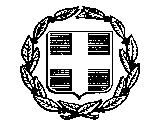 ΕΛΛΗΝΙΚΗ ΔΗΜOΚΡΑΤΙΑΠΕΡΙΦΕΡΕΙΑ ΙΟΝΙΩΝ ΝΗΣΩΝΠΕΡΙΦΕΡΕΙΑΚΗ ΕΝΟΤΗΤΑ ΛΕΥΚΑΔΑΣΔΗΜΟΣ ΛΕΥΚΑΔΑΣΑΡΙΘ. ΠΡΩΤ. …….. ΕΛΛΗΝΙΚΗ ΔΗΜOΚΡΑΤΙΑΠΕΡΙΦΕΡΕΙΑ ΙΟΝΙΩΝ ΝΗΣΩΝΠΕΡΙΦΕΡΕΙΑΚΗ ΕΝΟΤΗΤΑ ΛΕΥΚΑΔΑΣΔΗΜΟΣ ΛΕΥΚΑΔΑΣΑΡΙΘ. ΠΡΩΤ. …….. ΜΕΛΕΤΗ:«ΜΕΛΕΤΕΣ ΓΙΑ ΤΗΝ ΔΗΜΙΟΥΡΓΙΑ ΕΓΚΑΤΑΣΤΑΣΕΩΝ ΠΡΑΣΙΝΩΝ ΣΗΜΕΙΩΝ  ΣΤΙΣ Δ.Ε. ΛΕΥΚΑΔΑΣ, Δ.Ε. ΕΛΛΟΜΕΝΟΥ, Δ.Ε. ΑΠΟΛΛΩΝΙΩΝ»ΕΛΛΗΝΙΚΗ ΔΗΜOΚΡΑΤΙΑΠΕΡΙΦΕΡΕΙΑ ΙΟΝΙΩΝ ΝΗΣΩΝΠΕΡΙΦΕΡΕΙΑΚΗ ΕΝΟΤΗΤΑ ΛΕΥΚΑΔΑΣΔΗΜΟΣ ΛΕΥΚΑΔΑΣΑΡΙΘ. ΠΡΩΤ. …….. ΕΛΛΗΝΙΚΗ ΔΗΜOΚΡΑΤΙΑΠΕΡΙΦΕΡΕΙΑ ΙΟΝΙΩΝ ΝΗΣΩΝΠΕΡΙΦΕΡΕΙΑΚΗ ΕΝΟΤΗΤΑ ΛΕΥΚΑΔΑΣΔΗΜΟΣ ΛΕΥΚΑΔΑΣΑΡΙΘ. ΠΡΩΤ. …….. ΧΡΗΜ/ΤΗΣΗ:ΕΣΠΑ 2014-2020 (ΥΜΕΠΕΡΑΑ-ΕΠ ΠΙΝ) ΜΕ ΤΗΝΣΥΓΧΡΗΜΑΤΟΔΟΤΗΣΗ ΤΟΥΤΑΜΕΙΟΥ ΣΥΝΟΧΗΣ ΔΙΑΚΗΡΥΞΗ ΑΝΟΙΚΤΗΣ ΔΙΑΔΙΚΑΣΙΑΣΜΕΣΩ ΤΟΥ ΕΘΝΙΚΟΥ ΣΥΣΤΗΜΑΤΟΣ ΗΛΕΚΤΡΟΝΙΚΩΝ ΔΗΜΟΣΙΩΝ ΣΥΜΒΑΣΕΩΝ (Ε.Σ.Η.ΔΗ.Σ.)ΔΙΑΚΗΡΥΞΗ ΑΝΟΙΚΤΗΣ ΔΙΑΔΙΚΑΣΙΑΣΜΕΣΩ ΤΟΥ ΕΘΝΙΚΟΥ ΣΥΣΤΗΜΑΤΟΣ ΗΛΕΚΤΡΟΝΙΚΩΝ ΔΗΜΟΣΙΩΝ ΣΥΜΒΑΣΕΩΝ (Ε.Σ.Η.ΔΗ.Σ.)ΔΙΑΚΗΡΥΞΗ ΑΝΟΙΚΤΗΣ ΔΙΑΔΙΚΑΣΙΑΣΜΕΣΩ ΤΟΥ ΕΘΝΙΚΟΥ ΣΥΣΤΗΜΑΤΟΣ ΗΛΕΚΤΡΟΝΙΚΩΝ ΔΗΜΟΣΙΩΝ ΣΥΜΒΑΣΕΩΝ (Ε.Σ.Η.ΔΗ.Σ.)ΔΙΑΚΗΡΥΞΗ ΑΝΟΙΚΤΗΣ ΔΙΑΔΙΚΑΣΙΑΣΜΕΣΩ ΤΟΥ ΕΘΝΙΚΟΥ ΣΥΣΤΗΜΑΤΟΣ ΗΛΕΚΤΡΟΝΙΚΩΝ ΔΗΜΟΣΙΩΝ ΣΥΜΒΑΣΕΩΝ (Ε.Σ.Η.ΔΗ.Σ.)ΓΙΑ ΤΗΝ ΕΠΙΛΟΓΗ ΑΝΑΔΟΧΟΥ ΕΚΠΟΝΗΣΗΣ ΜΕΛΕΤΗΣΓΙΑ ΤΗΝ ΕΠΙΛΟΓΗ ΑΝΑΔΟΧΟΥ ΕΚΠΟΝΗΣΗΣ ΜΕΛΕΤΗΣΓΙΑ ΤΗΝ ΕΠΙΛΟΓΗ ΑΝΑΔΟΧΟΥ ΕΚΠΟΝΗΣΗΣ ΜΕΛΕΤΗΣΓΙΑ ΤΗΝ ΕΠΙΛΟΓΗ ΑΝΑΔΟΧΟΥ ΕΚΠΟΝΗΣΗΣ ΜΕΛΕΤΗΣΚΕΦΑΛΑΙΟ Α΄Οδός                                              :Αντωνίου  ΤζεβελέκηΤαχ.Κωδ.:31100Τηλ.:………………………………………………..…………………..E-mail           ::………………………………………………..…………………..………………………………………………..…………………..Α.Φ.Μ.  Κωδικός ηλεκτρονικής τιμολόγησης         Γενική Διεύθυνση στο διαδίκτυο  (URL)Πληροφορίες:::::………………………………………………..………………….. ………………………………………………..…………………..………………………………………………..………………….. ………………………………………………..…………………..………………………………………………..…………………..ΚΑΤΗΓΟΡΙΑΕΙΔΟΣ ΜΕΛΕΤΗΣ8ΣΤΑΤΙΚΕΣ ΜΕΛΕΤΕΣ9ΜΕΛΕΤΕΣ Η/Μ 10ΣΥΓΚΟΙΝΩΝΙΑΚΕΣ ΜΕΛΕΤΕΣ 16ΤΟΠΟΓΡΑΦΙΚΕΣ ΜΕΛΕΤΕΣ 18ΜΕΛΕΤΕΣ ΧΗΜΙΚΗΣ ΜΗΧΑΝΙΚΗΣ ΚΑΙ ΧΗΜΙΚΩΝ ΕΓΚΑΤΑΣΤΑΣΕΩΝ 27ΜΕΛΕΤΗ ΕΡΓΩΝ ΠΡΟΣΤΑΣΙΑΣ ΠΕΡΙΒΑΛΛΟΝΤΟΣ & ΠΕΡΙΒΑΛΛΟΝΤΙΚΗΣ ΑΔΕΙΟΔΟΤΗΣΗΣ18ΤΕΥΧΗ ΔΗΜΟΠΡΑΤΗΣΗΣ (ΜΕΛΕΤΕΣ ΧΗΜΙΚΗΣ ΜΗΧΑΝΙΚΗΣ ΚΑΙ ΧΗΜΙΚΩΝ ΕΓΚΑΤΑΣΤΑΣΕΩΝ)α/αΚατηγορία ΜελέτηςΕπωνυμία YποψηφίουΤίτλος ΜελέτηςΣτάδιο μελέτης Φορέας Ανάθεσης (Προϊσταμένη Αρχή)Ανάδοχο Μελετητικό Σχήμα (Συμπράττοντα γραφεία μελετών)Έναρξη σύμβασης
------Περαίωση ΣύμβασηςΠιστοποιητικό 
ΊΔΡΥΜΑ:Ημερομηνία:Από (μήνες/έτη) (Μήνες/έτη)Πτυχίο:ΓΛΩΣΣΑΑΝΤΙΛΗΨΗΠΡΟΦΟΡΙΚΟΣ ΛΟΓΟΣΓΡΑΠΤΟΣ ΛΟΓΟΣΕλληνικάΧΩΡΑΗΜΕΡΟΜΗΝΙΑ:Από (μήνας/έτος)Έως (μήνας/έτος)ΟΝΟΜΑ ΚΑΙ ΣΥΝΟΠΤΙΚΗ ΠΕΡΙΓΡΑΦΗ ΤΗΣ ΜΕΛΕΤΗΣ Ή ΥΠΗΡΕΣΙΑΣΘΕΣΗ και ΠΕΡΙΓΡΑΦΗ ΚΑΘΗΚΟΝΤΩΝα/αΟΝΟΜΑ ΕΠΩΝΥΜΟΕΙΔΙΚΟΤΗΤΑΠΡΟΤΕΙΝΟΜΕΝΗΘΕΣΗΣΧΕΣΗ ΕΡΓΑΣΙΑΣ ΜΕ ΤΟΝ ΔΙΑΓΩΝΙΖΟΜΕΝΟΜέλη της προτεινόμενης ομάδας μελέτης τα οποία έχουν συνεργαστεί και στο παρελθόνΤίτλος ΜελέτηςΦορέας Ανάθεσης (Προϊστα- μένη Αρχή)Ανάδοχο Μελετητικό σχήμα (Συμπράττοντα γραφεία μελετών)Έναρξη Σύμβασης-----------Περαίωση ΣύμβασηςΚύρια Εκπονηθέντα στάδια μελετώνΠιστοποιητικόΝΑΙ / ΟΧΙ(*)1.1.2.2.3.3.4.4.5.5.6.6.1.1.2.2.3.3.4.4.5.5.6.6.1.1.2.2.3.3.4.4.5.5.6.6.1.1.2.2.3.3.4.4.5.5.6.6.